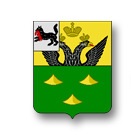 ОФИЦИАЛЬНЫЙ ВЕСТНИК БАЛАГАНСКОГО МУНИЦИПАЛЬНОГО ОБРАЗОВАНИЯ(ПУБЛИЧНОЕ ИЗДАНИЕ НОРМАТИВНЫХ ПРАВОВЫХ АКТОВ   ОРГАНОВ МЕСТНОГО САМОУПРАВЛЕНИЯ БАЛАГАНСКОГО МУНИЦИПАЛЬНОГО ОБРАЗОВАНИЯ)№ 3      12.03.2021 года                                                                                   Учредитель: Администрация Балаганского муниципального образования.Редактор: Руководитель МКУ «Аппарат администрации Балаганского МО» Т.В. СавельеваАдрес: Россия, 666391, Иркутская область, Балаганский район, п. Балаганск, ул. Мира,6 тел. 83954850472Тираж 50 экземпляров. Бесплатно.Изготовитель и распространитель: Администрация Балаганского муниципального образованияО Б Ъ Я В Л Е Н И Е	Внимание! 26 марта 2021 года  в 11-00 часов в здании администрации Балаганского муниципального образования, расположенном в п.Балаганск, ул.Мира,6, в кабинете главы администрации состоятся публичные слушания по проекту правового акта «Отчет об исполнении бюджета Балаганского муниципального образования за 2020 год»Приглашаем принять участие  всех желающих. Проект отчета местного бюджета публикуем в этом номере. Предложения принимаются по указанному адресу в устном и письменном виде до 26.03.2021.АДМИНИСТРАЦИЯ  БАЛАГАНСКОГО МУНИЦИПАЛЬНОГО ОБРАЗОВАНИЯ26 марта  2021 г                                                                                       п.БалаганскПОВЕСТКАпроведения публичных слушаний по проекту отчета об исполнении бюджета Балаганского муниципального образования за 2020 год  Регистрация лиц, желающих принять участие в слушаниях;Открытие заседания публичных слушаний (представление председателя, секретаря);Объявление повестки слушаний (публичные слушания по проекту отчета об исполнении бюджета Балаганского муниципального образования за 2020 год );Основной доклад: докладчик – начальник финансово-экономического отдела (главный бухгалтер администрации) – Г.Н.Тугарина;Вопросы и ответы;Дача заключения экспертиз;Выступление участников слушаний;Принятие решения (состоявшиеся, несостоявшиеся);Учет предложений и замечаний.Объявление заседания закрытым.                                                  ПОЯСНИТЕЛЬНАЯ ЗАПИСКА                                             к проекту решения Думы Балаганского МО «Отчет об исполнении бюджета Балаганского муниципального образования за 2020 год»                     Исполнение  доходной части бюджета поселения       Доходная часть бюджета поселения в 2020 году утверждена в размере 55 007,5 тыс.руб.,в том числе налоговые и неналоговые доходы в размере 12 903,1 тыс.руб.                    безвозмездные поступления  - 42 104,4 тыс.руб.Исполнение составило  53 530,8 тыс.руб.  , в том числе :                                   по налоговым и неналоговым доходам  12 936,9 тыс.руб. или 100,3%                                   по безвозмездным поступлениям 40 593,8 тыс.руб. или 96,4 %                     Исполнение расходной части бюджета поселенияОбщий объем расходов бюджета утвержден в размере 57 261,7 тыс.руб.Исполнение составило  52 818,8 тыс.руб. или 92,2 %                                                                                      План           Факт                              % исполненияРаздел 01 «Общегосударственные вопросы»         13 772,7      13 428,3                        97,5 Раздел 02 «Национальная оборона»                             335,3          335,3                        100,0Раздел 03 «Национальная безопасность и Правоохранительная деятельность»                           290,3           256,4                         88,3Раздел 04 «Национальная экономика»                       4 380,4        3 735,7                      85,3Раздел 05 «Жилищно-коммунальное хозяйство»    36 165,1      32 909,2                      91,0Раздел 07 «Образование»                                            57,5            51,5                           89,6Раздел 08 «Культура, кинематография»                  1 699,6         1 542,1                         90,7Раздел 10  «Социальная политика»                             321,1          321,0                       100,0Раздел 11 «Физическая культура и спорт»                106,0            105,6                         99,6Раздел 14 «Межбюджетные трансферты»                   133,7           133,7                      100,0 19 февраля  2020 года бюджетная отчетность Балаганского муниципального образования была представлена в контрольно-счетную палату  Балаганского района в соответствии со ст. 264,4 БК РФ своевременно с приложением  всех документов и материалов в соответствии с Соглашением о передаче полномочий по организации осуществления внешнего муниципального финансового контроля. Цель проверки : определение полноты годовой бюджетной отчетности и достоверности показателей годового отчета об исполнении бюджета Балаганского муниципального образования за 2020 год      Проверка проведена, вынесено заключение об исполнении бюджета Балаганского муниципального образования за 2020 год по основным параметрам ПРОЕКТ« ____ »   ____________ 2021 г № ____ -ГДРОССИЙСКАЯ ФЕДЕРАЦИЯИРКУТСКАЯ ОБЛАСТЬБАЛАГАНСКИЙ РАЙОНДУМАБАЛАГАНСКОГО МУНИЦИПАЛЬНОГО ОБРАЗОВАНИЯПЯТОГО СОЗЫВАРЕШЕНИЕ«ОТЧЕТ   ОБ  ИСПОЛНЕНИИ  БЮДЖЕТА БАЛАГАНСКОГО МУНИЦИПАЛЬНОГО ОБРАЗОВАНИЯ ЗА 2020 ГОД»Руководствуясь статьей 264.6 Бюджетного Кодекса Российской Федерации, п.п.2 статьи 21, п.2 статьи 42  Устава Балаганского муниципального образования, Дума  Балаганского муниципального образованияРЕШИЛА:1.Утвердить отчет администрации Балаганского муниципального образования об исполнении бюджета Балаганского муниципального образования за 2020 год :- по доходам в размере   53 530,8 тыс. рублей, в том числе безвозмездные поступления из       других бюджетов  в сумме 40 492,2 тыс. рублей;- по расходам  в размере  52 818,8 тыс. рублей;- размер профицита бюджета в сумме 712,1 тыс. рублей. 2. Утвердить исполнение бюджета Балаганского муниципального образования  за  2020 год :- по доходам по классификации доходов бюджетов Российской Федерации согласно Приложению 1 к настоящему решению;- по расходам по разделам и подразделам классификации расходов бюджетов Российской Федерации   согласно Приложению 2 к настоящему решению;    - по расходам по ведомственной структуре расходов бюджета Балаганского муниципального образования согласно Приложению 3;- утвердить исполнение муниципальных программ согласно Приложению  4.3. Утвердить исполнение по источникам финансирования дефицита бюджета Балаганского муниципального образования за 2020 год согласно Приложению 5 к настоящему решению.4.  Установить предельный объем внутреннего  муниципального долга на 2020 год в размере 12 903,1 тыс.руб., в том числе объем обязательств по муниципальным гарантиям в размере 0,0 тыс.руб.          5.  Настоящее решение опубликовать (обнародовать) в официальном вестнике Балаганского мунциципального образования и на сайте администрации Балаганского МО admbalagansk.ru.Председатель ДумыБалаганского муниципальногообразованияИ.В.ЕфремовГлава Балаганскогомуниципального образования                                                                             А.А.ВдовинАНАЛИЗ реализации муниципальных целевых программпоселения в 2020 году	тыс.руб.                                                                                                                                                                                                     Приложение 4                                                                                            к решению Думы Балаганского МО                                                                                                                                                                                                                                          от __.___.2021 г № __/___ -ГДАНАЛИЗ реализации муниципальных целевых программпоселения в 2020 году	тыс.руб.09.02.2021 г. №11РОССИЙСКАЯ ФЕДЕРАЦИЯИРКУТСКАЯ ОБЛАСТЬБАЛАГАНСКИЙ РАЙОНБАЛАГАНСКОЕ МУНИЦИПАЛЬНОЕ ОБРАЗОВАНИЕАДМИНИСТРАЦИЯПОСТАНОВЛЕНИЕОБ ОТМЕНЕ ПОСТАНОВЛЕНИЯ АДМИНИСТРАЦИИ БАЛАГАНСКОГО МУНИЦИПАЛЬНОГО ОБРАЗОВАНИЯ № 2/2 ОТ 09.01.2018 Г. «АДМИНИСТРАТИВНЫЙ РЕГЛАМЕНТ ПРЕДОСТАВЛЕНИЯ МУНИЦИПАЛЬНОЙ УСЛУГИ «ВЫДАЧА РАЗРЕШЕНИЙ НА СТРОИТЕЛЬСТВО (ЗА ИСКЛЮЧЕНИЕМ СЛУЧАЕВ, ПРЕДУСМОТРЕННЫХ ГРАДОСТРОИТЕЛЬНЫМ КОДЕКСОМ РОССИЙСКОЙ ФЕДЕРАЦИИ, ИНЫМИ ФЕДЕРАЛЬНЫМИ ЗАКОНАМИ)»В целях приведения нормативных правовых актов администрации Балаганского муниципального образования в соответствие с действующим законодательством Российской Федерации, руководствуясь Федеральным законом от 06.10.2003 № 131-ФЗ «Об общих принципах организации местного самоуправления в Российской Федерации», Законом Иркутской области от 11 декабря 2019 года № 127-ОЗ «О преобразовании Балаганского муниципального образования Балаганского района Иркутской области», Уставом Балаганского муниципального образования,ПОСТАНОВЛЯЕТ:1. Отменить постановление администрации Балаганского муниципального образования № 2/2 от 09.01.2018 г. «Административный регламент предоставления муниципальной услуги «Выдача разрешений на строительство (за исключением случаев, предусмотренных Градостроительным кодексом Российской Федерации, иными Федеральными законами)».	2. Опубликовать (обнародовать) настоящее постановление в официальном вестнике администрации Балаганского муниципального образования и на сайте администрации Балаганского муниципального образования в информационно-телекоммуникационной сети «Интернет» http://balagansk-adm.ru/.3. Настоящее постановление вступает в силу со дня его официального опубликования.4. Контроль за исполнением настоящего постановления оставляю за собой.Глава Балаганскогомуниципального образования					             А.А. Вдовин09.02.2021 г.  № 13РОССИЙСКАЯ ФЕДЕРАЦИЯИРКУТСКАЯ ОБЛАСТЬ БАЛАГАНСКИЙ РАЙОНАДМИНИСТРАЦИЯ БАЛАГАНСКОГО МУНИЦИПАЛЬНОГО ОБРАЗОВАНИЯ
ПОСТАНОВЛЕНИЕО ПРЕДСТАВЛЕНИИ ГРАЖДАНАМИ, ПРЕТЕНДУЮЩИМИ НА ЗАМЕЩЕНИЕ ДОЛЖНОСТЕЙ МУНИЦИПАЛЬНОЙ СЛУЖБЫ, ВКЛЮЧЕННЫХ В СООТВЕТСТВУЮЩИЙ ПЕРЕЧЕНЬ, МУНИЦИПАЛЬНЫМИ СЛУЖАЩИМИ, ЗАМЕЩАЮЩИМИ УКАЗАННЫЕ ДОЛЖНОСТИ, СВЕДЕНИЙ О ДОХОДАХ, ОБ ИМУЩЕСТВЕ И ОБЯЗАТЕЛЬСТВАХ ИМУЩЕСТВЕННОГО ХАРАКТЕРА В соответствии с Федеральным законом от 2 марта 2007 года № 25-ФЗ «О муниципальной службе в Российской Федерации», Законом Иркутской области от 15 октября 2007 года № 88-оз «Об отдельных вопросах муниципальной службы в Иркутской области», Указом Губернатора Иркутской области от 10 ноября 2009 года № 260/200-уг «О представлении гражданами, претендующими на замещение должностей государственной гражданской службы Иркутской области, и государственными гражданскими служащими Иркутской области сведений о доходах, об имуществе и обязательствах имущественного характера» ПОСТАНОВЛЯЕТ:1. Установить муниципальным служащим, замещающим должности муниципальной службы, срок представления представителю нанимателя (работодателю) сведений о доходах, об имуществе и обязательствах имущественного характера, а также сведения о доходах, об имуществе и обязательствах имущественного характера своих супруги (супруга) и несовершеннолетних детей, - ежегодно не позднее 30 апреля года, следующего за отчетным.2. Установить гражданам, претендующим на замещение должностей муниципальной службы, включенных в соответствующий перечень, представить представителю нанимателя (работодателю):- сведения о своих доходах, полученных от всех источников (включая доходы по прежнему месту работы или месту замещения выборной должности, пенсии, пособия, иные выплаты), за календарный год, предшествующий году подачи документов для замещения должности муниципальной службы, а также сведения об имуществе, принадлежащем ему на праве собственности, и о своих обязательствах имущественного характера по состоянию на первое число месяца, предшествующего месяцу подачи документов для замещения должности муниципальной службы (на отчетную дату);- сведения о доходах супруги (супруга) и несовершеннолетних детей, полученных от всех источников (включая заработную плату, пенсии, пособия, иные выплаты), за календарный год, предшествующий году подачи гражданином документов для замещения должности муниципальной службы, а также сведения об имуществе, принадлежащем им на праве собственности, и об их обязательствах имущественного характера по состоянию на первое число месяца, предшествующего месяцу подачи гражданином документов для замещения должности муниципальной службы (на отчетную дату).3. Отменить постановление администрации Балаганского муниципального образования № 55 от 30.06.2020 г. «О представлении сведений о доходах, об имуществе и обязательствах имущественного характера за отчетный период с 1 января по 31 декабря 2019 года».4. Опубликовать (обнародовать) настоящее постановление в официальном вестнике администрации Балаганского муниципального образования и на сайте администрации Балаганского муниципального образования в информационно-телекоммуникационной сети «Интернет» http://balagansk-adm.ru/.5. Контроль за исполнением настоящего постановления оставляю за собой.6. Настоящее постановление вступает в силу со дня официального опубликования.Глава Балаганского муниципального образования 		                                                 А.А. Вдовин20.02.2021 г. № 15РОССИЙСКАЯ ФЕДЕРАЦИЯИРКУТСКАЯ ОБЛАСТЬБАЛАГАНСКИЙ РАЙОНАДМИНИСТРАЦИЯ БАЛАГАНСКОГО МУНИЦИПАЛЬНОГО ОБРАЗОВАНИЯПОСТАНОВЛЕНИЕО ВНЕСЕНИИ ИЗМЕНЕНИЙ В ПОСТАНОВЛЕНИЕ ОТ 22.06.2020 г. № 50 «ОБ УТВЕРЖДЕНИИ МУНИЦИПАЛЬНОЙ ПРОГРАММЫ «КОМПЛЕКСНОЕ РАЗВИТИЕ СИСТЕМЫ КОММУНАЛЬНОЙ ИНФРАСТРУКТУРЫ БАЛАГАНСКОГО МУНИЦИПАЛЬНОГО ОБРАЗОВАНИЯ НА 2020-2022 ГОДЫ» В соответствии со статьёй 179.3 Бюджетного кодекса Российской Федерации, Федеральным законом от 30.12.2004 № 210-ФЗ «Об основах регулирования тарифов организаций коммунального комплекса», приказом Министерства регионального развития РФ от 06.05.2011 № 204 «О разработке программ комплексного развития систем коммунальной инфраструктуры муниципальных образований», Федеральным законом от 06.10.2003 № 131-ФЗ «Об общих принципах организации местного самоуправления в Российской ФедерацииПОСТАНОВЛЯЕТ:1. Внести изменения в Постановление от 22.06.2020 г. №50 «Об утверждении муниципальной программы комплексное развитие системы коммунальной инфраструктуры Балаганского муниципального образования на 2020 - 2022 годы» и читать в новой редакции (прилагается).2. Опубликовать (обнародовать) настоящее постановление в официальном вестнике администрации Балаганского муниципального образования и на сайте администрации Балаганского муниципального образования в информационно-телекоммуникационной сети «Интернет» http://balagansk-adm.ru/.3. Контроль за исполнением настоящего постановления оставляю за собой.4. Настоящее постановление вступает в законную силу со дня его опубликования.Глава Балаганского муниципального образования						             А.А. ВдовинУтверждено Постановлением администрации Балаганского Муниципального образования                                                                   от 20.02.2021 г. № 15  ПАСПОРТ МУНИЦИПАЛЬНОЙ ПРОГРАММЫ"КОМПЛЕКСНОЕ РАЗВИТИЕ СИСТЕМЫ КОММУНАЛЬНОЙ ИНФРАСТРУКТУРЫ БАЛАГАНСКОГО МУНИЦИПАЛЬНОГО ОБРАЗОВАНИЯ НА 2020 - 2023 ГОДЫ"1. Содержание проблемы и обоснование ее решения программными методамиОдним из основополагающих условий развития поселения является комплексное развитие систем жизнеобеспечения Балаганского муниципального образования. Этапом, предшествующим разработке основных мероприятий Программы комплексного развития систем коммунальной инфраструктуры (далее – Программа), является проведение анализа и оценки социально-экономического и территориального развития сельского поселения. Анализ и оценка социально-экономического и территориального развития муниципального образования, а также прогноз его развития проводится по следующим направлениям:  демографическое развитие;  перспективное строительство;  перспективный спрос коммунальных ресурсов;  состояние коммунальной инфраструктуры; Программа комплексного развития систем коммунальной инфраструктуры предусматривает обеспечение коммунальными ресурсами земельных участков, отведенных под перспективное строительство жилья, повышение качества предоставления коммунальных услуг, стабилизацию и снижение удельных затрат в структуре тарифов и ставок оплаты для населения, создание условий, необходимых для привлечения организаций различных организационно-правовых форм к управлению объектами коммунальной инфраструктуры, а также инвестиционных средств внебюджетных источников для модернизации объектов коммунальной инфраструктуры, улучшения экологической обстановки. Программа направлена на обеспечение надежного и устойчивого обслуживания потребителей коммунальными услугами, снижение износа объектов коммунальной инфраструктуры, модернизацию этих объектов путем внедрения ресурсо- энергосберегающих технологий, разработку и внедрение мер по стимулированию эффективного и рационального хозяйствования организаций коммунального комплекса, привлечение средств внебюджетных инвестиционных ресурсов. 2. Основные цели, задачи, сроки и этапы реализации программы Основной целью Программы является создание условий для приведения объектов и сетей коммунальной инфраструктуры в соответствие со стандартами качества, обеспечивающими комфортные условия для проживания граждан и улучшения экологической обстановки на территории Балаганского муниципального образования. Программа комплексного развития систем коммунальной инфраструктуры направлена на снижение уровня износа, повышение качества предоставляемых коммунальных услуг, улучшение экологической ситуации. В рамках данной Программы должны быть созданы условия, обеспечивающие привлечение средств внебюджетных источников для модернизации объектов коммунальной инфраструктуры, а также сдерживание темпов роста тарифов на коммунальные услуги. Основные задачи Программы: модернизация водопроводно-канализационного хозяйства; улучшение экологической обстановки; - повышение эффективности управления объектами коммунальной инфраструктуры. Предусматривается оказание методического содействия предприятиям, оказывающим коммунальные услуги при осуществлении заимствований с целью модернизации объектов коммунальной инфраструктуры. Важным направлением для решения данной задачи является совершенствование системы тарифного регулирования в данном направлении. Бюджетные средства, направляемые на реализацию программы, должны быть предназначены для выполнения проектов модернизации объектов коммунальной инфраструктуры, связанных с реконструкцией существующих объектов (с высоким уровнем износа), а также со строительством новых объектов, направленных на замену объектов с высоким уровнем износа.Сроки и этапы реализации программы. Программа действует с 1 января 2020 года по 31 декабря 2023 года. Реализация программы будет осуществляться весь период. 3. Мероприятия по развитию системы коммунальной инфраструктуры 3.1. Общие положения1. Основными факторами, определяющими направления разработки программы комплексного развития системы коммунальной инфраструктуры, являются:  тенденции социально-экономического развития поселения, характеризующиеся незначительным снижением численности населения, развитием рынка жилья, сфер обслуживания и промышленности до 2027 года с учетом комплексного инвестиционного плана;  состояние существующей системы коммунальной инфраструктуры;  сохранение оценочных показателей потребления коммунальных услуг на уровне установленных на 2019 г. нормативов потребления; 2. Мероприятия разрабатывались исходя из целевых индикаторов, представляющих собой доступные наблюдению и измерению характеристики состояния и развития системы коммунальной инфраструктуры, условий их эксплуатации. Достижение целевых индикаторов в результате реализации программы комплексного развития характеризует будущую модель коммунального комплекса поселения. 3. Комплекс мероприятий по развитию системы коммунальной инфраструктуры, поселения разработан по следующим направлениям:  строительство и модернизация оборудования, сетей организаций коммунального комплекса в целях повышения качества товаров (услуг), улучшения экологической ситуации;  строительство и модернизация оборудования и сетей в целях подключения новых потребителей в объектах капитального строительства; 4. Разработанные программные мероприятия систематизированы по степени их актуальности в решении вопросов развития системы коммунальной инфраструктуры в сельском поселении и срокам реализации. 5. Сроки реализации мероприятий программы комплексного развития коммунальной инфраструктуры, определены исходя из актуальности и эффективности мероприятий (в целях повышения качества товаров (услуг), улучшения экологической ситуации) и планируемых сроков ввода объектов капитального строительства. 6. Мероприятия, реализуемые для подключения новых потребителей, разработаны исходя из того, что организации коммунального комплекса обеспечивают требуемую для подключения мощность, устройство точки подключения и врезку в существующие магистральные трубопроводы, коммунальные сети до границ участка застройки. От границ участка застройки и непосредственно до объектов строительства прокладку необходимых коммуникаций осуществляет Застройщик. Точка подключения находится на границе участка застройки, что отражается в договоре на подключение. Построенные Застройщиком сети эксплуатируются Застройщиком или передаются в муниципальную собственность в установленном порядке по соглашению сторон. 7. Объемы мероприятий определены усредненно. Список мероприятий на конкретном объекте детализируется после разработки проектно-сметной документации (при необходимости после проведения энергетических обследований). 8. Стоимость мероприятий определена на основании смет организаций коммунального комплекса, укрупненных показателей стоимости строительства в условиях Иркутской области, оценок экспертов, прейскурантов поставщиков оборудования и открытых источников информации с учетом уровня цен на 2019 г. Для приведения стоимости мероприятий к уровню цен 2020 г. использованы индексы цен производителей прогноза социально-экономического развития. Стоимость мероприятий учитывает проектно-изыскательские работы, налоги (налог на добавленную стоимость (кроме мероприятий по новому строительству)). Финансовые потребности на реализацию мероприятий программы комплексного развития распределены между источниками финансирования без учета платежей за пользование инвестированными средствами и налога на прибыль, размер которых должен быть учтен при расчете надбавок к тарифам (инвестиционных составляющих в тарифах) на товары и услуги и тарифов на подключение. Источниками финансирования мероприятий Программы являются средства бюджета Иркутской области, бюджета Балаганского муниципального образования, а также внебюджетные источники. Объемы финансирования мероприятий из регионального бюджета определяются после принятия областных программ в области развития и модернизации систем коммунальной инфраструктуры и подлежат ежегодному уточнению после формирования областного бюджета на соответствующий финансовый год с учетом результатов реализации мероприятий в предыдущем финансовом году. Внебюджетными источниками в сферах деятельности организаций коммунального комплекса (теплоснабжения, водоснабжения, водоотведения и очистки сточных вод, утилизации (захоронения) твердых бытовых отходов) являются средства организаций коммунального комплекса, получаемые от потребителей за счет установления тарифов, надбавок к тарифам (инвестиционной составляющей в тарифе) и тарифов на подключение (платы за подключение). Условием привлечения данных внебюджетных источников является обеспечение доступности оплаты ресурсов потребителями с учетом надбавок к тарифам (инвестиционной составляющей в тарифе) и тарифов на подключение (платы за подключение). 9. В случае, когда реализация мероприятия ведет одновременно к достижению целей повышения качества товаров (услуг), улучшения экологической ситуации и подключения новых потребителей (объектов капитального строительства), мероприятие отражается в обоих инвестиционных проектах (подразделах программы). При этом количественные показатели приведены полностью в каждом направлении, стоимостные показатели распределены пропорционально подключаемым нагрузкам. Если мероприятие реализуется в течение нескольких лет, то количественные и стоимостные показатели распределяются по годам по этапам, что обуславливает приведение в таблицах программы долей единиц. 10. Собственные средства организаций коммунального комплекса, направленные на реализацию мероприятий по повышению качества товаров (услуг), улучшению экологической ситуации представляют собой величину амортизационных отчислений (кроме сферы теплоснабжения), начисленных на основные средства, существующие и построенные (модернизированные) в рамках соответствующих мероприятий. 11. Средства, полученные организациями коммунального комплекса в результате применения надбавки (инвестиционной составляющей в тарифе), имеют целевой характер и направляются на финансирование инвестиционных программ в части проведения работ по модернизации, строительству и восстановлению коммунальной инфраструктуры, осуществляемых в целях повышения качества товаров (услуг), улучшения экологической ситуации, или на возврат ранее привлеченных средств, направленных на указанные мероприятия. Средства, полученные организациями коммунального комплекса в результате применения платы за подключение, имеют целевой характер и направляются на финансирование инвестиционных программ в части проведения работ по модернизации и новому строительству коммунальной инфраструктуры Балаганского муниципального образования, связанным с подключением объектов капитального строительства, или на возврат ранее привлеченных средств, направленных на указанные мероприятия. Перечень программных мероприятий приведен в приложении № 1 к Программе.4. Характеристика проблемы и обоснования необходимости ее решения программными методами 1. Износ существующих сетей водоснабжения и теплоснабжения превышает 60%, что обуславливает значительную аварийность (5-6 аварий в год).Необходима разработка проектно-сметной документации, произвести изыскания для Реконструкции водозаборного сооружения в п. Балаганск, и строительства водопроводных сетей в п. Балаганск.2. Проблема нерационального потребления воды. В настоящее время водомерными счетчиками оснащены Центральная районная больница, Дорожная служба, Балаганский лесхоз и 8 благоустроенных многоквартирных жилых домов, 35 % домовладений. При этом сверхнормативное потребление холодной воды оценивается на уровне 50 тыс. м3 в год.3. Износ котельного и вспомогательного оборудования в котельных «Центральная», «Новая» приводит к частым отказам системы теплоснабжения, необходимо качественное и энергосберегающее оборудование нового поколения, для эффективной работы системы теплоснабжения в целом.4. Высокая жесткость воды, получаемой с водозабора «Новый» приводит к быстрому выходу из строя центробежных насосов, котельного оборудования и системы теплоснабжения в целом. Но самое главное - это опасность возникновения всевозможных заболеваний, связанных с некачественной водой. Повышенная жесткость воды является причиной накопления солей в организме, а в конечном итоге приводит к заболеваниям суставов, образованию камней в почках, желчном и мочевом пузыре. В системах водоснабжения и сантехники происходит интенсивное накопление осадка, что мешает нормальной работе бытовых приборов. Образовавшаяся накипь является причиной 90% отказов водонагревательного оборудования.Необходима установка системы водоочистки. Это приведёт к улучшению качества питьевой воды, уменьшению заболеваемости населения в целом, уменьшится отложение солей в водопроводных сетях и в системах теплоснабжения, увеличится производительность тепловой энергии котельных.5.В связи с ухудшением ситуации в канализационной системе по ул. Калинина 2, 4, 6, 8,: обвал верхнего слоя существующего септика и крайне малый объем места для сточных вод, необходимо установка металлической емкости объемом 70 м3  в канализационную систему домов по ул. Калинина 2,4,6,8 п. Балаганск.5. Перечень мероприятий по реконструкции модернизации и ремонту объектов жилищно-коммунального хозяйства, обоснование необходимости данных мероприятий5.1. ВодоснабжениеОбщая протяженность системы холодного водоснабжения п. Балаганск 27,6 км. Большинство трубопроводов проложены более 20 лет назад, что приводит к частым аварийным ситуациям. Бесперебойное обеспечение питьевой водой населения районного центра является приоритетным направлением в работе коммунальных служб и администрации п. Балаганск.Строительство в 2005 г. нового водозабора позволило поставлять на территорию поселения больший объем воды. Заменить аварийные линии трубопроводов, правильно распределить воду, подключить к системе водоснабжения максимальное количество жилых домов и объектов социального назначения поселка Балаганск – основная задача.1. В связи с выходом из строя водоразборных колонок необходимо приобретение 5 шт. водоразборных колонок для установки в п. Балаганск 2. Необходим ремонт смотровых колодцев на сетях водоснабжения. Устройство крышек, препятствующих несанкционированному проникновению в колодец.На 2020 год:Реконструкция сетей водопровода общей протяженностью 130 п.м. от пересечения ул. Октябрьская и ул. Лесная, до д.17 по ул. Лесная, п. Балаганск.В связи с выходом из строя водоразборных колонок необходимо приобретение 3 шт. водоразборных колонок для установки в п. Балаганск Необходим ремонт смотровых колодцев на сетях водоснабжения (Ул. Ленина-Горького, ул. Кольцевая-Комарова, ул. Лермонтова-П. Осипенко). Устройство крышек, препятствующих несанкционированному проникновению в колодец.Установка противопожарной емкости (объем 100 куб.м.) вблизи водонапорной башни) по ул. Ленина, 52А.Подготовка проекта ЗСО.Ограждение колючей проволокой водозабора.Экономический эффект: надежность предоставления услуг водоснабжения.На 2021 годВыборочный капитальный ремонт сетей водопровода общей протяженностью 270 п.м. по ул. Юбилейная п. Балаганск (т.к. металлические трубы, проложенные в 1971 году в большинстве своем разного диаметра, износ более 76%, происходят прорывы в водопроводных сетях с периодичностью 2 раза в год);Выборочный капитальный ремонт сетей водопровода общей протяженностью 875 п.м. по ул. Ленина, ул. Строительная п. Балаганск3. Необходима разработка проектно-сметной документации, произвести изыскания для Реконструкции водозаборного сооружения в п. Балаганск, и строительства водопроводных сетей в п. Балаганск, Балаганского района, Иркутской области, а именно очистка питьевой воды от солей жесткости, железа. п. Балаганск  с численностью около 4000 чел., все социальные  учреждения, школы детские сады и районная больница используют в технических целях и в пищу воду  с  центрального  водозабора,  в  связи  с  высокой  жесткостью  воды население п. Балаганск регулярно обращается в администрацию с жалобами на высокое содержание накипи в бытовых приборах, ухудшение здоровья в связи  с  высоким  содержанием  солей  жесткости  в  питьевой  воде.   Быстро засоряется, и выходит из строя котельное и вспомогательное оборудование котельных. В связи с уменьшением уровня воды в реке Ангара, уменьшается уровень воды в скважинах, расположенных на территории п.  Балаганск соответственно ситуация будет только ухудшаться, уровень жесткости будет увеличиваться, на данный момент уровень жесткости 9,5 ± 0,9 при допустим уровне не более 7. Одним из способов исключить риск возникновения опасности для здоровья является водоподготовка. Питьевая вода методом фильтрации очищается от вредных примесей и обеззараживается. Оптимальным решением по требуемой реконструкции, является размещение в пределах границ объекта блочно-модульной водоподготовительной установки производительностью 90 м3/час (2 000 м3/сут. по очищенной воде) и реконструкции внутриплощадочных сетей водозаборного узла. Установка системы модульной очистки воды на территории водозабора позволит привести лабораторный состав воды в норму. И обеспечить всех жителей п. Балаганск качественной и полезной для здоровья питьевой водой.  Срок исполнения – 2021-2022 гг.Необходимо приобретение новой системы управления и защиты (СУЗ) для водозаборной станции с целью обеспечения бесперебойной работы оборудования и предотвращения аварийных ситуаций (при использовании трех насосов).На основании решения Балаганского районного суда, необходимо приобретение 2 насосов ЭЦВ 8-40-180 для установки на водозаборном сооружении (1 для установки и включения в работу, 1 для обеспечения резерва).Проведение экспертизы на предмет технического состояния водонапорной башни п. Балаганск, для принятия соответствующего решения по ее дальнейшей эксплуатации (капитальный ремонт, реконструкция и др.).Экономический эффект: Доведение уровня качества питьевой воды до допустимого по СанПиН 2.1.4.1074-01. Надежность предоставления услуг водоснабжения.На 2022 годРемонт смотровых колодцев на территории п. Балаганск.Приобретение пожарных гидрантов для установки на водоводе в п. Балаганск.Капитальный ремонт сети водоснабжения по улице Кольцевая п. Балаганск (в границах улиц Свердлова и Горького).Капитальный ремонт (реконструкция) водонапорной башни по ул. Ленина, 52А, п. Балаганск (в т.ч. ограждение данного объекта).На 2023 годПодготовка проектно-сметной документации на проведение капитального ремонта водовода по ул. Октябрьская (в т.ч. замена чугунной трубы).Экономический эффект: надежность предоставления услуг водоснабжения.5.2. ТеплоснабжениеНа 2020 год1. В связи с большим физическим износом и увеличением фактов выхода из строя подпиточных насосов на котельных «Новая», «Центральная», «Балаганская РБ» п. Балаганск требуется приобретение 2 насосов.2. В связи с выборочным ремонтом котельных «Новая», «Центральная» необходимо приобретение запорной арматуры Д-80-6 шт, Д-50-5 шт. Д-100-2 шт. колосники-4 шт.3. Приобретение 2 водогрейных котлов КВр-06 для установки в котельных «Новая», «Центральная»  4. Приобретение блочной модульной угольной котельной для установки по адресу: п. Балаганск ул. Ангарская, 2А.5. Подготовка проектной документации на установку блочной модульной котельной по адресу: п. Балаганск, ул. Калинина, 10На 2021 год1. Текущий ремонт на тепловых сетях (выборочная замена в многоквартирных домах подводов сети). 2. Проведение испытаний на тепловые потери на всех источниках теплоснабжения (3 объекта: котельные: «Центральная», «Новая», «Балаганская РБ»).4. Капитальный ремонт кровли на котельной «Новая» по ул. Строительная, 33.5. Приобретение нового котельного оборудования (КВр 0,8) для котельной «Центральная» по ул. Калинина, 10 п. Балаганск (в связи с увеличением количества потребителей – ввод в эксплуатацию в 2021 году нового здания детского сада на 110 мест по ул. Кольцевая, 57, п. Балаганск).Экономический эффект: надежность предоставления услуг теплоснабжения      На 2022 год В связи со сдачей в 2020 году нового объекта строительства Детский сад на 110 мест, по адресу п. Балаганск, ул. Кольцевая 57, подключение теплоснабжения которого планируется от котельной «Центральная», имеющихся мощностей, установленных на котельной 1,8 Гкал. не достаточно, в целях подключения данного объекта к теплоснабжению дополнительно потребуется 1,1 Гкал. Необходимо приобретение и установка блочно-модульной угольной котельной по адресу: п. Балаганск ул. Калинина,10.Для установки блочно-модульной котельной, необходима разработка проектно-сметной документации, на блочно-модульную угольную котельную  «Новая» п. Балаганск ул. Строительная, 33 и получение положительного заключения экспертизы на проект. В связи с переводом всех муниципальных котельных на автоматическое обслуживание необходимо приобретение и установка блочно-модульной угольной котельной по адресу: п. Балаганск ул. Строительная, 33.На основании решения Балаганского районного суда необходимо приобрести 2 бесперебойных источника электроэнергии (дизельгенераторы на 40 и 30 кВт) для установки на котельные «Центральная» и «Новая».Устройство ограждений объектов теплоснабжения (ограждение котельных: «Новая», «Балаганская РБ», «Центральная»).             На 2023 годПродолжение мероприятий 2022 года.5.3. ВодоотведениеНа 2021 год:     Обслуживание многоквартирных жилых домов в 2019 г. показало, что наружная канализационная система по ул. Калинина 2,4,6,8 требует срочного ремонта. Обвал верхнего слоя существующего септика и крайне малый объем места для сточных вод. Необходима установка металлической емкости объемом 70 м3 в канализационную систему домов по ул. Калинина 2,4,6,8 п. Балаганск, либо устройство бетонированного типа (сливная яма).На 2022 год:1. Подготовка материалов и разработка проектно-сметной документации для строительства канализационных очистных сооружений (КОС) в п. Балаганск.    На территории п. Балаганск необходима комплексная система очистки канализационных отходов, в связи с тем, что долгие годы сброс жидких бытовых отходов осуществлялся на рельеф, возникла необходимость в установке такой системы очистки.              На 2023 годПродолжение мероприятий 2022 года.Итоговые мероприятия на 2021 годИтоговые мероприятия на 2022 год:Итоговые мероприятия на 2023 год:Создание резервных линий эл.передач на объекты жизнеобеспечения котельная «Новая», котельная «Центральная», Котельная «Балаганская ЦРБ» водозабор «Новый».Дополнительные мероприятия на 2021-2022 годы будут предусмотрены исходя из текущих потребностей отрасли ЖКХ.Ремонтные работы на сетях водоснабженияЗамена ветхих трубопроводов водоснабжения.Требуют срочной замены трубопроводы на следующих улицах:-ул. Лесная от ул. Октябрьская протяженность 130 м, диаметр трубы 40 мм.В связи с ветхими трубопроводами по ул. Ленина, ул. Строительная и ул. Юбилейная к котельной «Новая» необходим капитальный ремонт данных сетей. ул. Ленина от водонапорной башни до ул. Юбилейная – протяженность 270 м., диаметр 100 мм.   ул. Ленина, ул. Строительная протяженностью 875 м. диаметр 100 мм.Прокладка новых трубопроводов водоснабженияПрокладка новых трубопроводов водоснабжения позволит решить проблему водоснабжения жилых домов и социально значимых объектов. Уже в настоящее время есть возможность подключить к водопроводу дома по ул. Мира, ул. Ангарская, ул. Суворова, ул.  Кольцевая ул. Маяковского. При замене участка трубопровода по ул. Пушкина появляется возможность подключения жилых домов по пер. Орджоникидзе, и Школьный. При продолжении трассы по ул. Кольцевой по ул. Заводской и 2 Заводской будут подключены не только жилые дома, но и здание РЭС. В целях повышения качества водоснабжения, в связи с необходимостью расчета гидравлических режимов сетей водоснабжения п. Балаганск, а также расчета диаметров труб, количества гидрантов, выясняется, что есть необходимость изменения всей системы водоснабжения п. Балаганск. Необходима разработка инвестиционного проекта по реконструкции водозаборного сооружения п. Балаганск, и строительства водопроводных сетей в п. Балаганск, Балаганского района, Иркутской области, протяженностью 15100 метров.Источники и объемы финансирования программы01.03.2021 Г. № 17РОССИЙСКАЯ ФЕДЕРАЦИЯИРКУТСКАЯ ОБЛАСТЬБАЛАГАНСКИЙ РАЙОНАДМИНИСТРАЦИЯ БАЛАГАНСКОГО МУНИЦИПАЛЬНОГО ОБРАЗОВАНИЯПОСТАНОВЛЕНИЕО ВНЕСЕНИИ ИЗМЕНЕНИЙ В ПОСТАНОВЛЕНИЕ АДМИНИСТРАЦИИ БАЛАГАНСКОГО МУНИЦИПАЛЬНОГО ОБРАЗОВАНИЯ ОТ 30.12.2020 Г. № 121 «ОБ УТВЕРЖДЕНИИ МУНИЦИПАЛЬНОЙ ПРОГРАММЫ «КАПИТАЛЬНЫЙ И ТЕКУЩИЙ РЕМОНТ ДОРОГ НА ТЕРРИТОРИИ БАЛАГАНСКОГО МУНИЦИПАЛЬНОГО ОБРАЗОВАНИЯ НА 2021-2023 ГОДЫ»Руководствуясь ст. 179 Бюджетного кодекса РФ, в целях совершенствования программно-целевых методов бюджетного планирования, на основании пп.2 п.2 ст. 5 Устава Балаганского муниципального образования, в соответствии с постановлением от 17.12.2010 г. № 204 «Об утверждении Порядка разработки, реализации и мониторинга реализации долгосрочных муниципальных целевых программ, а также закрепление процедуры изменения корректировки или досрочного  прекращения долгосрочных муниципальных целевых программ с учетом фактически достигнутых результатов в ходе их реализации»  ПОСТАНОВЛЯЕТ:1. Внести изменения в постановление администрации Балаганского муниципального образования от 30.12.2020 г. № 121 «Об утверждении муниципальной программы «Капитальный и текущий ремонт дорог на территории Балаганского муниципального образования на 2021-2023 годы» и читать в новой редакции (прилагается).2. Опубликовать (обнародовать) настоящее постановление в официальном вестнике администрации Балаганского муниципального образования и на сайте администрации Балаганского муниципального образования в информационно-телекоммуникационной сети «Интернет» http://balagansk-adm.ru/.3. Настоящее постановление вступает в законную силу со дня его опубликования (обнародования).4. Контроль за выполнением настоящего постановления оставляю за собой.Глава Балаганскогомуниципального образования                                                                     А.А. ВдовинПриложение к постановлению администрации Балаганского муниципального образования № 17 от 01.03.2021 г.          ПАСПОРТ МУНИЦИПАЛЬНой ПРОГРАММЫ«КАПИТАЛЬНЫЙ И ТЕКУЩИЙ РЕМОНТДОРОГ НА ТЕРРИТОРИИБАЛАГАНСКОГО МУНИЦИПАЛЬНОГО ОБРАЗОВАНИЯ»НА 2021-2023 ГОДЫI. ХАРАКТЕРИСТИКА ПРОБЛЕМЫ И ОБОСНОВАНИЯ НЕОБХОДИМОСТИ ЕЕ РЕШЕНИЯ ПРОГРАМНЫМИ МЕТОДАМИСтатус современного населенного пункта во много определяют уровень внешнего благоустройства и развитая инженерная инфраструктура. Работы по благоустройству занимают значительное место в огромном объеме градостроительных работ. Устройство проезжих и пешеходных дорог, в свою очередь, является одним из основных требований в области благоустройства при проектировании генерального плана Балаганского муниципального образования и п.Балаганск.Балаганское муниципальное образование имеет сложившуюся улично-дорожную сеть, состоящую из следующих элементов:- улично-дорожная сеть в населенном пункте Балаганск составляет:протяженностью 64,258 км.;площадью 432,458 тыс.м.2;- внутриквартальные проезды площадью 13,460 тыс.м.2;Перечень автомобильных дорог общего пользования местного значения Балаганского муниципального образования приведен в таблице 1 (ПРИЛАГАЕТСЯ)Таблица 1.Вопрос ремонта и содержания муниципальных автомобильных дорог, улиц и внутриквартальных проездов является одной из основных проблем Балаганского муниципального образования на протяжении последнего десятилетия. Основная причина - стремительный рост числа машин и нехватка бюджетных средств    на проведение ремонтных работ.Нормативный межремонтный срок службы дорожного полотна автодорог и внутриквартальных проездов - 10 лет (ВСН 41-88 Минавтодора РСФСР). Фактически данные работы не проводились в среднем более 15 лет. Состояние муниципальных дорог на 01.01.2020 года проведено в таблице 1: Таблица 1. Состояние муниципальных дорогВ связи с отсутствием работ капитального характера для приведения большей части автодорог в нормативное состояние требуется ежегодное проведение значительных объемов капитального ремонта. Важным фактором жизнеобеспечения населения, способствующим стабильности социально-экономического развития Балаганского муниципального образования, является развитие сети автомобильных дорог общего пользования. Плохое состояние дорог, а порой и само их отсутствие, является серьезной проблемой. Отсутствие системного подхода к планированию работ в сфере дорожного хозяйства, усугубляемое недостаточным финансированием, привело к тому, что большая часть дорог Балаганского муниципального образования находятся в неудовлетворительном состоянии.На территории Балаганского муниципального образования в последние годы наблюдается увеличение деловой активности населения и рост грузовых перевозок. Значительно влияет на повышение интенсивности движения по дорогам местного значения темп роста уровня автомобилизации населения. Увеличение парка транспортных средств приведет к существенному росту интенсивности движения на дорогах Балаганского муниципального образования.Диспропорция между ростом количества транспортных средств и развитием улично-дорожной сети Балаганского муниципального образования привела к тому, что на автомобильных дорогах в дневное время суток значительно возрастает интенсивность движения транспортных средств.Опережение роста интенсивности движения на дорогах местного значения по сравнению с увеличением их пропускной способности приводит к росту уровня аварийности.В связи со строительством на территории Балаганского муниципального образования новых участков массовой малоэтажной жилой застройки (далее - районы малоэтажной жилой застройки) возникла необходимость в обеспечении указанных участков автомобильными дорогами путем строительства.Мероприятия Программы направлены на решение существующих проблем, в том числе на обеспечение безопасности дорожного движения в п. Балаганск, а также на обеспечение дорогами участков малоэтажной жилой застройки.Анализ проблем, связанных с неудовлетворительным состоянием дорог показывает необходимость комплексного подхода к их решению, что предполагает использование программно-целевого метода.Программный подход представляется единственно возможным, поскольку позволяет сконцентрировать финансовые ресурсы на конкретных мероприятиях Программы.II. ЦЕЛИ И ЗАДАЧИ ПРОГРАММЫОсновной целью настоящей Программы является решение проблемы сохранения и улучшения качества существующей сети муниципальных автомобильных дорог, реализация комплексного подхода к содержанию в нормативном состоянии всех элементов улично-дорожной сети на территории Балаганского муниципального образования (автомобильных дорог, улиц населенного пункта Балаганск, а также внутриквартальных проездов), а также постепенный переход к сокращению межремонтных сроков их капитального ремонта.Для достижения поставленной цели в рамках Программы предстоит решить следующие задачи:- выполнить текущий ремонт дорожного покрытия в объеме 5 000,00 тыс.м.2., что позволит содержать автомобильные дороги в нормативном состоянии, несмотря на нарушение межремонтных сроков;-исполнить имеющиеся решения Суда;-выполнить работы по заявлениям граждан и др.В Приложении №1 к Программе указан перечень дорог Балаганского муниципального образования, подлежащих капитальному и текущему ремонту в 2021-2023 гг.Перечни объектов капитального и текущего ремонта муниципальных автодорог, улиц и внутриквартальных проездов, включенные в настоящую Программу, составлены на основании анализа состояния объектов благоустройства.III. СИСТЕМА ПРОГРАМНЫХ МЕРОПРИЯТИЙ, СРОКИ И ЭТАПЫ РЕАЛИЗАЦИИ ПРОГРАММЫДля реализации Программы необходимо проведение комплекса мероприятий, указанных в таблице 2:Таблица 2. Программные мероприятияРеализация Программных мероприятий осуществляется в один этап − разработка проектно-сметной документации и выполнение комплекса работ капитального и текущего характера – с 2021 года по 2023 годы.IV. ВАЖНЕЙШИЕ ЦЕЛЕВЫЕ ИНДИКАТОРЫ И ПОКАЗАТЕЛИ ПРОГРАММЫДля оценки эффективности реализации Программы «Капитальный и текущий ремонт муниципальных дорог Балаганского муниципального образования» используются следующие показатели:- продление сроков эксплуатации асфальтобетонного покрытия;- повышение уровня комфортности проживания населения;- повысить уровень благоустройства п. Балаганск.V. ОБЪЕМЫ И ИСТОЧНИКИ ФИНАНСИРОВАНИЯ ПРОГРАММНЫХ МЕРОПРИЯТИЙНа реализацию Программы планируется выделение 10 029,70 тыс. рублей из областного бюджета в виде отчисления акцизов на прямогонный бензин, а также средства местного бюджета. Так же возможно участие в областных и федеральных программах в части софинансирования выделяемых денежных средств. В Приложении №2 к Программе указаны основные источники и объемы финансирования. VI. ОЦЕНКА СОЦИАЛЬНО-ЭКОНОМИЧЕСКОЙ ЭФФЕКТИВНОСТИ РЕАЛИЗАЦИИ ПРОГРАММЫРезультатом реализации Программы будет является улучшение состояния автодорог, продление сроков эксплуатации асфальтобетонных покрытий и внутриквартальных проездов, повышение безопасности движения пешеходов и транспортных средств;Кроме того, будет выполнен текущий ремонт на площади 5000,00 тыс.м.2, что позволит сохранить в нормативном состоянии дорожное покрытие  на участках, не охваченных капитальным ремонтом. После выполнения указанных мероприятий будет составлен отчет по целевым индикаторам и измеряемым количественным показателям решения поставленных задач, представленным в таблице 3. Таблица 3. Количественные показателиВ результате реализации программного проекта в 2021-2023 годах удастся на всей сети дорог и внутриквартальных проездов Балаганского муниципального образования упорядочить проведение полной номенклатуры сезонных работ по содержанию и ремонту дорог, что положит начало сокращению «недоремонта» муниципальных дорог Балаганского муниципального образования и обеспечению выхода на ежегодные нормативные объемы ремонтных работ.VII. СИСТЕМА ОРГАНИЗАЦИИ КОНТРОЛЯ ЗА ХОДОМ РЕАЛИЗАЦИИ ПРОГРАММЫУправление реализацией Программы осуществляется Исполнителем Программы – МКУ «Аппарат Администрации Балаганского муниципального образования».МКУ «Аппарат Администрации Балаганского муниципального образования» разрабатывает предложения по более эффективным методам решения задач.Реализация Программы осуществляется на основе муниципальных контрактов (договоров), заключаемых в установленном порядке.Контроль за реализацией мероприятий Программы осуществляет – администрация Балаганского муниципального образования».Контроль за целевым использованием выделенных средств осуществляется в установленном порядке – Главным распорядителем бюджета: администрацией Балаганского муниципального образования.Приложение № 1к муниципальной программе «Капитальный и текущий ремонт дорог на территории Балаганского муниципального образования 2021 – 2023 гг.»Перечень объектов, предлагаемых к капитальному и текущему ремонту на период 2021-2023 г.г.2021 годРемонт автомобильной дороги по ул. Кольцевая на пересечении с автомобильной дорогой по ул. Ленина (исполнение решения Суда) частично грейдирование нарезка кюветов отсыпка гравием 880 м. 1 224,00 тыс.руб.Ремонт автомобильной дороги по ул. Дружбы (в границах улиц Дворянова и Маяковского) частично грейдирование нарезка кюветов отсыпка гравием 210 м. 350 тыс. руб.Установка водоотводной трубы на автомобильной дороге по ул. Строительная 230,00 тыс. руб.Ямочный ремонт автомобильных дорог, нарезка кюветов (при выявленной необходимости) 145,5 тыс. руб.2022 годРемонт дороги по ул. Партизанская от ул. Кольцевая до ул. Лермонтова грейдирование нарезка кюветов отсыпка гравием.Ремонт дороги по ул. Л. Чайкиной от ул. Орджоникидзе до ул. Портовая грейдирование нарезка кюветов отсыпка гравием.Ремонт дороги по ул. Менделеева от ул. Л. Чайкиной до пер. Филатова грейдирование нарезка кюветов отсыпка гравием.Капитальный ремонт дороги по ул. Ангарская замена асфальтобетонного покрытия2023 годРемонт дороги по ул. Кутузова от ул. Комарова до ул. Ангарская грейдирование нарезка кюветов отсыпка гравием.Ремонт дороги по ул. Л. Чайкиной от ул. Орджоникидзе до ул. Портовая грейдирование нарезка кюветов отсыпка гравием.Ремонт дороги по ул. Менделеева от ул. Л. Чайкиной до пер. Филатова грейдирование нарезка кюветов отсыпка гравием.Приложение № 2к муниципальной программе «Капитальный и текущий ремонт дорог на территории Балаганского муниципального образования 2021 – 2023 гг.»ОСНОВНЫЕ ИСТОЧНИКИИ ОБЪЕМЫ ФИНАНСИРОВАНИЯ ПРОГРАММЫ «КАПИТАЛЬНЫЙ И ТЕКУЩИЙ РЕМОНТ МУНИЦИПАЛЬНЫХ ДОРОГ Балаганского муниципального образования 2019 – 2022 гг.»                                                                                                                                  тыс. рублей01.03.2021 Г. № 19РОССИЙСКАЯ ФЕДЕРАЦИЯИРКУТСКАЯ ОБЛАСТЬБАЛАГАНСКИЙ РАЙОНАДМИНИСТРАЦИЯБАЛАГАНСКОГО МУНИЦИПАЛЬНОГО ОБРАЗОВАНИЯПОСТАНОВЛЕНИЕО ВНЕСЕНИИ ИЗМЕНЕНИЙ В ПОСТАНОВЛЕНИЕ АДМИНИСТРАЦИИ БАЛАГАНСКОГО МУНИЦИПАЛЬНОГО ОБРАЗОВАНИЯ ОТ 02.08.2018 ГОДА № 281 «ОБ УТВЕРЖДЕНИИ ПОРЯДКА ФОРМИРОВАНИЯ, ВЕДЕНИЯ, ОБЯЗАТЕЛЬНОГО ОПУБЛИКОВАНИЯ ПЕРЕЧНЯ МУНИЦИПАЛЬНОГО ИМУЩЕСТВА, СВОБОДНОГО ОТ ПРАВ ТРЕТЬИХ ЛИЦ (ЗА ИСКЛЮЧЕНИЕМ ИМУЩЕСТВЕННЫХ ПРАВ СУБЪЕКТОВ МАЛОГО И СРЕДНЕГО ПРЕДПРИНИМАТЕЛЬСТВА), ПРЕДНАЗНАЧЕННОГО ДЛЯ ПРЕДОСТАВЛЕНИЕ ВО ВЛАДЕНИЕ И (ИЛИ) В ПОЛЬЗОВАНИЕ НА ДОЛГОСРОЧНОЙ ОСНОВЕ СУБЪЕКТАМ МАЛОГО И СРЕДНЕГО ПРЕДПРИНИМАТЕЛЬСТВА, А ТАКЖЕ ПОРЯДКА И УСЛОВИЙ ПРЕДОСТАВЛЕНИЯ ТАКОГО ИМУЩЕСТВА В АРЕНДУ» В соответствии со статьей 18 Федерального закона от 24 июля 2007 года № 209-ФЗ «О развитии малого и среднего предпринимательства в Российской Федерации», Федеральным законом от 6 октября № 131-ФЗ «Об общих принципах организации местного самоуправления в Российской Федерации», руководствуясь Уставом Балаганского муниципального образованияПОСТАНОВЛЯЕТ:1. Внести изменения в постановление администрации Балаганского муниципального образования от 02.08.2018 года № 281 «Об утверждении порядка формирования, ведения, обязательного опубликования перечня муниципального имущества, свободного от прав третьих лиц (за исключением имущественных прав субъектов малого и среднего предпринимательства), предназначенного для предоставление во владение и (или) в пользование на долгосрочной основе субъектам малого и среднего предпринимательства, а также порядка и условий предоставления такого имущества в аренду» приложение 2 изложить в новой редакции (Приложение 1).2. Опубликовать (обнародовать) настоящее постановление в официальном вестнике администрации Балаганского муниципального образования и на сайте администрации Балаганского муниципального образования в информационно-телекоммуникационной сети «Интернет» http://balagansk-adm.ru/.3. Контроль за исполнением настоящего постановления возложить на старшего специалиста по муниципальному имуществу администрации Балаганского муниципального образования Майер Н.В.4. Настоящее постановление вступает в силу со дня его подписания.Глава Балаганского муниципального образования                                                                            А.А. ВдовинПриложение 1к Постановлению администрацииБалаганского муниципального образования от «01» марта 2021 г. № 19Формаперечня муниципального имущества, свободного от прав третьих лиц(за исключением имущественных прав субъектов малого и среднего предпринимательства), предназначенного для предоставления во владение и (или) в пользование на долгосрочной основе субъектам малого и среднего предпринимательства и организациям, образующим инфраструктуруподдержки субъектов малого и среднего предпринимательстваУтв. приказом Минфина РФ 
от 28 декабря 2010 г. № 191н 
(в ред. от 31 декабря 2015 г.)Утв. приказом Минфина РФ 
от 28 декабря 2010 г. № 191н 
(в ред. от 31 декабря 2015 г.)Утв. приказом Минфина РФ 
от 28 декабря 2010 г. № 191н 
(в ред. от 31 декабря 2015 г.)Утв. приказом Минфина РФ 
от 28 декабря 2010 г. № 191н 
(в ред. от 31 декабря 2015 г.)Утв. приказом Минфина РФ 
от 28 декабря 2010 г. № 191н 
(в ред. от 31 декабря 2015 г.)Утв. приказом Минфина РФ 
от 28 декабря 2010 г. № 191н 
(в ред. от 31 декабря 2015 г.)ПОЯСНИТЕЛЬНАЯ ЗАПИСКАПОЯСНИТЕЛЬНАЯ ЗАПИСКАПОЯСНИТЕЛЬНАЯ ЗАПИСКАПОЯСНИТЕЛЬНАЯ ЗАПИСКАк отчету об исполнении консолидированного бюджетак отчету об исполнении консолидированного бюджетак отчету об исполнении консолидированного бюджетак отчету об исполнении консолидированного бюджетаКОДЫФорма по ОКУДФорма по ОКУДФорма по ОКУД0503360на 1 января 2021 г.на 1 января 2021 г.на 1 января 2021 г.на 1 января 2021 г.Дата01.01.2021по ОКПОпо ОКПОпо ОКПОпо ОКПОпо ОКПОНаименование финансового органа Балаганское сельское поселениеНаименование финансового органа Балаганское сельское поселениеНаименование финансового органа Балаганское сельское поселениеНаименование финансового органа Балаганское сельское поселениеГлава по БКНаименование бюджета Бюджет сельских поселенийНаименование бюджета Бюджет сельских поселенийНаименование бюджета Бюджет сельских поселенийНаименование бюджета Бюджет сельских поселенийпо ОКТМО25601403Периодичность: месячная, квартальная, годоваяПериодичность: месячная, квартальная, годоваяПериодичность: месячная, квартальная, годоваяПериодичность: месячная, квартальная, годоваяПериодичность: месячная, квартальная, годоваяЕдиница измерения: руб.Единица измерения: руб.Единица измерения: руб.Единица измерения: руб.по ОКЕИ383РАЗДЕЛ. ОРГАНИЗАЦИОННАЯ СТРУКТУРАБалаганское муниципальное образование является единым экономическим, историческим, социальным, территориальным образованием, входит в состав муниципального образования Балаганский район. Законом Иркутской области от 11 декабря 2019 года № 126-ОЗ «О преобразовании рабочего поселка Балаганск Балаганского района Иркутской области» городское поселение преобразовано в сельское поселение. В связи с преобразованием поселения с городского на сельское ранее действующий устав, утвержденный решением Думы Балаганского МО от 24.12.2005г № 4 (с изменениями) утратил свою силу.  Новый устав Балаганского муниципального образования утвержден Решением Думы Балаганского муниципального образования от 22.06.2020 г № 3/3-ГД "О принятии Устава Балаганского муниципального образования"  и зарегистрирован в Министерстве юстиции России по Иркутской области 24.07.2020г.Органами местного самоуправления Балаганского муниципального образования являются Администрация Балаганского муниципального образования и Дума Балаганского муниципального образования, действующие на основании Устава и в соответствии с Федеральным законом от 06 октября 2003 года № 131-ФЗ «Об общих принципах организации местного самоуправления в Российской Федерации». Администрация Балаганского муниципального органа является исполнительно —распорядительным органом поселения, является также главным администратором доходов, главным распорядителем бюджетных средств, главным администратором источников финансирования дефицита бюджета.В своей деятельности Балаганское муниципальное образование руководствуется Конституцией Российской Федерации, федеральными конституционными законами, федеральными законами, правовыми актами Президента Российской Федерации, Правительства Российской Федерации, законами Иркутской области, правовыми актами Губернатора Иркутской области, Правительства Иркутской области, Балаганского района, а также Уставом поселения.В состав бюджетной отчетности Балаганского муниципального образования за 2020 год входит отчетность следующих учреждений:- администрация Балаганского муниципального образования;- Дума Балаганского муниципального образования;- муниципальное казенное учреждение «Аппарат Администрации Балаганского муниципального образования»;- муниципальное казенное учреждение культуры «Социально-культурный центр «Спектр» К вопросам местного значения Балаганского муниципального образования относятся:1) составление и рассмотрение проекта бюджета поселения, утверждение и исполнение бюджета поселения, осуществление контроля за его исполнением, составление и утверждение отчета об исполнении бюджета поселения;2) установление, изменение и отмена местных налогов и сборов Поселения;3) владение, пользование и распоряжение имуществом, находящимся в муниципальной собственности Поселения;4) организация в границах Поселения электро-, тепло- , газо- и водоснабжения населения, водоотведения, снабжения населения топливом в пределах полномочий;5) дорожная деятельность в отношении автомобильных дорог местного значения в границах населенных пунктов поселения и обеспечения безопасности дорожного движения на них, включая создание и функционирование парковок, осуществление муниципального контроля за сохранностью автомобильных дорог местного значения в границах поселения, а также осуществление иных полномочий в области использования автомобильных дорог и осуществления дорожной деятельности в соответствии с законодательством Российской Федерации;6) обеспечение проживающих в поселении и нуждающихся в жилых помещениях малоимущих граждан жилыми помещениями, организация строительства и содержание муниципального жилищного фонда, создание условий для жилищного строительства, осуществление муниципального жилищного контроля, а также иных полномочий органов местного самоуправления в соответствии с жилищным законодательством;7) обеспечение первичных мер пожарной безопасности в границах Поселения;8) создание условий для обеспечения жителей Поселения услугами связи, общественного питания, торговли и бытового обслуживания;9) создание условий для организации досуга и обеспечение жителей Поселения услугами организаций культуры;10) обеспечение условий для развития на территории поселения физической культуры и массового спорта, организация проведения официальных физкультурно-оздоровительных и спортивных мероприятий поселения;11) формирование архивных фондов поселения;12) утверждение правил благоустройства территории поселения, осуществление контроля за их соблюдением, организация благоустройства поселения в соответствии с указанными правилами;13) Принятие в соответствии с гражданским законодательством Российской Федерации решения о сносе самовольной постройки, решения о сносе самовольной постройки или ее приведении в соответствие с предельными параметрами разрешенного строительства;14) присвоение адресов объектам адресации, изменение, аннулирование адресов, присвоение наименований улично-дорожной сети, размещение информации в государственном адресном реестре;15) организация ритуальных услуг и содержание мест захоронения;16) содействие в развитии сельскохозяйственного производства, создание условий для развития малого и среднего предпринимательства;17) организация и осуществление мероприятий по работе с детьми и молодежью в поселении;18) оказание поддержки гражданам и их объединениям, участвующим в охране общественного порядка, создание условий для деятельности народных дружин;19) предоставление помещения для работы на обслуживаемом административном участке поселения сотруднику, замещающему должность участкового уполномоченного полиции;20) осуществление мер по противодействию коррупции в границах поселения.С 06 октября 2020 года в учреждениях Балаганского муниципального образования были изменены лицевые счета, открытые в управлении Федерального казначейства Иркутской области. Новые лицевые счета :- 01343J49880 - лицевой счет главного распорядителя бюджетных средств, распорядителя бюджетных средств администрации Балаганского муниципального района;- 04343J49880 - л/счет администратора доходов администрации Балаганского муниципального образования;- 03343J49880- л/счет получателя бюджетных средств администрации Балаганского муниципального образования;- 05343J49880 - л/счет для учета операций со средствами во временном распоряжении администрации Балаганского муниципального образования;- 06343J49880 - л/счет предназначен для отражений операций ГА/А ИВФ с полн.ГАИВФ по распеределению бюджетных ассигнований по подведомственным админ.ИВФ с полн.ГАИВФ и(или) адм.ИВФ;- 08343J49880 - л/счет администратора источников внутреннего финансирования дефицита бюджета администрации Балаганского муниципального образования;- 03343J50150 - л/счет получателя бюджетных средств муниципального казенного учреждения культуры «Социально-культурный центр «Спектр»;- 03343J50130 - л/счет получателя бюджетных средств муниципального казенного учреждения «Аппарат Администрации Балаганского муниципального образования».Бюджет Балаганского муниципального образования на 2020 был утвержден Решением Думы Балаганского муниципального образования от 25.12.2019 г № 15/4-ГДБухгалтерский и бюджетный учет ведется структурным подразделением – финансово-экономическим отделом, возглавляемым начальником финансово-экономическом отделом (главным бухгалтером).  Внешний контроль финансово-хозяйственной деятельности Балаганского муниципального образования по вопросам соблюдения бюджетного и иного законодательства осуществляет контрольно-счетная палата муниципального образования Балаганский район на основании Соглашения о передаче полномочий № 7 от 18.12.2017г. (соглашение прекращает свое действие в 2020г).    На основании Решения Думы Балаганского муниципального образования от 26.10.2020 г № 7/1- ГД "О передаче полномочий по организации внешнего муниципального финансового контроля в Балаганском муниципальном образовании на 2021-2022гг" внешний финансовый контроль передан с уровня Балаганского муниципального образования на уровень муниципального образования Балаганский район.2 РАЗДЕЛ.    РЕЗУЛЬТАТЫ ДЕЯТЕЛЬНОСТИ    Деятельность Балаганского муниципального образования, как сельского поселения, осуществляется на основании Устава поселения, принятого Решением Думы Балаганского муниципального образования от 22.06.2020года № 3/3-ГД. Финансовые и хозяйственные операции по ведению учета осуществляются в соответствии с Бюджетным Кодексом Российской Федерации, Налоговым Кодексом Российской Федерации, действующей учетной политикой.      В 2020 году пять сотрудников администрации дистанционно повысили свою квалификацию:       Глава Балаганского  муниципального образования А.А.Вдовин повысил свою квалификацию в ГБУДПО «Учебно-методический центр по гражданской обороне, чрезвычайным ситуациям и пожарной безопасности Иркутской области» в объеме 36 часов, в ФГБОУ высшего образования «Байкальский государственный университет» по программе "Государственная политика в области противодействия коррупции" в объеме 40 часов, в АНО ДПО «Учебный центр СКБ Контур» по дополнительной профессиональной программе Пожарно-технический минимум для руководителей и специалистов организаций в объеме 30 часов, а также прошел обучение по охране труда руководителей и специалистов организаций и проверка знаний требований охраны труда в объеме 40 часов ;    начальник финансово-экономического отдела (главный бухгалтер) Г.Н.Тугарина  приняла участие в семинаре «Подготовка к составлению отчетности учреждениями госсектора за 2020 год , анализ и исправление ошибок. Практикум в 1С: БГУ8»  в учебном центре Форуса .      заместитель главы администрации О.И.Бондаренко  повысила свою квалификацию в размере 18 часов в ФГБОУ высшего образования «Байкальский государственный университет» Институт повышения квалификации по дополнительной профессиональной программе «Жилищное законодательство: формирование новых жилищных отношений» и приняла онлайн участие в работе ХV1 ежегодного всероссийского форума руководителей предприятий жилищного и коммунального хозяйства;        старший инспектор по кадрам Н.С.Швецова  прошла профессиональную переподготовку в АНО ДПО «Учебный центр СКБ Контур» в объеме 272  академических часа по программе дополнительного профессионального образования «управление персоналом и кадровое делопроизводство» ;      консультант по правовым вопросам В.Н.Ляпина  прошла повышение квалификации в ФГБОУ высшего образования «Байкальский государственный университет» институт повышения квалификации по дополнительной профессиональной программе «Актуальные вопросы организации и осуществления местного самоуправления» в объеме 18 часов  и прошла профессиональную переподготовку в АНО ДПО «Учебный центр СКБ Контур» в объеме 256 академических часов по программе дополнительного профессионального образования « профессиональное управление государственными и муниципальными закупками».       Установленная штатная численность с 01 января 2020 г составляет :Администрация Балаганского муниципального образования – 11,9 штатных единиц, в том числе 1 штатная единица по переданным полномочиям по воинскому учету (национальная оборона).Муниципальное казенное учреждение «Аппарат Администрации Балаганского муниципального образования» – 1 штатная единица;Муниципальное казенное учреждение культуры «Социально-культурный центр «Спектр» - 1,5 штатных единиц.       Все сотрудники соответствуют профстандартам.      Рабочее место каждого сотрудника технически оборудовано компьютерной техникой с доступом в Интернет. Также имеется кабинет для приема граждан. Учреждения снабжены копировальной техникой, факсимильной связью. Администрация Балаганского МО имеет сайт в сети Интернет  balagansk.admbalagansk.ru. , который поддерживается в актуальном состоянии.       По состоянию на 01 января 2021 года в учреждениях на балансе числится основных средств на общую стоимость 1 783 989 руб 56 копеек и начисленная амортизация 1 458 189 руб.15 копеек, что составляет 81,7 % износа.  Начисление амортизации производится на музыкальный центр, приобретенный в 2019 году для МКУК "СКЦ "Спектр". Все остальное имущество имеет 100 % амортизацию.В администрации имеется автомобиль ГАЗ 31105, год выпуска 2007 и автомобиль УАЗ 23632 UAZ Pickup 2014 г (амортизация 100 %)      В 2020 году администрацией Балаганского муниципального образования проведена инвентаризация основных средств, материальных запасов, обязательств. В результате проведенной инвентаризации излишков и недостач не выявлено.   По всем заключенным и отработанным договорам произведены акты сверок, выставленных претензий и судебных исков к Балаганскому муниципальному образованию нет.     Все заключенные договора исполнены, закупка товаров, работ, услуг через конкурсные процедуры не производилась. 3 РАЗДЕЛ. АНАЛИЗ ОТЧЕТА ОБ ИСПОЛНЕНИИ БЮДЖЕТА   В 2020 году в администрации Балаганского муниципального образования было запланировано поступление доходов в размере 55 007,5 тыс руб., в том числе :- налоговые и неналоговые доходы в размере 12 903,1 тыс.руб.;- безвозмездные поступления от других бюджетов бюджетной системы РФ – 42 002,4 тыс.руб.;- прочие безвозмездные поступления по двадцати трем соглашениям по экономическому сотрудничеству с индивидуальными предпринимателями поселка в размере 102,0 тыс.руб, и  одному  соглашению на дарение  денежных средств на развитие поселка, данные средства имели целевую направленность - новогодние подарки детям и развитие поселения, денежные средства были использованы по назначению. Исполнение составило 53 530,8 тыс.руб., что составило 97,3 %  ; неисполнение 2,7 %, или 1 476,7 тыс.руб.       Исполнение составило: 1 01 00000 00 0000 000 "Налоги на прибыль, доходы" - исполнение 97,2 %, в том числе :1 01 02000 01 0000 110 "Налог на доходы физических лиц" - исполнение  -97,2 %1 03 00000 00 0000 000 " Налоги на товары (работы, услуги), реализуемые на территории Российской Федерации" - исполнение - 98,2 %1 06 00000 00 0000 000 "Налоги на имущество" - общее  исполнение 104,1 %, в том числе :1 06 01030 10 0000 110 "Налоги на имущество физических лиц, взимаемый по ставкам, применяемым к объектам налогооблажения, расположенным в границах сельских поселений" :план 900,0 тыс.руб., факт 1 125,1 тыс.руб., % исполнения составил 125,0 % , перевыполнение 225,1 тыс.руб., по причине  погашения задолженности по налогу за прошлые годы.1 06 06033 10 0000 110 "Земельный налог с организаций, обладающих земельным участком, расположенном в границах сельских поселений" - 98,1 %;1 06 06043 10 0000 110 "Земельный налог с физических лиц, обладающих земельным участком, расположенном в границах сельских поселений" - 98,0 %.Для увеличения доходной части бюджета поселения,  администрацией поселния, совместнос органами налоговой службы и Балаганского района проводится работа с жителями поселка и юридическими лицами, зарегистрированными на территории поселка по погашению задолженности по имущественным налогам и сборам.1 11 00000 00 0000 000 "Доходы от использования имущества, находящегося в муниципальной собственности" - исполнение 1126 %, в том числе :1 11 05025 10 0000 120 "Доходы, получаемые в виде арендной платы, а также средства от продажи права на заключение договоров аренды на земли, находящиеся в собственности сельских поселений " : план 8,0 тыс.руб., фактическое исполнение 90,0 тыс.руб. – по причине возврата 30.12.20 г платежного поручения по перечислению излишне оплаченной суммы аренды  за земельный участок АО "Иркутскнефтепроукт" а также оплаты кредиторской задолженности физическими лицами за арендованные земельные участки.1 14 00000 00 0000 000 "Доходы от продажи материальных и нематериальных активов" - исполнение -54,0 %, в том числе :1 14 06025 10 0000 430 "Доходы от продажи земельных участков, находящихся в собственности сельских поселений" : план-3,0 тыс.руб., исполнение - 1,6 тыс.руб. - в связи с переносом конкурсной процедуры по продаже земельного участка на декабрь 2020г. 1 16 00000 00 0000 000 "Штрафы, санкции, возмещение ущерба" - исполнение 70,5 %, в том числе :1 16 07090 10 0000 140 "Иные штрафы, неустойки, пени, уплаченные в соответствии с законом или договором в случае неисполнения или ненадлежащего исполнения обязательств перед муниципальным органом сельского поселения" - 70,5 % -планировалось большее поступление штрафов в бюджет поселения.1 17 00000 00 0000 000 "Прочие неналоговые доходы" - исполнение 98,6 %2 00 00000 00 0000 000 "Безвозмездные поступления" - исполнение 87,7 %, в том числе :2 02 20079 10 0000 150 "Субсидии бюджетам сельских поселений на переселение граждан из жидищного фонда, признанного непригодным для проживания, и (или) жилищного фонда, с высоким уровнем износа (более 70 %) : план 11 085,1 тыс.руб., исполнение 9 576,9 тыс.руб. или 86,4 %, неисполнение 1 508,2 тыс.руб. Данная экономия  сложилась по причине низкой стоимости одного квадратного метра аварийного жилья в п.Балаганск (субсидия предоставлена из расчета средней стоимости жилья по Иркутской области).В 2020 году Федеральное агентство по управлению государственным имуществом распоряжением от 07.02.2020 г № 38/38-з «О безвозмездной передаче земельного участка, находящегося в собственности Российской Федерации в собственность Балаганского муниципального образования» передало земельный участок площадью 2527 кв.м кадастровой стоимостью 1 292 838,47 рублей. Земельный участок принят в казну Балаганского МО и отражены в доходах и учтены на счете 108.51 "Недвижимое имущество, составляющие казну".Министерство имущественных отношений Иркутской области распоряжением от 02.12.2020 № 1708/и «О передаче имущества, находящегося в государственной собственности Иркутской области, оперативном управлении областного государственного учреждения «Управление социальной защиты населения по Балаганскому району», в муниципальную собственность Балаганского муниципального образования» передало кольцо железобетонное диаметром 2 метра стоимостью 4 000,00 рублей Данные материалы отражены в доходах и учтены на счете 108.56 "Материальные запасы, составляющие казну"          В 2020 году Администрацией Балаганского муниципального образования зарегистрировано право собственности на 11 земельных участков, общая кадастровая стоимость которых составляет 12 599 426,58 руб. Данные земельные участки приняты в казну Балаганского МО.     В казну Балаганского муниципального образования в 2020 году также приняты основные средства и материальные запасы на общую сумму: 1 251 467,53 руб.: материальные запасы от индивидуального предпринимателя А.В.Швец ( 34 020,00 рублей), строительные материалы (кирпич, строительные блоки – 58 940,00 рублей) от ООО «Вторая обслуживающая компания» (по социально-экономическому сотрудничеству), учтены детские игровые площадки на сумму 924 606,53 рубля, полученные от Центра детского творчества, а также ранее не учтенный насос ЭЦВ  в сумме 233 900,00 руб. и агрегат на котельную по 1,00 руб.Поступление этих основных средств и материальных запасов также учтены в доходной части бюджета поселения.РАСХОДЫ Балаганского муниципального образования были запланированы в размере 57 261,7 тыс.руб. Кассовое исполнение составило 52 818,8 тыс.руб. или 92,2 %По разделам бюджетной классификации исполнение составило: 01 02 0000000000 000 "Функционирование высшего должностного лица  муниципального образования" - исполнение 100,0 %  01 04 0000000000 000 "Функционирование Правительства Российской Федерации, высших исполнительных органив государственной власти субъектов РВ, местных администраций" - исполнение 97,0 % 01 13 0000000000 000 "Другие общегосударственные вопросы" - исполнение 100,0 % 02 03 0000000000 000"Мобилизационная и вневойсковая подготовка" - исполнение 100,0 % 03 10 0000000000 000 "Обеспечение пожарной безопасности" - исполнение 88,3 %     в том числе : 03104362179529244 в сумме 33,9 тыс.руб. по причине переноса заключения договора на приобретение пожарных гидрантов на 2021 год. 04 01 0000000000 000 "Общеэкономические вопросы" - исполнение 100,0 % 04 09 0000000000 000 "Дорожное хозяйство (дорожные фонды) - исполнение 85,1 %        в том числе : 04094360079509000 - муниципальная программа "«Капитальный  и текущий ремонт муниципальных дорог Балаганского муниципального образования на 2019-2022гг.» при плане 4 338,7 тыс.руб., исполнение составило 3 694,0 тыс.руб., по причине того, что несвоевременное предоставление документов за выполнение услуг по очистке дорог от снежного наката05 01 0000000000 000 "Жилищное хозяйство" - исполнение 86,1 %     в том числе : 05 01 43621S2480 412 "Муниципальная программа "Переселение граждан из аварийного жилищного фонда в Балаганском муниципальном  образовании на период до 2024 года" при плане 11 515,7 тыс.руб. исполнение составило 9 918,5 тыс.руб. – экономия денежных средств по переселению граждан из ветхого и аварийного жилья   (субсидия была рассчитана исходя из средней стоимости одного квадратного метра жилья по Иркутской области, а фактически расселение аварийного фонда производилось на основании отчетов об оценке стоимости аварийного жилья в поселке Балаганск).05 02 0000000000 000 "Коммунальное хозяйство" - исполнение 95,1 %05 03 0000000000 000  "Благоустройство" - исполнение 86,3 %   в том числе :  план 5096,4 тыс.руб., исполнение 4398,6 тыс.руб., неисполнение по причине непредоставления счетов на оплату по электроэнергии за декабрь 2020 года, а также экономия, сложившаяся по причине установки энергосберегающих ламп на улицах поселения. 07 05 0000000000 000 "Профессиональная подготовка, переподготовка и повышение квалификации" - исполнение 89,6 %,  неисполнение по причине отсутствия коммерческих предложений на обучение и повышение квалификации.08 01 0000000000 000 "Культура" - исполнение 90,7 %,     в том числе : 0801 4362179 533 244  - Муниципальная программа "Организация досуга населению, проведение культурно-массовых мероприятий в Балаганском муниципальном образовании на 2020- 2022 гг" - план 546,5 тыс.руб., исполнение 483,7 тыс.руб.-  Муниципальное казенное учреждение культуры «Социально-культурный центр «Спектр» в 2020 году в связи с пандемией коронавируса вынуждено было организовывать работу таким образом, чтобы минимизировать вероятность заражения участников мероприятий и самих работников.Большинство мероприятий с детьми, праздничные мероприятия, спортивные мероприятия, открытие Новогодней елки и другие, были отменены. 10 01 0000000000 000 "Пенсионное обеспечение" - исполнение 100,0 %10 03 0000000000 000 "Социальное обеспечение населения"- исполнение 100,0 %11 01 0000000000 000 "Физическая культура"-  исполнение 99,6 % 14 03 0000000000 000 "Прочие межбюджетные трансферты общего характера" - исполнение 100,0 %Субсидии из областного бюджета на софинансирование расходных обязательств поселения в 2020 году : 15 461 900,00 руб. (министерство жилищной политики, энергетики и транспорта Иркутской области) - софинансирование расходных обязательств МО ИО реализацию первоочередных мероприятий по модернизации объектов теплоснабжения и   подготовке к отопительному сезону объектов коммунальной инфаструктуры - приобретение блочной модульной котельной на котельную районной больницы (исполнение 15 459 840,76 рублей, остаток неисполненных средств  - 2059,24 руб.-экономия, сложившаяся по итогам конкурсной процедуры)11 085 100,0 руб. (министерство строительства, дорожного хозяйства ИО) - субсидия на переселение граждан из аварийного жилого фонда Иркутской области, расселяемого без финансовой поддержки государственной корпорации- Фонда содействия реформированию жилищно-коммунального хозяйства (исполнение 9 576 930,73 рубля, неисполнение 1 508 169,27 руб.)1 926 800,0руб. (министрерство экономического развития ИО) - софинансирование расходных обязательств муниципальных образований на реализацию мероприятий перечня проектов народных инициатив - приобретение металлических секций для ограждения кладбища п.Балаганск (исполнение 100%) 2 592 918,00 субсидия местным бюджетам на реализацию программ формирования современной городской среды - -на благоустройство центральной площади и центрального парка поселения  - на 2021 год. В 2020 году проведены конкурсные процедуры  со сроком  выполнения работ в 2021 году на частичное благоустройство центрального парка, победителем конкурсной процедуры определено ООО «Вторая обслуживающая компания», заключены 2 муниципальных контракта: на установку цветников -1 177 257,27 рублей и на систему охранного телевидения – 357 431,93 рублей.В муниципальном образовании ведется контроль за исполнением бюджета, ежеквартально производится анализ исполнения бюджета, анализируются причины неисполнения, производится своевременное перемещение бюджетных ассигнований по разделам, подразделам, целевым статьям и видам расходов.4 РАЗДЕЛ: АНАЛИЗ ПОКАЗАТЕЛЕЙ ФИНАНСОВОЙ ОТЧЕТНОСТИПо состоянию на 01 января 2021 года муниципальное образование имеет:дебиторскую задолженность в сумме 33 179 115 руб.53 коп., в том числе:- счет 205.11 в сумме 2 239 733,26 рублей. Ведется работа по возврату денежных средств по счету 205.11 в бюджет поселения;-счет 205.51 в сумме 30 376 218,00 рублей - начисленные доходы будущих периодов (2021,2022,2023 годы);- Также имеется дебиторская задолженность по расчетам с подотчетными лицами по маркированным конвертам и маркам в сумме 3 330,00 руб.(администрация Балаганского МО);-задолженность по горюче-смазочным материалам в сумме 32 475,47 руб., имеется авансовый платеж на  сумму 446 874 ,70 рублей по пешеходному переходу, который планировался к установке возле Балаганской СОШ № 1, ведется работа по возврату данной дебиторской задолженности по причине несполнения своих договорных обязательств.- на счете 1.206.21. имеется задолженность в размере 22 690,09 рублей (произведена предоплата за услуги связи в связи с длительностью заключения договоров и исключения отключения интернета и связи).кредиторскую задолженность – 2 672 004,47 руб.,  счет 205.11 - 2 536 824,21 руб. (на начало года),задолженность по командировочным расходам нет, электроэнергия – 29 439,24 руб., задолженность по подотчетным суммам - 163,13 рублей, по счету 401.40 "Доходы будущих периодов" - 30 376 218,00 руб., задолженность по договору  очистки улиц от снежного наката - 52 000,00 тыс.руб. и прочая кредиторская задолженность.       Просроченной кредиторской задолженности нет. Долгосрочной задолженности нет.      Имеется остаток на счете 106.31 в сумме 1 435 600,00 руб., в том числе: 1430 000,00 рублей – фонтан, находится в разобранном состоянии, подлежит монтированию;5 600,00 рублей - незаконченные затраты по ограждению кладбища.       Событий после отчетной даты и ошибок прошлых периодов не выявлено.     Представленные показатели отчетности сформированы исходя из нормативных правовых актов, регулирующих ведение бухгалтерского учета и составление отчетности.По состоянию на 01 января 2021 года остатки на счетах Балаганского муниципального образования составили 2 321 305 рубля 52 копеек. 5 РАЗДЕЛ.  ПРОЧИЕ ВОПРОСЫ ДЕЯТЕЛЬНОСТИ   Бухгалтерская отчетность по состоянию на 01 января 2021 года составлена в соответствии с приказом Министерства финансов Российской Федерации от 31 декабря 2016 года № 260н  «Об утверждении Федерального стандарта бухгалтерского учета для организаций государственного сектора «Представление бухгалтерской (финансовой) отчетности», приказом Минфина РФ  от 28.12.2010  № 191н «Об утверждении Инструкции о порядке составления и представления годовой, квартальной и месячной отчетности об исполнении бюджетов бюджетной системы Российской Федерации.»Балаганское муниципальное образование при ведении бюджетного учета руководствуется: - Федеральным законом от 06.12.2011 г № 402-ФЗ «О бухгалтерском учете»;- Приказом Минфина России от 01 декабря 2010 г № 157н «Об утверждении Единого плана счетов бухгалтерского учета для органов государственной власти (государственных органов), органов местного самоуправления, органов управления государственными внебюджетными фондами, государственных академий наук, государственных (муниципальных) учреждений и Инструкции по его применению»;- инструкцией по составлению бюджетной отчетности от 28.12.2010г № 191н «Об утверждении Инструкции о порядке составления и предоставления годовой, квартальной и месячной отчетности об исполнении бюджетов бюджетной системы Российской Федерации»;-указаниями по применению бюджетной классификации,-приказом об учетной политике (правилами и графиком документооборота, порядком организации и проведения инвентаризации)- другими нормативно-правовыми актами.Бухгалтерский учет осуществляется по журнальной системе учета.Все рабочие места оснащены компьютерами, учет полностью автоматизирован.Обработка учетной информации осуществляется с использованием программного продукта «1С Предприятие 8.3». Внутренний финансовый контроль в Балаганском муниципальном образовании организован и осуществляется в соответствии с требованиями действующего законодательства, утвержден постановлением главы администрации от 17 ноября 2016 г № 384 «Об утверждении Порядка осуществления внутреннего финансового контроля и внутреннего финансового аудита в Балаганском муниципальном образовании» Внутренний финансовый контроль осуществляется в Балаганском муниципальном образовании непрерывно, направлен на повышение результативности исполнения бюджета, повышение качества составления и достоверности бюджетной отчетности, исключения возможных нарушений действующего законодательства Российской Федерации.Внутренний финансовый контроль в течение 2020 года осуществлялся за соблюдением требований бюджетного законодательства, финансовой дисциплины, целесообразностью финансово-хозяйственных операций, наличием и движением имущества и обязательств, эффективным использованием материальных, трудовых и финансовых ресурсов, правильным ведением бухгалтерского учета и составлением отчетности.       Перед составлением годовой отчетности за 2020 год проведена инвентаризация на основании распоряжения главы администрации № 126 от 23 ноября 2020г "О проведении инвентаризации, смене материально-ответственных лиц».  В ходе проведения инвентаризации излишков и недостач не выявлено.      По мере исполнения договоров, контрактов, соглашений проводится проверка соблюдения сторонами заключенных условий.        Проводится анализ оценки эффективности работы администрации поселения, выявленные недоработки анализируются, специалисты поясняют причины возникновения ошибок, еженедельно проводятся планерные совещания, усиливается контроль со стороны всех специалистов администрации поселения.         За 2020 год на мероприятия в сфере информационно-коммуникационных технологий израсходовано 870 564,67 руб. (приобретение компьютера, картриджей, комплектующих, оплата программисту по договору ГПХ, оплата налогов).В 2020 году были проведены проверки Балаганского муниципального образования:    - согласно распоряжению контрольно-счетной палаты муниципального образования Балаганский район  от 04 декабря 2019 г  № 28-р «О проведении контрольного мероприятия»  проводилась проверка (до 28 февраля 2020 года) законного и эффективного (экономного и результативного) использования средств бюджета на реализацию муниципальных программ «Комплексное развитие систем коммунальной инфраструктуры Балаганского МО», МП «Формирование современной комфортной среды на территории Балаганского МО» и МП «Благоустройство», за 2017-2018 -2019 годы, на реализацию мероприятий проектов народных инициатив в 2019 году, правомерность создания МУП, передача имущества в ведения, соблюдения порядка управления и распоряжения имуществом. Все замечания приняты к сведению.  На основании решения прокуратуры Балаганского района «О проведении проверки» от 24.01.2020 года проведена проверка соблюдения требований законодательства в сфере категорирования объектов критической информационной инфраструктуры РФ, на основании решения о проведении проверки от 28.01.2020 г проведена проверка соблюдения требований санитарно-эпидемиологического законодательства при обращении с ТКО. В связи с переходом городского поселения на сельское поселение, полномочия по обращению с твердыми коммунальными отходами переданы на уровень Балаганского района.Формы бюджетной отчетности, предусмотренные показатели которых не имеют числового значения, не включенные в состав отчета за 2020 год:-форма 0503375 «Сведения о принятых и неисполненных обязательствах получателя бюджетных средств»- форма 0503376 "Сведения по ущербу имуществу, хищениях денежных средств и материальных ценностей"РАЗДЕЛ. ОРГАНИЗАЦИОННАЯ СТРУКТУРАБалаганское муниципальное образование является единым экономическим, историческим, социальным, территориальным образованием, входит в состав муниципального образования Балаганский район. Законом Иркутской области от 11 декабря 2019 года № 126-ОЗ «О преобразовании рабочего поселка Балаганск Балаганского района Иркутской области» городское поселение преобразовано в сельское поселение. В связи с преобразованием поселения с городского на сельское ранее действующий устав, утвержденный решением Думы Балаганского МО от 24.12.2005г № 4 (с изменениями) утратил свою силу.  Новый устав Балаганского муниципального образования утвержден Решением Думы Балаганского муниципального образования от 22.06.2020 г № 3/3-ГД "О принятии Устава Балаганского муниципального образования"  и зарегистрирован в Министерстве юстиции России по Иркутской области 24.07.2020г.Органами местного самоуправления Балаганского муниципального образования являются Администрация Балаганского муниципального образования и Дума Балаганского муниципального образования, действующие на основании Устава и в соответствии с Федеральным законом от 06 октября 2003 года № 131-ФЗ «Об общих принципах организации местного самоуправления в Российской Федерации». Администрация Балаганского муниципального органа является исполнительно —распорядительным органом поселения, является также главным администратором доходов, главным распорядителем бюджетных средств, главным администратором источников финансирования дефицита бюджета.В своей деятельности Балаганское муниципальное образование руководствуется Конституцией Российской Федерации, федеральными конституционными законами, федеральными законами, правовыми актами Президента Российской Федерации, Правительства Российской Федерации, законами Иркутской области, правовыми актами Губернатора Иркутской области, Правительства Иркутской области, Балаганского района, а также Уставом поселения.В состав бюджетной отчетности Балаганского муниципального образования за 2020 год входит отчетность следующих учреждений:- администрация Балаганского муниципального образования;- Дума Балаганского муниципального образования;- муниципальное казенное учреждение «Аппарат Администрации Балаганского муниципального образования»;- муниципальное казенное учреждение культуры «Социально-культурный центр «Спектр» К вопросам местного значения Балаганского муниципального образования относятся:1) составление и рассмотрение проекта бюджета поселения, утверждение и исполнение бюджета поселения, осуществление контроля за его исполнением, составление и утверждение отчета об исполнении бюджета поселения;2) установление, изменение и отмена местных налогов и сборов Поселения;3) владение, пользование и распоряжение имуществом, находящимся в муниципальной собственности Поселения;4) организация в границах Поселения электро-, тепло- , газо- и водоснабжения населения, водоотведения, снабжения населения топливом в пределах полномочий;5) дорожная деятельность в отношении автомобильных дорог местного значения в границах населенных пунктов поселения и обеспечения безопасности дорожного движения на них, включая создание и функционирование парковок, осуществление муниципального контроля за сохранностью автомобильных дорог местного значения в границах поселения, а также осуществление иных полномочий в области использования автомобильных дорог и осуществления дорожной деятельности в соответствии с законодательством Российской Федерации;6) обеспечение проживающих в поселении и нуждающихся в жилых помещениях малоимущих граждан жилыми помещениями, организация строительства и содержание муниципального жилищного фонда, создание условий для жилищного строительства, осуществление муниципального жилищного контроля, а также иных полномочий органов местного самоуправления в соответствии с жилищным законодательством;7) обеспечение первичных мер пожарной безопасности в границах Поселения;8) создание условий для обеспечения жителей Поселения услугами связи, общественного питания, торговли и бытового обслуживания;9) создание условий для организации досуга и обеспечение жителей Поселения услугами организаций культуры;10) обеспечение условий для развития на территории поселения физической культуры и массового спорта, организация проведения официальных физкультурно-оздоровительных и спортивных мероприятий поселения;11) формирование архивных фондов поселения;12) утверждение правил благоустройства территории поселения, осуществление контроля за их соблюдением, организация благоустройства поселения в соответствии с указанными правилами;13) Принятие в соответствии с гражданским законодательством Российской Федерации решения о сносе самовольной постройки, решения о сносе самовольной постройки или ее приведении в соответствие с предельными параметрами разрешенного строительства;14) присвоение адресов объектам адресации, изменение, аннулирование адресов, присвоение наименований улично-дорожной сети, размещение информации в государственном адресном реестре;15) организация ритуальных услуг и содержание мест захоронения;16) содействие в развитии сельскохозяйственного производства, создание условий для развития малого и среднего предпринимательства;17) организация и осуществление мероприятий по работе с детьми и молодежью в поселении;18) оказание поддержки гражданам и их объединениям, участвующим в охране общественного порядка, создание условий для деятельности народных дружин;19) предоставление помещения для работы на обслуживаемом административном участке поселения сотруднику, замещающему должность участкового уполномоченного полиции;20) осуществление мер по противодействию коррупции в границах поселения.С 06 октября 2020 года в учреждениях Балаганского муниципального образования были изменены лицевые счета, открытые в управлении Федерального казначейства Иркутской области. Новые лицевые счета :- 01343J49880 - лицевой счет главного распорядителя бюджетных средств, распорядителя бюджетных средств администрации Балаганского муниципального района;- 04343J49880 - л/счет администратора доходов администрации Балаганского муниципального образования;- 03343J49880- л/счет получателя бюджетных средств администрации Балаганского муниципального образования;- 05343J49880 - л/счет для учета операций со средствами во временном распоряжении администрации Балаганского муниципального образования;- 06343J49880 - л/счет предназначен для отражений операций ГА/А ИВФ с полн.ГАИВФ по распеределению бюджетных ассигнований по подведомственным админ.ИВФ с полн.ГАИВФ и(или) адм.ИВФ;- 08343J49880 - л/счет администратора источников внутреннего финансирования дефицита бюджета администрации Балаганского муниципального образования;- 03343J50150 - л/счет получателя бюджетных средств муниципального казенного учреждения культуры «Социально-культурный центр «Спектр»;- 03343J50130 - л/счет получателя бюджетных средств муниципального казенного учреждения «Аппарат Администрации Балаганского муниципального образования».Бюджет Балаганского муниципального образования на 2020 был утвержден Решением Думы Балаганского муниципального образования от 25.12.2019 г № 15/4-ГДБухгалтерский и бюджетный учет ведется структурным подразделением – финансово-экономическим отделом, возглавляемым начальником финансово-экономическом отделом (главным бухгалтером).  Внешний контроль финансово-хозяйственной деятельности Балаганского муниципального образования по вопросам соблюдения бюджетного и иного законодательства осуществляет контрольно-счетная палата муниципального образования Балаганский район на основании Соглашения о передаче полномочий № 7 от 18.12.2017г. (соглашение прекращает свое действие в 2020г).    На основании Решения Думы Балаганского муниципального образования от 26.10.2020 г № 7/1- ГД "О передаче полномочий по организации внешнего муниципального финансового контроля в Балаганском муниципальном образовании на 2021-2022гг" внешний финансовый контроль передан с уровня Балаганского муниципального образования на уровень муниципального образования Балаганский район.2 РАЗДЕЛ.    РЕЗУЛЬТАТЫ ДЕЯТЕЛЬНОСТИ    Деятельность Балаганского муниципального образования, как сельского поселения, осуществляется на основании Устава поселения, принятого Решением Думы Балаганского муниципального образования от 22.06.2020года № 3/3-ГД. Финансовые и хозяйственные операции по ведению учета осуществляются в соответствии с Бюджетным Кодексом Российской Федерации, Налоговым Кодексом Российской Федерации, действующей учетной политикой.      В 2020 году пять сотрудников администрации дистанционно повысили свою квалификацию:       Глава Балаганского  муниципального образования А.А.Вдовин повысил свою квалификацию в ГБУДПО «Учебно-методический центр по гражданской обороне, чрезвычайным ситуациям и пожарной безопасности Иркутской области» в объеме 36 часов, в ФГБОУ высшего образования «Байкальский государственный университет» по программе "Государственная политика в области противодействия коррупции" в объеме 40 часов, в АНО ДПО «Учебный центр СКБ Контур» по дополнительной профессиональной программе Пожарно-технический минимум для руководителей и специалистов организаций в объеме 30 часов, а также прошел обучение по охране труда руководителей и специалистов организаций и проверка знаний требований охраны труда в объеме 40 часов ;    начальник финансово-экономического отдела (главный бухгалтер) Г.Н.Тугарина  приняла участие в семинаре «Подготовка к составлению отчетности учреждениями госсектора за 2020 год , анализ и исправление ошибок. Практикум в 1С: БГУ8»  в учебном центре Форуса .      заместитель главы администрации О.И.Бондаренко  повысила свою квалификацию в размере 18 часов в ФГБОУ высшего образования «Байкальский государственный университет» Институт повышения квалификации по дополнительной профессиональной программе «Жилищное законодательство: формирование новых жилищных отношений» и приняла онлайн участие в работе ХV1 ежегодного всероссийского форума руководителей предприятий жилищного и коммунального хозяйства;        старший инспектор по кадрам Н.С.Швецова  прошла профессиональную переподготовку в АНО ДПО «Учебный центр СКБ Контур» в объеме 272  академических часа по программе дополнительного профессионального образования «управление персоналом и кадровое делопроизводство» ;      консультант по правовым вопросам В.Н.Ляпина  прошла повышение квалификации в ФГБОУ высшего образования «Байкальский государственный университет» институт повышения квалификации по дополнительной профессиональной программе «Актуальные вопросы организации и осуществления местного самоуправления» в объеме 18 часов  и прошла профессиональную переподготовку в АНО ДПО «Учебный центр СКБ Контур» в объеме 256 академических часов по программе дополнительного профессионального образования « профессиональное управление государственными и муниципальными закупками».       Установленная штатная численность с 01 января 2020 г составляет :Администрация Балаганского муниципального образования – 11,9 штатных единиц, в том числе 1 штатная единица по переданным полномочиям по воинскому учету (национальная оборона).Муниципальное казенное учреждение «Аппарат Администрации Балаганского муниципального образования» – 1 штатная единица;Муниципальное казенное учреждение культуры «Социально-культурный центр «Спектр» - 1,5 штатных единиц.       Все сотрудники соответствуют профстандартам.      Рабочее место каждого сотрудника технически оборудовано компьютерной техникой с доступом в Интернет. Также имеется кабинет для приема граждан. Учреждения снабжены копировальной техникой, факсимильной связью. Администрация Балаганского МО имеет сайт в сети Интернет  balagansk.admbalagansk.ru. , который поддерживается в актуальном состоянии.       По состоянию на 01 января 2021 года в учреждениях на балансе числится основных средств на общую стоимость 1 783 989 руб 56 копеек и начисленная амортизация 1 458 189 руб.15 копеек, что составляет 81,7 % износа.  Начисление амортизации производится на музыкальный центр, приобретенный в 2019 году для МКУК "СКЦ "Спектр". Все остальное имущество имеет 100 % амортизацию.В администрации имеется автомобиль ГАЗ 31105, год выпуска 2007 и автомобиль УАЗ 23632 UAZ Pickup 2014 г (амортизация 100 %)      В 2020 году администрацией Балаганского муниципального образования проведена инвентаризация основных средств, материальных запасов, обязательств. В результате проведенной инвентаризации излишков и недостач не выявлено.   По всем заключенным и отработанным договорам произведены акты сверок, выставленных претензий и судебных исков к Балаганскому муниципальному образованию нет.     Все заключенные договора исполнены, закупка товаров, работ, услуг через конкурсные процедуры не производилась. 3 РАЗДЕЛ. АНАЛИЗ ОТЧЕТА ОБ ИСПОЛНЕНИИ БЮДЖЕТА   В 2020 году в администрации Балаганского муниципального образования было запланировано поступление доходов в размере 55 007,5 тыс руб., в том числе :- налоговые и неналоговые доходы в размере 12 903,1 тыс.руб.;- безвозмездные поступления от других бюджетов бюджетной системы РФ – 42 002,4 тыс.руб.;- прочие безвозмездные поступления по двадцати трем соглашениям по экономическому сотрудничеству с индивидуальными предпринимателями поселка в размере 102,0 тыс.руб, и  одному  соглашению на дарение  денежных средств на развитие поселка, данные средства имели целевую направленность - новогодние подарки детям и развитие поселения, денежные средства были использованы по назначению. Исполнение составило 53 530,8 тыс.руб., что составило 97,3 %  ; неисполнение 2,7 %, или 1 476,7 тыс.руб.       Исполнение составило: 1 01 00000 00 0000 000 "Налоги на прибыль, доходы" - исполнение 97,2 %, в том числе :1 01 02000 01 0000 110 "Налог на доходы физических лиц" - исполнение  -97,2 %1 03 00000 00 0000 000 " Налоги на товары (работы, услуги), реализуемые на территории Российской Федерации" - исполнение - 98,2 %1 06 00000 00 0000 000 "Налоги на имущество" - общее  исполнение 104,1 %, в том числе :1 06 01030 10 0000 110 "Налоги на имущество физических лиц, взимаемый по ставкам, применяемым к объектам налогооблажения, расположенным в границах сельских поселений" :план 900,0 тыс.руб., факт 1 125,1 тыс.руб., % исполнения составил 125,0 % , перевыполнение 225,1 тыс.руб., по причине  погашения задолженности по налогу за прошлые годы.1 06 06033 10 0000 110 "Земельный налог с организаций, обладающих земельным участком, расположенном в границах сельских поселений" - 98,1 %;1 06 06043 10 0000 110 "Земельный налог с физических лиц, обладающих земельным участком, расположенном в границах сельских поселений" - 98,0 %.Для увеличения доходной части бюджета поселения,  администрацией поселния, совместнос органами налоговой службы и Балаганского района проводится работа с жителями поселка и юридическими лицами, зарегистрированными на территории поселка по погашению задолженности по имущественным налогам и сборам.1 11 00000 00 0000 000 "Доходы от использования имущества, находящегося в муниципальной собственности" - исполнение 1126 %, в том числе :1 11 05025 10 0000 120 "Доходы, получаемые в виде арендной платы, а также средства от продажи права на заключение договоров аренды на земли, находящиеся в собственности сельских поселений " : план 8,0 тыс.руб., фактическое исполнение 90,0 тыс.руб. – по причине возврата 30.12.20 г платежного поручения по перечислению излишне оплаченной суммы аренды  за земельный участок АО "Иркутскнефтепроукт" а также оплаты кредиторской задолженности физическими лицами за арендованные земельные участки.1 14 00000 00 0000 000 "Доходы от продажи материальных и нематериальных активов" - исполнение -54,0 %, в том числе :1 14 06025 10 0000 430 "Доходы от продажи земельных участков, находящихся в собственности сельских поселений" : план-3,0 тыс.руб., исполнение - 1,6 тыс.руб. - в связи с переносом конкурсной процедуры по продаже земельного участка на декабрь 2020г. 1 16 00000 00 0000 000 "Штрафы, санкции, возмещение ущерба" - исполнение 70,5 %, в том числе :1 16 07090 10 0000 140 "Иные штрафы, неустойки, пени, уплаченные в соответствии с законом или договором в случае неисполнения или ненадлежащего исполнения обязательств перед муниципальным органом сельского поселения" - 70,5 % -планировалось большее поступление штрафов в бюджет поселения.1 17 00000 00 0000 000 "Прочие неналоговые доходы" - исполнение 98,6 %2 00 00000 00 0000 000 "Безвозмездные поступления" - исполнение 87,7 %, в том числе :2 02 20079 10 0000 150 "Субсидии бюджетам сельских поселений на переселение граждан из жидищного фонда, признанного непригодным для проживания, и (или) жилищного фонда, с высоким уровнем износа (более 70 %) : план 11 085,1 тыс.руб., исполнение 9 576,9 тыс.руб. или 86,4 %, неисполнение 1 508,2 тыс.руб. Данная экономия  сложилась по причине низкой стоимости одного квадратного метра аварийного жилья в п.Балаганск (субсидия предоставлена из расчета средней стоимости жилья по Иркутской области).В 2020 году Федеральное агентство по управлению государственным имуществом распоряжением от 07.02.2020 г № 38/38-з «О безвозмездной передаче земельного участка, находящегося в собственности Российской Федерации в собственность Балаганского муниципального образования» передало земельный участок площадью 2527 кв.м кадастровой стоимостью 1 292 838,47 рублей. Земельный участок принят в казну Балаганского МО и отражены в доходах и учтены на счете 108.51 "Недвижимое имущество, составляющие казну".Министерство имущественных отношений Иркутской области распоряжением от 02.12.2020 № 1708/и «О передаче имущества, находящегося в государственной собственности Иркутской области, оперативном управлении областного государственного учреждения «Управление социальной защиты населения по Балаганскому району», в муниципальную собственность Балаганского муниципального образования» передало кольцо железобетонное диаметром 2 метра стоимостью 4 000,00 рублей Данные материалы отражены в доходах и учтены на счете 108.56 "Материальные запасы, составляющие казну"          В 2020 году Администрацией Балаганского муниципального образования зарегистрировано право собственности на 11 земельных участков, общая кадастровая стоимость которых составляет 12 599 426,58 руб. Данные земельные участки приняты в казну Балаганского МО.     В казну Балаганского муниципального образования в 2020 году также приняты основные средства и материальные запасы на общую сумму: 1 251 467,53 руб.: материальные запасы от индивидуального предпринимателя А.В.Швец ( 34 020,00 рублей), строительные материалы (кирпич, строительные блоки – 58 940,00 рублей) от ООО «Вторая обслуживающая компания» (по социально-экономическому сотрудничеству), учтены детские игровые площадки на сумму 924 606,53 рубля, полученные от Центра детского творчества, а также ранее не учтенный насос ЭЦВ  в сумме 233 900,00 руб. и агрегат на котельную по 1,00 руб.Поступление этих основных средств и материальных запасов также учтены в доходной части бюджета поселения.РАСХОДЫ Балаганского муниципального образования были запланированы в размере 57 261,7 тыс.руб. Кассовое исполнение составило 52 818,8 тыс.руб. или 92,2 %По разделам бюджетной классификации исполнение составило: 01 02 0000000000 000 "Функционирование высшего должностного лица  муниципального образования" - исполнение 100,0 %  01 04 0000000000 000 "Функционирование Правительства Российской Федерации, высших исполнительных органив государственной власти субъектов РВ, местных администраций" - исполнение 97,0 % 01 13 0000000000 000 "Другие общегосударственные вопросы" - исполнение 100,0 % 02 03 0000000000 000"Мобилизационная и вневойсковая подготовка" - исполнение 100,0 % 03 10 0000000000 000 "Обеспечение пожарной безопасности" - исполнение 88,3 %     в том числе : 03104362179529244 в сумме 33,9 тыс.руб. по причине переноса заключения договора на приобретение пожарных гидрантов на 2021 год. 04 01 0000000000 000 "Общеэкономические вопросы" - исполнение 100,0 % 04 09 0000000000 000 "Дорожное хозяйство (дорожные фонды) - исполнение 85,1 %        в том числе : 04094360079509000 - муниципальная программа "«Капитальный  и текущий ремонт муниципальных дорог Балаганского муниципального образования на 2019-2022гг.» при плане 4 338,7 тыс.руб., исполнение составило 3 694,0 тыс.руб., по причине того, что несвоевременное предоставление документов за выполнение услуг по очистке дорог от снежного наката05 01 0000000000 000 "Жилищное хозяйство" - исполнение 86,1 %     в том числе : 05 01 43621S2480 412 "Муниципальная программа "Переселение граждан из аварийного жилищного фонда в Балаганском муниципальном  образовании на период до 2024 года" при плане 11 515,7 тыс.руб. исполнение составило 9 918,5 тыс.руб. – экономия денежных средств по переселению граждан из ветхого и аварийного жилья   (субсидия была рассчитана исходя из средней стоимости одного квадратного метра жилья по Иркутской области, а фактически расселение аварийного фонда производилось на основании отчетов об оценке стоимости аварийного жилья в поселке Балаганск).05 02 0000000000 000 "Коммунальное хозяйство" - исполнение 95,1 %05 03 0000000000 000  "Благоустройство" - исполнение 86,3 %   в том числе :  план 5096,4 тыс.руб., исполнение 4398,6 тыс.руб., неисполнение по причине непредоставления счетов на оплату по электроэнергии за декабрь 2020 года, а также экономия, сложившаяся по причине установки энергосберегающих ламп на улицах поселения. 07 05 0000000000 000 "Профессиональная подготовка, переподготовка и повышение квалификации" - исполнение 89,6 %,  неисполнение по причине отсутствия коммерческих предложений на обучение и повышение квалификации.08 01 0000000000 000 "Культура" - исполнение 90,7 %,     в том числе : 0801 4362179 533 244  - Муниципальная программа "Организация досуга населению, проведение культурно-массовых мероприятий в Балаганском муниципальном образовании на 2020- 2022 гг" - план 546,5 тыс.руб., исполнение 483,7 тыс.руб.-  Муниципальное казенное учреждение культуры «Социально-культурный центр «Спектр» в 2020 году в связи с пандемией коронавируса вынуждено было организовывать работу таким образом, чтобы минимизировать вероятность заражения участников мероприятий и самих работников.Большинство мероприятий с детьми, праздничные мероприятия, спортивные мероприятия, открытие Новогодней елки и другие, были отменены. 10 01 0000000000 000 "Пенсионное обеспечение" - исполнение 100,0 %10 03 0000000000 000 "Социальное обеспечение населения"- исполнение 100,0 %11 01 0000000000 000 "Физическая культура"-  исполнение 99,6 % 14 03 0000000000 000 "Прочие межбюджетные трансферты общего характера" - исполнение 100,0 %Субсидии из областного бюджета на софинансирование расходных обязательств поселения в 2020 году : 15 461 900,00 руб. (министерство жилищной политики, энергетики и транспорта Иркутской области) - софинансирование расходных обязательств МО ИО реализацию первоочередных мероприятий по модернизации объектов теплоснабжения и   подготовке к отопительному сезону объектов коммунальной инфаструктуры - приобретение блочной модульной котельной на котельную районной больницы (исполнение 15 459 840,76 рублей, остаток неисполненных средств  - 2059,24 руб.-экономия, сложившаяся по итогам конкурсной процедуры)11 085 100,0 руб. (министерство строительства, дорожного хозяйства ИО) - субсидия на переселение граждан из аварийного жилого фонда Иркутской области, расселяемого без финансовой поддержки государственной корпорации- Фонда содействия реформированию жилищно-коммунального хозяйства (исполнение 9 576 930,73 рубля, неисполнение 1 508 169,27 руб.)1 926 800,0руб. (министрерство экономического развития ИО) - софинансирование расходных обязательств муниципальных образований на реализацию мероприятий перечня проектов народных инициатив - приобретение металлических секций для ограждения кладбища п.Балаганск (исполнение 100%) 2 592 918,00 субсидия местным бюджетам на реализацию программ формирования современной городской среды - -на благоустройство центральной площади и центрального парка поселения  - на 2021 год. В 2020 году проведены конкурсные процедуры  со сроком  выполнения работ в 2021 году на частичное благоустройство центрального парка, победителем конкурсной процедуры определено ООО «Вторая обслуживающая компания», заключены 2 муниципальных контракта: на установку цветников -1 177 257,27 рублей и на систему охранного телевидения – 357 431,93 рублей.В муниципальном образовании ведется контроль за исполнением бюджета, ежеквартально производится анализ исполнения бюджета, анализируются причины неисполнения, производится своевременное перемещение бюджетных ассигнований по разделам, подразделам, целевым статьям и видам расходов.4 РАЗДЕЛ: АНАЛИЗ ПОКАЗАТЕЛЕЙ ФИНАНСОВОЙ ОТЧЕТНОСТИПо состоянию на 01 января 2021 года муниципальное образование имеет:дебиторскую задолженность в сумме 33 179 115 руб.53 коп., в том числе:- счет 205.11 в сумме 2 239 733,26 рублей. Ведется работа по возврату денежных средств по счету 205.11 в бюджет поселения;-счет 205.51 в сумме 30 376 218,00 рублей - начисленные доходы будущих периодов (2021,2022,2023 годы);- Также имеется дебиторская задолженность по расчетам с подотчетными лицами по маркированным конвертам и маркам в сумме 3 330,00 руб.(администрация Балаганского МО);-задолженность по горюче-смазочным материалам в сумме 32 475,47 руб., имеется авансовый платеж на  сумму 446 874 ,70 рублей по пешеходному переходу, который планировался к установке возле Балаганской СОШ № 1, ведется работа по возврату данной дебиторской задолженности по причине несполнения своих договорных обязательств.- на счете 1.206.21. имеется задолженность в размере 22 690,09 рублей (произведена предоплата за услуги связи в связи с длительностью заключения договоров и исключения отключения интернета и связи).кредиторскую задолженность – 2 672 004,47 руб.,  счет 205.11 - 2 536 824,21 руб. (на начало года),задолженность по командировочным расходам нет, электроэнергия – 29 439,24 руб., задолженность по подотчетным суммам - 163,13 рублей, по счету 401.40 "Доходы будущих периодов" - 30 376 218,00 руб., задолженность по договору  очистки улиц от снежного наката - 52 000,00 тыс.руб. и прочая кредиторская задолженность.       Просроченной кредиторской задолженности нет. Долгосрочной задолженности нет.      Имеется остаток на счете 106.31 в сумме 1 435 600,00 руб., в том числе: 1430 000,00 рублей – фонтан, находится в разобранном состоянии, подлежит монтированию;5 600,00 рублей - незаконченные затраты по ограждению кладбища.       Событий после отчетной даты и ошибок прошлых периодов не выявлено.     Представленные показатели отчетности сформированы исходя из нормативных правовых актов, регулирующих ведение бухгалтерского учета и составление отчетности.По состоянию на 01 января 2021 года остатки на счетах Балаганского муниципального образования составили 2 321 305 рубля 52 копеек. 5 РАЗДЕЛ.  ПРОЧИЕ ВОПРОСЫ ДЕЯТЕЛЬНОСТИ   Бухгалтерская отчетность по состоянию на 01 января 2021 года составлена в соответствии с приказом Министерства финансов Российской Федерации от 31 декабря 2016 года № 260н  «Об утверждении Федерального стандарта бухгалтерского учета для организаций государственного сектора «Представление бухгалтерской (финансовой) отчетности», приказом Минфина РФ  от 28.12.2010  № 191н «Об утверждении Инструкции о порядке составления и представления годовой, квартальной и месячной отчетности об исполнении бюджетов бюджетной системы Российской Федерации.»Балаганское муниципальное образование при ведении бюджетного учета руководствуется: - Федеральным законом от 06.12.2011 г № 402-ФЗ «О бухгалтерском учете»;- Приказом Минфина России от 01 декабря 2010 г № 157н «Об утверждении Единого плана счетов бухгалтерского учета для органов государственной власти (государственных органов), органов местного самоуправления, органов управления государственными внебюджетными фондами, государственных академий наук, государственных (муниципальных) учреждений и Инструкции по его применению»;- инструкцией по составлению бюджетной отчетности от 28.12.2010г № 191н «Об утверждении Инструкции о порядке составления и предоставления годовой, квартальной и месячной отчетности об исполнении бюджетов бюджетной системы Российской Федерации»;-указаниями по применению бюджетной классификации,-приказом об учетной политике (правилами и графиком документооборота, порядком организации и проведения инвентаризации)- другими нормативно-правовыми актами.Бухгалтерский учет осуществляется по журнальной системе учета.Все рабочие места оснащены компьютерами, учет полностью автоматизирован.Обработка учетной информации осуществляется с использованием программного продукта «1С Предприятие 8.3». Внутренний финансовый контроль в Балаганском муниципальном образовании организован и осуществляется в соответствии с требованиями действующего законодательства, утвержден постановлением главы администрации от 17 ноября 2016 г № 384 «Об утверждении Порядка осуществления внутреннего финансового контроля и внутреннего финансового аудита в Балаганском муниципальном образовании» Внутренний финансовый контроль осуществляется в Балаганском муниципальном образовании непрерывно, направлен на повышение результативности исполнения бюджета, повышение качества составления и достоверности бюджетной отчетности, исключения возможных нарушений действующего законодательства Российской Федерации.Внутренний финансовый контроль в течение 2020 года осуществлялся за соблюдением требований бюджетного законодательства, финансовой дисциплины, целесообразностью финансово-хозяйственных операций, наличием и движением имущества и обязательств, эффективным использованием материальных, трудовых и финансовых ресурсов, правильным ведением бухгалтерского учета и составлением отчетности.       Перед составлением годовой отчетности за 2020 год проведена инвентаризация на основании распоряжения главы администрации № 126 от 23 ноября 2020г "О проведении инвентаризации, смене материально-ответственных лиц».  В ходе проведения инвентаризации излишков и недостач не выявлено.      По мере исполнения договоров, контрактов, соглашений проводится проверка соблюдения сторонами заключенных условий.        Проводится анализ оценки эффективности работы администрации поселения, выявленные недоработки анализируются, специалисты поясняют причины возникновения ошибок, еженедельно проводятся планерные совещания, усиливается контроль со стороны всех специалистов администрации поселения.         За 2020 год на мероприятия в сфере информационно-коммуникационных технологий израсходовано 870 564,67 руб. (приобретение компьютера, картриджей, комплектующих, оплата программисту по договору ГПХ, оплата налогов).В 2020 году были проведены проверки Балаганского муниципального образования:    - согласно распоряжению контрольно-счетной палаты муниципального образования Балаганский район  от 04 декабря 2019 г  № 28-р «О проведении контрольного мероприятия»  проводилась проверка (до 28 февраля 2020 года) законного и эффективного (экономного и результативного) использования средств бюджета на реализацию муниципальных программ «Комплексное развитие систем коммунальной инфраструктуры Балаганского МО», МП «Формирование современной комфортной среды на территории Балаганского МО» и МП «Благоустройство», за 2017-2018 -2019 годы, на реализацию мероприятий проектов народных инициатив в 2019 году, правомерность создания МУП, передача имущества в ведения, соблюдения порядка управления и распоряжения имуществом. Все замечания приняты к сведению.  На основании решения прокуратуры Балаганского района «О проведении проверки» от 24.01.2020 года проведена проверка соблюдения требований законодательства в сфере категорирования объектов критической информационной инфраструктуры РФ, на основании решения о проведении проверки от 28.01.2020 г проведена проверка соблюдения требований санитарно-эпидемиологического законодательства при обращении с ТКО. В связи с переходом городского поселения на сельское поселение, полномочия по обращению с твердыми коммунальными отходами переданы на уровень Балаганского района.Формы бюджетной отчетности, предусмотренные показатели которых не имеют числового значения, не включенные в состав отчета за 2020 год:-форма 0503375 «Сведения о принятых и неисполненных обязательствах получателя бюджетных средств»- форма 0503376 "Сведения по ущербу имуществу, хищениях денежных средств и материальных ценностей"РАЗДЕЛ. ОРГАНИЗАЦИОННАЯ СТРУКТУРАБалаганское муниципальное образование является единым экономическим, историческим, социальным, территориальным образованием, входит в состав муниципального образования Балаганский район. Законом Иркутской области от 11 декабря 2019 года № 126-ОЗ «О преобразовании рабочего поселка Балаганск Балаганского района Иркутской области» городское поселение преобразовано в сельское поселение. В связи с преобразованием поселения с городского на сельское ранее действующий устав, утвержденный решением Думы Балаганского МО от 24.12.2005г № 4 (с изменениями) утратил свою силу.  Новый устав Балаганского муниципального образования утвержден Решением Думы Балаганского муниципального образования от 22.06.2020 г № 3/3-ГД "О принятии Устава Балаганского муниципального образования"  и зарегистрирован в Министерстве юстиции России по Иркутской области 24.07.2020г.Органами местного самоуправления Балаганского муниципального образования являются Администрация Балаганского муниципального образования и Дума Балаганского муниципального образования, действующие на основании Устава и в соответствии с Федеральным законом от 06 октября 2003 года № 131-ФЗ «Об общих принципах организации местного самоуправления в Российской Федерации». Администрация Балаганского муниципального органа является исполнительно —распорядительным органом поселения, является также главным администратором доходов, главным распорядителем бюджетных средств, главным администратором источников финансирования дефицита бюджета.В своей деятельности Балаганское муниципальное образование руководствуется Конституцией Российской Федерации, федеральными конституционными законами, федеральными законами, правовыми актами Президента Российской Федерации, Правительства Российской Федерации, законами Иркутской области, правовыми актами Губернатора Иркутской области, Правительства Иркутской области, Балаганского района, а также Уставом поселения.В состав бюджетной отчетности Балаганского муниципального образования за 2020 год входит отчетность следующих учреждений:- администрация Балаганского муниципального образования;- Дума Балаганского муниципального образования;- муниципальное казенное учреждение «Аппарат Администрации Балаганского муниципального образования»;- муниципальное казенное учреждение культуры «Социально-культурный центр «Спектр» К вопросам местного значения Балаганского муниципального образования относятся:1) составление и рассмотрение проекта бюджета поселения, утверждение и исполнение бюджета поселения, осуществление контроля за его исполнением, составление и утверждение отчета об исполнении бюджета поселения;2) установление, изменение и отмена местных налогов и сборов Поселения;3) владение, пользование и распоряжение имуществом, находящимся в муниципальной собственности Поселения;4) организация в границах Поселения электро-, тепло- , газо- и водоснабжения населения, водоотведения, снабжения населения топливом в пределах полномочий;5) дорожная деятельность в отношении автомобильных дорог местного значения в границах населенных пунктов поселения и обеспечения безопасности дорожного движения на них, включая создание и функционирование парковок, осуществление муниципального контроля за сохранностью автомобильных дорог местного значения в границах поселения, а также осуществление иных полномочий в области использования автомобильных дорог и осуществления дорожной деятельности в соответствии с законодательством Российской Федерации;6) обеспечение проживающих в поселении и нуждающихся в жилых помещениях малоимущих граждан жилыми помещениями, организация строительства и содержание муниципального жилищного фонда, создание условий для жилищного строительства, осуществление муниципального жилищного контроля, а также иных полномочий органов местного самоуправления в соответствии с жилищным законодательством;7) обеспечение первичных мер пожарной безопасности в границах Поселения;8) создание условий для обеспечения жителей Поселения услугами связи, общественного питания, торговли и бытового обслуживания;9) создание условий для организации досуга и обеспечение жителей Поселения услугами организаций культуры;10) обеспечение условий для развития на территории поселения физической культуры и массового спорта, организация проведения официальных физкультурно-оздоровительных и спортивных мероприятий поселения;11) формирование архивных фондов поселения;12) утверждение правил благоустройства территории поселения, осуществление контроля за их соблюдением, организация благоустройства поселения в соответствии с указанными правилами;13) Принятие в соответствии с гражданским законодательством Российской Федерации решения о сносе самовольной постройки, решения о сносе самовольной постройки или ее приведении в соответствие с предельными параметрами разрешенного строительства;14) присвоение адресов объектам адресации, изменение, аннулирование адресов, присвоение наименований улично-дорожной сети, размещение информации в государственном адресном реестре;15) организация ритуальных услуг и содержание мест захоронения;16) содействие в развитии сельскохозяйственного производства, создание условий для развития малого и среднего предпринимательства;17) организация и осуществление мероприятий по работе с детьми и молодежью в поселении;18) оказание поддержки гражданам и их объединениям, участвующим в охране общественного порядка, создание условий для деятельности народных дружин;19) предоставление помещения для работы на обслуживаемом административном участке поселения сотруднику, замещающему должность участкового уполномоченного полиции;20) осуществление мер по противодействию коррупции в границах поселения.С 06 октября 2020 года в учреждениях Балаганского муниципального образования были изменены лицевые счета, открытые в управлении Федерального казначейства Иркутской области. Новые лицевые счета :- 01343J49880 - лицевой счет главного распорядителя бюджетных средств, распорядителя бюджетных средств администрации Балаганского муниципального района;- 04343J49880 - л/счет администратора доходов администрации Балаганского муниципального образования;- 03343J49880- л/счет получателя бюджетных средств администрации Балаганского муниципального образования;- 05343J49880 - л/счет для учета операций со средствами во временном распоряжении администрации Балаганского муниципального образования;- 06343J49880 - л/счет предназначен для отражений операций ГА/А ИВФ с полн.ГАИВФ по распеределению бюджетных ассигнований по подведомственным админ.ИВФ с полн.ГАИВФ и(или) адм.ИВФ;- 08343J49880 - л/счет администратора источников внутреннего финансирования дефицита бюджета администрации Балаганского муниципального образования;- 03343J50150 - л/счет получателя бюджетных средств муниципального казенного учреждения культуры «Социально-культурный центр «Спектр»;- 03343J50130 - л/счет получателя бюджетных средств муниципального казенного учреждения «Аппарат Администрации Балаганского муниципального образования».Бюджет Балаганского муниципального образования на 2020 был утвержден Решением Думы Балаганского муниципального образования от 25.12.2019 г № 15/4-ГДБухгалтерский и бюджетный учет ведется структурным подразделением – финансово-экономическим отделом, возглавляемым начальником финансово-экономическом отделом (главным бухгалтером).  Внешний контроль финансово-хозяйственной деятельности Балаганского муниципального образования по вопросам соблюдения бюджетного и иного законодательства осуществляет контрольно-счетная палата муниципального образования Балаганский район на основании Соглашения о передаче полномочий № 7 от 18.12.2017г. (соглашение прекращает свое действие в 2020г).    На основании Решения Думы Балаганского муниципального образования от 26.10.2020 г № 7/1- ГД "О передаче полномочий по организации внешнего муниципального финансового контроля в Балаганском муниципальном образовании на 2021-2022гг" внешний финансовый контроль передан с уровня Балаганского муниципального образования на уровень муниципального образования Балаганский район.2 РАЗДЕЛ.    РЕЗУЛЬТАТЫ ДЕЯТЕЛЬНОСТИ    Деятельность Балаганского муниципального образования, как сельского поселения, осуществляется на основании Устава поселения, принятого Решением Думы Балаганского муниципального образования от 22.06.2020года № 3/3-ГД. Финансовые и хозяйственные операции по ведению учета осуществляются в соответствии с Бюджетным Кодексом Российской Федерации, Налоговым Кодексом Российской Федерации, действующей учетной политикой.      В 2020 году пять сотрудников администрации дистанционно повысили свою квалификацию:       Глава Балаганского  муниципального образования А.А.Вдовин повысил свою квалификацию в ГБУДПО «Учебно-методический центр по гражданской обороне, чрезвычайным ситуациям и пожарной безопасности Иркутской области» в объеме 36 часов, в ФГБОУ высшего образования «Байкальский государственный университет» по программе "Государственная политика в области противодействия коррупции" в объеме 40 часов, в АНО ДПО «Учебный центр СКБ Контур» по дополнительной профессиональной программе Пожарно-технический минимум для руководителей и специалистов организаций в объеме 30 часов, а также прошел обучение по охране труда руководителей и специалистов организаций и проверка знаний требований охраны труда в объеме 40 часов ;    начальник финансово-экономического отдела (главный бухгалтер) Г.Н.Тугарина  приняла участие в семинаре «Подготовка к составлению отчетности учреждениями госсектора за 2020 год , анализ и исправление ошибок. Практикум в 1С: БГУ8»  в учебном центре Форуса .      заместитель главы администрации О.И.Бондаренко  повысила свою квалификацию в размере 18 часов в ФГБОУ высшего образования «Байкальский государственный университет» Институт повышения квалификации по дополнительной профессиональной программе «Жилищное законодательство: формирование новых жилищных отношений» и приняла онлайн участие в работе ХV1 ежегодного всероссийского форума руководителей предприятий жилищного и коммунального хозяйства;        старший инспектор по кадрам Н.С.Швецова  прошла профессиональную переподготовку в АНО ДПО «Учебный центр СКБ Контур» в объеме 272  академических часа по программе дополнительного профессионального образования «управление персоналом и кадровое делопроизводство» ;      консультант по правовым вопросам В.Н.Ляпина  прошла повышение квалификации в ФГБОУ высшего образования «Байкальский государственный университет» институт повышения квалификации по дополнительной профессиональной программе «Актуальные вопросы организации и осуществления местного самоуправления» в объеме 18 часов  и прошла профессиональную переподготовку в АНО ДПО «Учебный центр СКБ Контур» в объеме 256 академических часов по программе дополнительного профессионального образования « профессиональное управление государственными и муниципальными закупками».       Установленная штатная численность с 01 января 2020 г составляет :Администрация Балаганского муниципального образования – 11,9 штатных единиц, в том числе 1 штатная единица по переданным полномочиям по воинскому учету (национальная оборона).Муниципальное казенное учреждение «Аппарат Администрации Балаганского муниципального образования» – 1 штатная единица;Муниципальное казенное учреждение культуры «Социально-культурный центр «Спектр» - 1,5 штатных единиц.       Все сотрудники соответствуют профстандартам.      Рабочее место каждого сотрудника технически оборудовано компьютерной техникой с доступом в Интернет. Также имеется кабинет для приема граждан. Учреждения снабжены копировальной техникой, факсимильной связью. Администрация Балаганского МО имеет сайт в сети Интернет  balagansk.admbalagansk.ru. , который поддерживается в актуальном состоянии.       По состоянию на 01 января 2021 года в учреждениях на балансе числится основных средств на общую стоимость 1 783 989 руб 56 копеек и начисленная амортизация 1 458 189 руб.15 копеек, что составляет 81,7 % износа.  Начисление амортизации производится на музыкальный центр, приобретенный в 2019 году для МКУК "СКЦ "Спектр". Все остальное имущество имеет 100 % амортизацию.В администрации имеется автомобиль ГАЗ 31105, год выпуска 2007 и автомобиль УАЗ 23632 UAZ Pickup 2014 г (амортизация 100 %)      В 2020 году администрацией Балаганского муниципального образования проведена инвентаризация основных средств, материальных запасов, обязательств. В результате проведенной инвентаризации излишков и недостач не выявлено.   По всем заключенным и отработанным договорам произведены акты сверок, выставленных претензий и судебных исков к Балаганскому муниципальному образованию нет.     Все заключенные договора исполнены, закупка товаров, работ, услуг через конкурсные процедуры не производилась. 3 РАЗДЕЛ. АНАЛИЗ ОТЧЕТА ОБ ИСПОЛНЕНИИ БЮДЖЕТА   В 2020 году в администрации Балаганского муниципального образования было запланировано поступление доходов в размере 55 007,5 тыс руб., в том числе :- налоговые и неналоговые доходы в размере 12 903,1 тыс.руб.;- безвозмездные поступления от других бюджетов бюджетной системы РФ – 42 002,4 тыс.руб.;- прочие безвозмездные поступления по двадцати трем соглашениям по экономическому сотрудничеству с индивидуальными предпринимателями поселка в размере 102,0 тыс.руб, и  одному  соглашению на дарение  денежных средств на развитие поселка, данные средства имели целевую направленность - новогодние подарки детям и развитие поселения, денежные средства были использованы по назначению. Исполнение составило 53 530,8 тыс.руб., что составило 97,3 %  ; неисполнение 2,7 %, или 1 476,7 тыс.руб.       Исполнение составило: 1 01 00000 00 0000 000 "Налоги на прибыль, доходы" - исполнение 97,2 %, в том числе :1 01 02000 01 0000 110 "Налог на доходы физических лиц" - исполнение  -97,2 %1 03 00000 00 0000 000 " Налоги на товары (работы, услуги), реализуемые на территории Российской Федерации" - исполнение - 98,2 %1 06 00000 00 0000 000 "Налоги на имущество" - общее  исполнение 104,1 %, в том числе :1 06 01030 10 0000 110 "Налоги на имущество физических лиц, взимаемый по ставкам, применяемым к объектам налогооблажения, расположенным в границах сельских поселений" :план 900,0 тыс.руб., факт 1 125,1 тыс.руб., % исполнения составил 125,0 % , перевыполнение 225,1 тыс.руб., по причине  погашения задолженности по налогу за прошлые годы.1 06 06033 10 0000 110 "Земельный налог с организаций, обладающих земельным участком, расположенном в границах сельских поселений" - 98,1 %;1 06 06043 10 0000 110 "Земельный налог с физических лиц, обладающих земельным участком, расположенном в границах сельских поселений" - 98,0 %.Для увеличения доходной части бюджета поселения,  администрацией поселния, совместнос органами налоговой службы и Балаганского района проводится работа с жителями поселка и юридическими лицами, зарегистрированными на территории поселка по погашению задолженности по имущественным налогам и сборам.1 11 00000 00 0000 000 "Доходы от использования имущества, находящегося в муниципальной собственности" - исполнение 1126 %, в том числе :1 11 05025 10 0000 120 "Доходы, получаемые в виде арендной платы, а также средства от продажи права на заключение договоров аренды на земли, находящиеся в собственности сельских поселений " : план 8,0 тыс.руб., фактическое исполнение 90,0 тыс.руб. – по причине возврата 30.12.20 г платежного поручения по перечислению излишне оплаченной суммы аренды  за земельный участок АО "Иркутскнефтепроукт" а также оплаты кредиторской задолженности физическими лицами за арендованные земельные участки.1 14 00000 00 0000 000 "Доходы от продажи материальных и нематериальных активов" - исполнение -54,0 %, в том числе :1 14 06025 10 0000 430 "Доходы от продажи земельных участков, находящихся в собственности сельских поселений" : план-3,0 тыс.руб., исполнение - 1,6 тыс.руб. - в связи с переносом конкурсной процедуры по продаже земельного участка на декабрь 2020г. 1 16 00000 00 0000 000 "Штрафы, санкции, возмещение ущерба" - исполнение 70,5 %, в том числе :1 16 07090 10 0000 140 "Иные штрафы, неустойки, пени, уплаченные в соответствии с законом или договором в случае неисполнения или ненадлежащего исполнения обязательств перед муниципальным органом сельского поселения" - 70,5 % -планировалось большее поступление штрафов в бюджет поселения.1 17 00000 00 0000 000 "Прочие неналоговые доходы" - исполнение 98,6 %2 00 00000 00 0000 000 "Безвозмездные поступления" - исполнение 87,7 %, в том числе :2 02 20079 10 0000 150 "Субсидии бюджетам сельских поселений на переселение граждан из жидищного фонда, признанного непригодным для проживания, и (или) жилищного фонда, с высоким уровнем износа (более 70 %) : план 11 085,1 тыс.руб., исполнение 9 576,9 тыс.руб. или 86,4 %, неисполнение 1 508,2 тыс.руб. Данная экономия  сложилась по причине низкой стоимости одного квадратного метра аварийного жилья в п.Балаганск (субсидия предоставлена из расчета средней стоимости жилья по Иркутской области).В 2020 году Федеральное агентство по управлению государственным имуществом распоряжением от 07.02.2020 г № 38/38-з «О безвозмездной передаче земельного участка, находящегося в собственности Российской Федерации в собственность Балаганского муниципального образования» передало земельный участок площадью 2527 кв.м кадастровой стоимостью 1 292 838,47 рублей. Земельный участок принят в казну Балаганского МО и отражены в доходах и учтены на счете 108.51 "Недвижимое имущество, составляющие казну".Министерство имущественных отношений Иркутской области распоряжением от 02.12.2020 № 1708/и «О передаче имущества, находящегося в государственной собственности Иркутской области, оперативном управлении областного государственного учреждения «Управление социальной защиты населения по Балаганскому району», в муниципальную собственность Балаганского муниципального образования» передало кольцо железобетонное диаметром 2 метра стоимостью 4 000,00 рублей Данные материалы отражены в доходах и учтены на счете 108.56 "Материальные запасы, составляющие казну"          В 2020 году Администрацией Балаганского муниципального образования зарегистрировано право собственности на 11 земельных участков, общая кадастровая стоимость которых составляет 12 599 426,58 руб. Данные земельные участки приняты в казну Балаганского МО.     В казну Балаганского муниципального образования в 2020 году также приняты основные средства и материальные запасы на общую сумму: 1 251 467,53 руб.: материальные запасы от индивидуального предпринимателя А.В.Швец ( 34 020,00 рублей), строительные материалы (кирпич, строительные блоки – 58 940,00 рублей) от ООО «Вторая обслуживающая компания» (по социально-экономическому сотрудничеству), учтены детские игровые площадки на сумму 924 606,53 рубля, полученные от Центра детского творчества, а также ранее не учтенный насос ЭЦВ  в сумме 233 900,00 руб. и агрегат на котельную по 1,00 руб.Поступление этих основных средств и материальных запасов также учтены в доходной части бюджета поселения.РАСХОДЫ Балаганского муниципального образования были запланированы в размере 57 261,7 тыс.руб. Кассовое исполнение составило 52 818,8 тыс.руб. или 92,2 %По разделам бюджетной классификации исполнение составило: 01 02 0000000000 000 "Функционирование высшего должностного лица  муниципального образования" - исполнение 100,0 %  01 04 0000000000 000 "Функционирование Правительства Российской Федерации, высших исполнительных органив государственной власти субъектов РВ, местных администраций" - исполнение 97,0 % 01 13 0000000000 000 "Другие общегосударственные вопросы" - исполнение 100,0 % 02 03 0000000000 000"Мобилизационная и вневойсковая подготовка" - исполнение 100,0 % 03 10 0000000000 000 "Обеспечение пожарной безопасности" - исполнение 88,3 %     в том числе : 03104362179529244 в сумме 33,9 тыс.руб. по причине переноса заключения договора на приобретение пожарных гидрантов на 2021 год. 04 01 0000000000 000 "Общеэкономические вопросы" - исполнение 100,0 % 04 09 0000000000 000 "Дорожное хозяйство (дорожные фонды) - исполнение 85,1 %        в том числе : 04094360079509000 - муниципальная программа "«Капитальный  и текущий ремонт муниципальных дорог Балаганского муниципального образования на 2019-2022гг.» при плане 4 338,7 тыс.руб., исполнение составило 3 694,0 тыс.руб., по причине того, что несвоевременное предоставление документов за выполнение услуг по очистке дорог от снежного наката05 01 0000000000 000 "Жилищное хозяйство" - исполнение 86,1 %     в том числе : 05 01 43621S2480 412 "Муниципальная программа "Переселение граждан из аварийного жилищного фонда в Балаганском муниципальном  образовании на период до 2024 года" при плане 11 515,7 тыс.руб. исполнение составило 9 918,5 тыс.руб. – экономия денежных средств по переселению граждан из ветхого и аварийного жилья   (субсидия была рассчитана исходя из средней стоимости одного квадратного метра жилья по Иркутской области, а фактически расселение аварийного фонда производилось на основании отчетов об оценке стоимости аварийного жилья в поселке Балаганск).05 02 0000000000 000 "Коммунальное хозяйство" - исполнение 95,1 %05 03 0000000000 000  "Благоустройство" - исполнение 86,3 %   в том числе :  план 5096,4 тыс.руб., исполнение 4398,6 тыс.руб., неисполнение по причине непредоставления счетов на оплату по электроэнергии за декабрь 2020 года, а также экономия, сложившаяся по причине установки энергосберегающих ламп на улицах поселения. 07 05 0000000000 000 "Профессиональная подготовка, переподготовка и повышение квалификации" - исполнение 89,6 %,  неисполнение по причине отсутствия коммерческих предложений на обучение и повышение квалификации.08 01 0000000000 000 "Культура" - исполнение 90,7 %,     в том числе : 0801 4362179 533 244  - Муниципальная программа "Организация досуга населению, проведение культурно-массовых мероприятий в Балаганском муниципальном образовании на 2020- 2022 гг" - план 546,5 тыс.руб., исполнение 483,7 тыс.руб.-  Муниципальное казенное учреждение культуры «Социально-культурный центр «Спектр» в 2020 году в связи с пандемией коронавируса вынуждено было организовывать работу таким образом, чтобы минимизировать вероятность заражения участников мероприятий и самих работников.Большинство мероприятий с детьми, праздничные мероприятия, спортивные мероприятия, открытие Новогодней елки и другие, были отменены. 10 01 0000000000 000 "Пенсионное обеспечение" - исполнение 100,0 %10 03 0000000000 000 "Социальное обеспечение населения"- исполнение 100,0 %11 01 0000000000 000 "Физическая культура"-  исполнение 99,6 % 14 03 0000000000 000 "Прочие межбюджетные трансферты общего характера" - исполнение 100,0 %Субсидии из областного бюджета на софинансирование расходных обязательств поселения в 2020 году : 15 461 900,00 руб. (министерство жилищной политики, энергетики и транспорта Иркутской области) - софинансирование расходных обязательств МО ИО реализацию первоочередных мероприятий по модернизации объектов теплоснабжения и   подготовке к отопительному сезону объектов коммунальной инфаструктуры - приобретение блочной модульной котельной на котельную районной больницы (исполнение 15 459 840,76 рублей, остаток неисполненных средств  - 2059,24 руб.-экономия, сложившаяся по итогам конкурсной процедуры)11 085 100,0 руб. (министерство строительства, дорожного хозяйства ИО) - субсидия на переселение граждан из аварийного жилого фонда Иркутской области, расселяемого без финансовой поддержки государственной корпорации- Фонда содействия реформированию жилищно-коммунального хозяйства (исполнение 9 576 930,73 рубля, неисполнение 1 508 169,27 руб.)1 926 800,0руб. (министрерство экономического развития ИО) - софинансирование расходных обязательств муниципальных образований на реализацию мероприятий перечня проектов народных инициатив - приобретение металлических секций для ограждения кладбища п.Балаганск (исполнение 100%) 2 592 918,00 субсидия местным бюджетам на реализацию программ формирования современной городской среды - -на благоустройство центральной площади и центрального парка поселения  - на 2021 год. В 2020 году проведены конкурсные процедуры  со сроком  выполнения работ в 2021 году на частичное благоустройство центрального парка, победителем конкурсной процедуры определено ООО «Вторая обслуживающая компания», заключены 2 муниципальных контракта: на установку цветников -1 177 257,27 рублей и на систему охранного телевидения – 357 431,93 рублей.В муниципальном образовании ведется контроль за исполнением бюджета, ежеквартально производится анализ исполнения бюджета, анализируются причины неисполнения, производится своевременное перемещение бюджетных ассигнований по разделам, подразделам, целевым статьям и видам расходов.4 РАЗДЕЛ: АНАЛИЗ ПОКАЗАТЕЛЕЙ ФИНАНСОВОЙ ОТЧЕТНОСТИПо состоянию на 01 января 2021 года муниципальное образование имеет:дебиторскую задолженность в сумме 33 179 115 руб.53 коп., в том числе:- счет 205.11 в сумме 2 239 733,26 рублей. Ведется работа по возврату денежных средств по счету 205.11 в бюджет поселения;-счет 205.51 в сумме 30 376 218,00 рублей - начисленные доходы будущих периодов (2021,2022,2023 годы);- Также имеется дебиторская задолженность по расчетам с подотчетными лицами по маркированным конвертам и маркам в сумме 3 330,00 руб.(администрация Балаганского МО);-задолженность по горюче-смазочным материалам в сумме 32 475,47 руб., имеется авансовый платеж на  сумму 446 874 ,70 рублей по пешеходному переходу, который планировался к установке возле Балаганской СОШ № 1, ведется работа по возврату данной дебиторской задолженности по причине несполнения своих договорных обязательств.- на счете 1.206.21. имеется задолженность в размере 22 690,09 рублей (произведена предоплата за услуги связи в связи с длительностью заключения договоров и исключения отключения интернета и связи).кредиторскую задолженность – 2 672 004,47 руб.,  счет 205.11 - 2 536 824,21 руб. (на начало года),задолженность по командировочным расходам нет, электроэнергия – 29 439,24 руб., задолженность по подотчетным суммам - 163,13 рублей, по счету 401.40 "Доходы будущих периодов" - 30 376 218,00 руб., задолженность по договору  очистки улиц от снежного наката - 52 000,00 тыс.руб. и прочая кредиторская задолженность.       Просроченной кредиторской задолженности нет. Долгосрочной задолженности нет.      Имеется остаток на счете 106.31 в сумме 1 435 600,00 руб., в том числе: 1430 000,00 рублей – фонтан, находится в разобранном состоянии, подлежит монтированию;5 600,00 рублей - незаконченные затраты по ограждению кладбища.       Событий после отчетной даты и ошибок прошлых периодов не выявлено.     Представленные показатели отчетности сформированы исходя из нормативных правовых актов, регулирующих ведение бухгалтерского учета и составление отчетности.По состоянию на 01 января 2021 года остатки на счетах Балаганского муниципального образования составили 2 321 305 рубля 52 копеек. 5 РАЗДЕЛ.  ПРОЧИЕ ВОПРОСЫ ДЕЯТЕЛЬНОСТИ   Бухгалтерская отчетность по состоянию на 01 января 2021 года составлена в соответствии с приказом Министерства финансов Российской Федерации от 31 декабря 2016 года № 260н  «Об утверждении Федерального стандарта бухгалтерского учета для организаций государственного сектора «Представление бухгалтерской (финансовой) отчетности», приказом Минфина РФ  от 28.12.2010  № 191н «Об утверждении Инструкции о порядке составления и представления годовой, квартальной и месячной отчетности об исполнении бюджетов бюджетной системы Российской Федерации.»Балаганское муниципальное образование при ведении бюджетного учета руководствуется: - Федеральным законом от 06.12.2011 г № 402-ФЗ «О бухгалтерском учете»;- Приказом Минфина России от 01 декабря 2010 г № 157н «Об утверждении Единого плана счетов бухгалтерского учета для органов государственной власти (государственных органов), органов местного самоуправления, органов управления государственными внебюджетными фондами, государственных академий наук, государственных (муниципальных) учреждений и Инструкции по его применению»;- инструкцией по составлению бюджетной отчетности от 28.12.2010г № 191н «Об утверждении Инструкции о порядке составления и предоставления годовой, квартальной и месячной отчетности об исполнении бюджетов бюджетной системы Российской Федерации»;-указаниями по применению бюджетной классификации,-приказом об учетной политике (правилами и графиком документооборота, порядком организации и проведения инвентаризации)- другими нормативно-правовыми актами.Бухгалтерский учет осуществляется по журнальной системе учета.Все рабочие места оснащены компьютерами, учет полностью автоматизирован.Обработка учетной информации осуществляется с использованием программного продукта «1С Предприятие 8.3». Внутренний финансовый контроль в Балаганском муниципальном образовании организован и осуществляется в соответствии с требованиями действующего законодательства, утвержден постановлением главы администрации от 17 ноября 2016 г № 384 «Об утверждении Порядка осуществления внутреннего финансового контроля и внутреннего финансового аудита в Балаганском муниципальном образовании» Внутренний финансовый контроль осуществляется в Балаганском муниципальном образовании непрерывно, направлен на повышение результативности исполнения бюджета, повышение качества составления и достоверности бюджетной отчетности, исключения возможных нарушений действующего законодательства Российской Федерации.Внутренний финансовый контроль в течение 2020 года осуществлялся за соблюдением требований бюджетного законодательства, финансовой дисциплины, целесообразностью финансово-хозяйственных операций, наличием и движением имущества и обязательств, эффективным использованием материальных, трудовых и финансовых ресурсов, правильным ведением бухгалтерского учета и составлением отчетности.       Перед составлением годовой отчетности за 2020 год проведена инвентаризация на основании распоряжения главы администрации № 126 от 23 ноября 2020г "О проведении инвентаризации, смене материально-ответственных лиц».  В ходе проведения инвентаризации излишков и недостач не выявлено.      По мере исполнения договоров, контрактов, соглашений проводится проверка соблюдения сторонами заключенных условий.        Проводится анализ оценки эффективности работы администрации поселения, выявленные недоработки анализируются, специалисты поясняют причины возникновения ошибок, еженедельно проводятся планерные совещания, усиливается контроль со стороны всех специалистов администрации поселения.         За 2020 год на мероприятия в сфере информационно-коммуникационных технологий израсходовано 870 564,67 руб. (приобретение компьютера, картриджей, комплектующих, оплата программисту по договору ГПХ, оплата налогов).В 2020 году были проведены проверки Балаганского муниципального образования:    - согласно распоряжению контрольно-счетной палаты муниципального образования Балаганский район  от 04 декабря 2019 г  № 28-р «О проведении контрольного мероприятия»  проводилась проверка (до 28 февраля 2020 года) законного и эффективного (экономного и результативного) использования средств бюджета на реализацию муниципальных программ «Комплексное развитие систем коммунальной инфраструктуры Балаганского МО», МП «Формирование современной комфортной среды на территории Балаганского МО» и МП «Благоустройство», за 2017-2018 -2019 годы, на реализацию мероприятий проектов народных инициатив в 2019 году, правомерность создания МУП, передача имущества в ведения, соблюдения порядка управления и распоряжения имуществом. Все замечания приняты к сведению.  На основании решения прокуратуры Балаганского района «О проведении проверки» от 24.01.2020 года проведена проверка соблюдения требований законодательства в сфере категорирования объектов критической информационной инфраструктуры РФ, на основании решения о проведении проверки от 28.01.2020 г проведена проверка соблюдения требований санитарно-эпидемиологического законодательства при обращении с ТКО. В связи с переходом городского поселения на сельское поселение, полномочия по обращению с твердыми коммунальными отходами переданы на уровень Балаганского района.Формы бюджетной отчетности, предусмотренные показатели которых не имеют числового значения, не включенные в состав отчета за 2020 год:-форма 0503375 «Сведения о принятых и неисполненных обязательствах получателя бюджетных средств»- форма 0503376 "Сведения по ущербу имуществу, хищениях денежных средств и материальных ценностей"РАЗДЕЛ. ОРГАНИЗАЦИОННАЯ СТРУКТУРАБалаганское муниципальное образование является единым экономическим, историческим, социальным, территориальным образованием, входит в состав муниципального образования Балаганский район. Законом Иркутской области от 11 декабря 2019 года № 126-ОЗ «О преобразовании рабочего поселка Балаганск Балаганского района Иркутской области» городское поселение преобразовано в сельское поселение. В связи с преобразованием поселения с городского на сельское ранее действующий устав, утвержденный решением Думы Балаганского МО от 24.12.2005г № 4 (с изменениями) утратил свою силу.  Новый устав Балаганского муниципального образования утвержден Решением Думы Балаганского муниципального образования от 22.06.2020 г № 3/3-ГД "О принятии Устава Балаганского муниципального образования"  и зарегистрирован в Министерстве юстиции России по Иркутской области 24.07.2020г.Органами местного самоуправления Балаганского муниципального образования являются Администрация Балаганского муниципального образования и Дума Балаганского муниципального образования, действующие на основании Устава и в соответствии с Федеральным законом от 06 октября 2003 года № 131-ФЗ «Об общих принципах организации местного самоуправления в Российской Федерации». Администрация Балаганского муниципального органа является исполнительно —распорядительным органом поселения, является также главным администратором доходов, главным распорядителем бюджетных средств, главным администратором источников финансирования дефицита бюджета.В своей деятельности Балаганское муниципальное образование руководствуется Конституцией Российской Федерации, федеральными конституционными законами, федеральными законами, правовыми актами Президента Российской Федерации, Правительства Российской Федерации, законами Иркутской области, правовыми актами Губернатора Иркутской области, Правительства Иркутской области, Балаганского района, а также Уставом поселения.В состав бюджетной отчетности Балаганского муниципального образования за 2020 год входит отчетность следующих учреждений:- администрация Балаганского муниципального образования;- Дума Балаганского муниципального образования;- муниципальное казенное учреждение «Аппарат Администрации Балаганского муниципального образования»;- муниципальное казенное учреждение культуры «Социально-культурный центр «Спектр» К вопросам местного значения Балаганского муниципального образования относятся:1) составление и рассмотрение проекта бюджета поселения, утверждение и исполнение бюджета поселения, осуществление контроля за его исполнением, составление и утверждение отчета об исполнении бюджета поселения;2) установление, изменение и отмена местных налогов и сборов Поселения;3) владение, пользование и распоряжение имуществом, находящимся в муниципальной собственности Поселения;4) организация в границах Поселения электро-, тепло- , газо- и водоснабжения населения, водоотведения, снабжения населения топливом в пределах полномочий;5) дорожная деятельность в отношении автомобильных дорог местного значения в границах населенных пунктов поселения и обеспечения безопасности дорожного движения на них, включая создание и функционирование парковок, осуществление муниципального контроля за сохранностью автомобильных дорог местного значения в границах поселения, а также осуществление иных полномочий в области использования автомобильных дорог и осуществления дорожной деятельности в соответствии с законодательством Российской Федерации;6) обеспечение проживающих в поселении и нуждающихся в жилых помещениях малоимущих граждан жилыми помещениями, организация строительства и содержание муниципального жилищного фонда, создание условий для жилищного строительства, осуществление муниципального жилищного контроля, а также иных полномочий органов местного самоуправления в соответствии с жилищным законодательством;7) обеспечение первичных мер пожарной безопасности в границах Поселения;8) создание условий для обеспечения жителей Поселения услугами связи, общественного питания, торговли и бытового обслуживания;9) создание условий для организации досуга и обеспечение жителей Поселения услугами организаций культуры;10) обеспечение условий для развития на территории поселения физической культуры и массового спорта, организация проведения официальных физкультурно-оздоровительных и спортивных мероприятий поселения;11) формирование архивных фондов поселения;12) утверждение правил благоустройства территории поселения, осуществление контроля за их соблюдением, организация благоустройства поселения в соответствии с указанными правилами;13) Принятие в соответствии с гражданским законодательством Российской Федерации решения о сносе самовольной постройки, решения о сносе самовольной постройки или ее приведении в соответствие с предельными параметрами разрешенного строительства;14) присвоение адресов объектам адресации, изменение, аннулирование адресов, присвоение наименований улично-дорожной сети, размещение информации в государственном адресном реестре;15) организация ритуальных услуг и содержание мест захоронения;16) содействие в развитии сельскохозяйственного производства, создание условий для развития малого и среднего предпринимательства;17) организация и осуществление мероприятий по работе с детьми и молодежью в поселении;18) оказание поддержки гражданам и их объединениям, участвующим в охране общественного порядка, создание условий для деятельности народных дружин;19) предоставление помещения для работы на обслуживаемом административном участке поселения сотруднику, замещающему должность участкового уполномоченного полиции;20) осуществление мер по противодействию коррупции в границах поселения.С 06 октября 2020 года в учреждениях Балаганского муниципального образования были изменены лицевые счета, открытые в управлении Федерального казначейства Иркутской области. Новые лицевые счета :- 01343J49880 - лицевой счет главного распорядителя бюджетных средств, распорядителя бюджетных средств администрации Балаганского муниципального района;- 04343J49880 - л/счет администратора доходов администрации Балаганского муниципального образования;- 03343J49880- л/счет получателя бюджетных средств администрации Балаганского муниципального образования;- 05343J49880 - л/счет для учета операций со средствами во временном распоряжении администрации Балаганского муниципального образования;- 06343J49880 - л/счет предназначен для отражений операций ГА/А ИВФ с полн.ГАИВФ по распеределению бюджетных ассигнований по подведомственным админ.ИВФ с полн.ГАИВФ и(или) адм.ИВФ;- 08343J49880 - л/счет администратора источников внутреннего финансирования дефицита бюджета администрации Балаганского муниципального образования;- 03343J50150 - л/счет получателя бюджетных средств муниципального казенного учреждения культуры «Социально-культурный центр «Спектр»;- 03343J50130 - л/счет получателя бюджетных средств муниципального казенного учреждения «Аппарат Администрации Балаганского муниципального образования».Бюджет Балаганского муниципального образования на 2020 был утвержден Решением Думы Балаганского муниципального образования от 25.12.2019 г № 15/4-ГДБухгалтерский и бюджетный учет ведется структурным подразделением – финансово-экономическим отделом, возглавляемым начальником финансово-экономическом отделом (главным бухгалтером).  Внешний контроль финансово-хозяйственной деятельности Балаганского муниципального образования по вопросам соблюдения бюджетного и иного законодательства осуществляет контрольно-счетная палата муниципального образования Балаганский район на основании Соглашения о передаче полномочий № 7 от 18.12.2017г. (соглашение прекращает свое действие в 2020г).    На основании Решения Думы Балаганского муниципального образования от 26.10.2020 г № 7/1- ГД "О передаче полномочий по организации внешнего муниципального финансового контроля в Балаганском муниципальном образовании на 2021-2022гг" внешний финансовый контроль передан с уровня Балаганского муниципального образования на уровень муниципального образования Балаганский район.2 РАЗДЕЛ.    РЕЗУЛЬТАТЫ ДЕЯТЕЛЬНОСТИ    Деятельность Балаганского муниципального образования, как сельского поселения, осуществляется на основании Устава поселения, принятого Решением Думы Балаганского муниципального образования от 22.06.2020года № 3/3-ГД. Финансовые и хозяйственные операции по ведению учета осуществляются в соответствии с Бюджетным Кодексом Российской Федерации, Налоговым Кодексом Российской Федерации, действующей учетной политикой.      В 2020 году пять сотрудников администрации дистанционно повысили свою квалификацию:       Глава Балаганского  муниципального образования А.А.Вдовин повысил свою квалификацию в ГБУДПО «Учебно-методический центр по гражданской обороне, чрезвычайным ситуациям и пожарной безопасности Иркутской области» в объеме 36 часов, в ФГБОУ высшего образования «Байкальский государственный университет» по программе "Государственная политика в области противодействия коррупции" в объеме 40 часов, в АНО ДПО «Учебный центр СКБ Контур» по дополнительной профессиональной программе Пожарно-технический минимум для руководителей и специалистов организаций в объеме 30 часов, а также прошел обучение по охране труда руководителей и специалистов организаций и проверка знаний требований охраны труда в объеме 40 часов ;    начальник финансово-экономического отдела (главный бухгалтер) Г.Н.Тугарина  приняла участие в семинаре «Подготовка к составлению отчетности учреждениями госсектора за 2020 год , анализ и исправление ошибок. Практикум в 1С: БГУ8»  в учебном центре Форуса .      заместитель главы администрации О.И.Бондаренко  повысила свою квалификацию в размере 18 часов в ФГБОУ высшего образования «Байкальский государственный университет» Институт повышения квалификации по дополнительной профессиональной программе «Жилищное законодательство: формирование новых жилищных отношений» и приняла онлайн участие в работе ХV1 ежегодного всероссийского форума руководителей предприятий жилищного и коммунального хозяйства;        старший инспектор по кадрам Н.С.Швецова  прошла профессиональную переподготовку в АНО ДПО «Учебный центр СКБ Контур» в объеме 272  академических часа по программе дополнительного профессионального образования «управление персоналом и кадровое делопроизводство» ;      консультант по правовым вопросам В.Н.Ляпина  прошла повышение квалификации в ФГБОУ высшего образования «Байкальский государственный университет» институт повышения квалификации по дополнительной профессиональной программе «Актуальные вопросы организации и осуществления местного самоуправления» в объеме 18 часов  и прошла профессиональную переподготовку в АНО ДПО «Учебный центр СКБ Контур» в объеме 256 академических часов по программе дополнительного профессионального образования « профессиональное управление государственными и муниципальными закупками».       Установленная штатная численность с 01 января 2020 г составляет :Администрация Балаганского муниципального образования – 11,9 штатных единиц, в том числе 1 штатная единица по переданным полномочиям по воинскому учету (национальная оборона).Муниципальное казенное учреждение «Аппарат Администрации Балаганского муниципального образования» – 1 штатная единица;Муниципальное казенное учреждение культуры «Социально-культурный центр «Спектр» - 1,5 штатных единиц.       Все сотрудники соответствуют профстандартам.      Рабочее место каждого сотрудника технически оборудовано компьютерной техникой с доступом в Интернет. Также имеется кабинет для приема граждан. Учреждения снабжены копировальной техникой, факсимильной связью. Администрация Балаганского МО имеет сайт в сети Интернет  balagansk.admbalagansk.ru. , который поддерживается в актуальном состоянии.       По состоянию на 01 января 2021 года в учреждениях на балансе числится основных средств на общую стоимость 1 783 989 руб 56 копеек и начисленная амортизация 1 458 189 руб.15 копеек, что составляет 81,7 % износа.  Начисление амортизации производится на музыкальный центр, приобретенный в 2019 году для МКУК "СКЦ "Спектр". Все остальное имущество имеет 100 % амортизацию.В администрации имеется автомобиль ГАЗ 31105, год выпуска 2007 и автомобиль УАЗ 23632 UAZ Pickup 2014 г (амортизация 100 %)      В 2020 году администрацией Балаганского муниципального образования проведена инвентаризация основных средств, материальных запасов, обязательств. В результате проведенной инвентаризации излишков и недостач не выявлено.   По всем заключенным и отработанным договорам произведены акты сверок, выставленных претензий и судебных исков к Балаганскому муниципальному образованию нет.     Все заключенные договора исполнены, закупка товаров, работ, услуг через конкурсные процедуры не производилась. 3 РАЗДЕЛ. АНАЛИЗ ОТЧЕТА ОБ ИСПОЛНЕНИИ БЮДЖЕТА   В 2020 году в администрации Балаганского муниципального образования было запланировано поступление доходов в размере 55 007,5 тыс руб., в том числе :- налоговые и неналоговые доходы в размере 12 903,1 тыс.руб.;- безвозмездные поступления от других бюджетов бюджетной системы РФ – 42 002,4 тыс.руб.;- прочие безвозмездные поступления по двадцати трем соглашениям по экономическому сотрудничеству с индивидуальными предпринимателями поселка в размере 102,0 тыс.руб, и  одному  соглашению на дарение  денежных средств на развитие поселка, данные средства имели целевую направленность - новогодние подарки детям и развитие поселения, денежные средства были использованы по назначению. Исполнение составило 53 530,8 тыс.руб., что составило 97,3 %  ; неисполнение 2,7 %, или 1 476,7 тыс.руб.       Исполнение составило: 1 01 00000 00 0000 000 "Налоги на прибыль, доходы" - исполнение 97,2 %, в том числе :1 01 02000 01 0000 110 "Налог на доходы физических лиц" - исполнение  -97,2 %1 03 00000 00 0000 000 " Налоги на товары (работы, услуги), реализуемые на территории Российской Федерации" - исполнение - 98,2 %1 06 00000 00 0000 000 "Налоги на имущество" - общее  исполнение 104,1 %, в том числе :1 06 01030 10 0000 110 "Налоги на имущество физических лиц, взимаемый по ставкам, применяемым к объектам налогооблажения, расположенным в границах сельских поселений" :план 900,0 тыс.руб., факт 1 125,1 тыс.руб., % исполнения составил 125,0 % , перевыполнение 225,1 тыс.руб., по причине  погашения задолженности по налогу за прошлые годы.1 06 06033 10 0000 110 "Земельный налог с организаций, обладающих земельным участком, расположенном в границах сельских поселений" - 98,1 %;1 06 06043 10 0000 110 "Земельный налог с физических лиц, обладающих земельным участком, расположенном в границах сельских поселений" - 98,0 %.Для увеличения доходной части бюджета поселения,  администрацией поселния, совместнос органами налоговой службы и Балаганского района проводится работа с жителями поселка и юридическими лицами, зарегистрированными на территории поселка по погашению задолженности по имущественным налогам и сборам.1 11 00000 00 0000 000 "Доходы от использования имущества, находящегося в муниципальной собственности" - исполнение 1126 %, в том числе :1 11 05025 10 0000 120 "Доходы, получаемые в виде арендной платы, а также средства от продажи права на заключение договоров аренды на земли, находящиеся в собственности сельских поселений " : план 8,0 тыс.руб., фактическое исполнение 90,0 тыс.руб. – по причине возврата 30.12.20 г платежного поручения по перечислению излишне оплаченной суммы аренды  за земельный участок АО "Иркутскнефтепроукт" а также оплаты кредиторской задолженности физическими лицами за арендованные земельные участки.1 14 00000 00 0000 000 "Доходы от продажи материальных и нематериальных активов" - исполнение -54,0 %, в том числе :1 14 06025 10 0000 430 "Доходы от продажи земельных участков, находящихся в собственности сельских поселений" : план-3,0 тыс.руб., исполнение - 1,6 тыс.руб. - в связи с переносом конкурсной процедуры по продаже земельного участка на декабрь 2020г. 1 16 00000 00 0000 000 "Штрафы, санкции, возмещение ущерба" - исполнение 70,5 %, в том числе :1 16 07090 10 0000 140 "Иные штрафы, неустойки, пени, уплаченные в соответствии с законом или договором в случае неисполнения или ненадлежащего исполнения обязательств перед муниципальным органом сельского поселения" - 70,5 % -планировалось большее поступление штрафов в бюджет поселения.1 17 00000 00 0000 000 "Прочие неналоговые доходы" - исполнение 98,6 %2 00 00000 00 0000 000 "Безвозмездные поступления" - исполнение 87,7 %, в том числе :2 02 20079 10 0000 150 "Субсидии бюджетам сельских поселений на переселение граждан из жидищного фонда, признанного непригодным для проживания, и (или) жилищного фонда, с высоким уровнем износа (более 70 %) : план 11 085,1 тыс.руб., исполнение 9 576,9 тыс.руб. или 86,4 %, неисполнение 1 508,2 тыс.руб. Данная экономия  сложилась по причине низкой стоимости одного квадратного метра аварийного жилья в п.Балаганск (субсидия предоставлена из расчета средней стоимости жилья по Иркутской области).В 2020 году Федеральное агентство по управлению государственным имуществом распоряжением от 07.02.2020 г № 38/38-з «О безвозмездной передаче земельного участка, находящегося в собственности Российской Федерации в собственность Балаганского муниципального образования» передало земельный участок площадью 2527 кв.м кадастровой стоимостью 1 292 838,47 рублей. Земельный участок принят в казну Балаганского МО и отражены в доходах и учтены на счете 108.51 "Недвижимое имущество, составляющие казну".Министерство имущественных отношений Иркутской области распоряжением от 02.12.2020 № 1708/и «О передаче имущества, находящегося в государственной собственности Иркутской области, оперативном управлении областного государственного учреждения «Управление социальной защиты населения по Балаганскому району», в муниципальную собственность Балаганского муниципального образования» передало кольцо железобетонное диаметром 2 метра стоимостью 4 000,00 рублей Данные материалы отражены в доходах и учтены на счете 108.56 "Материальные запасы, составляющие казну"          В 2020 году Администрацией Балаганского муниципального образования зарегистрировано право собственности на 11 земельных участков, общая кадастровая стоимость которых составляет 12 599 426,58 руб. Данные земельные участки приняты в казну Балаганского МО.     В казну Балаганского муниципального образования в 2020 году также приняты основные средства и материальные запасы на общую сумму: 1 251 467,53 руб.: материальные запасы от индивидуального предпринимателя А.В.Швец ( 34 020,00 рублей), строительные материалы (кирпич, строительные блоки – 58 940,00 рублей) от ООО «Вторая обслуживающая компания» (по социально-экономическому сотрудничеству), учтены детские игровые площадки на сумму 924 606,53 рубля, полученные от Центра детского творчества, а также ранее не учтенный насос ЭЦВ  в сумме 233 900,00 руб. и агрегат на котельную по 1,00 руб.Поступление этих основных средств и материальных запасов также учтены в доходной части бюджета поселения.РАСХОДЫ Балаганского муниципального образования были запланированы в размере 57 261,7 тыс.руб. Кассовое исполнение составило 52 818,8 тыс.руб. или 92,2 %По разделам бюджетной классификации исполнение составило: 01 02 0000000000 000 "Функционирование высшего должностного лица  муниципального образования" - исполнение 100,0 %  01 04 0000000000 000 "Функционирование Правительства Российской Федерации, высших исполнительных органив государственной власти субъектов РВ, местных администраций" - исполнение 97,0 % 01 13 0000000000 000 "Другие общегосударственные вопросы" - исполнение 100,0 % 02 03 0000000000 000"Мобилизационная и вневойсковая подготовка" - исполнение 100,0 % 03 10 0000000000 000 "Обеспечение пожарной безопасности" - исполнение 88,3 %     в том числе : 03104362179529244 в сумме 33,9 тыс.руб. по причине переноса заключения договора на приобретение пожарных гидрантов на 2021 год. 04 01 0000000000 000 "Общеэкономические вопросы" - исполнение 100,0 % 04 09 0000000000 000 "Дорожное хозяйство (дорожные фонды) - исполнение 85,1 %        в том числе : 04094360079509000 - муниципальная программа "«Капитальный  и текущий ремонт муниципальных дорог Балаганского муниципального образования на 2019-2022гг.» при плане 4 338,7 тыс.руб., исполнение составило 3 694,0 тыс.руб., по причине того, что несвоевременное предоставление документов за выполнение услуг по очистке дорог от снежного наката05 01 0000000000 000 "Жилищное хозяйство" - исполнение 86,1 %     в том числе : 05 01 43621S2480 412 "Муниципальная программа "Переселение граждан из аварийного жилищного фонда в Балаганском муниципальном  образовании на период до 2024 года" при плане 11 515,7 тыс.руб. исполнение составило 9 918,5 тыс.руб. – экономия денежных средств по переселению граждан из ветхого и аварийного жилья   (субсидия была рассчитана исходя из средней стоимости одного квадратного метра жилья по Иркутской области, а фактически расселение аварийного фонда производилось на основании отчетов об оценке стоимости аварийного жилья в поселке Балаганск).05 02 0000000000 000 "Коммунальное хозяйство" - исполнение 95,1 %05 03 0000000000 000  "Благоустройство" - исполнение 86,3 %   в том числе :  план 5096,4 тыс.руб., исполнение 4398,6 тыс.руб., неисполнение по причине непредоставления счетов на оплату по электроэнергии за декабрь 2020 года, а также экономия, сложившаяся по причине установки энергосберегающих ламп на улицах поселения. 07 05 0000000000 000 "Профессиональная подготовка, переподготовка и повышение квалификации" - исполнение 89,6 %,  неисполнение по причине отсутствия коммерческих предложений на обучение и повышение квалификации.08 01 0000000000 000 "Культура" - исполнение 90,7 %,     в том числе : 0801 4362179 533 244  - Муниципальная программа "Организация досуга населению, проведение культурно-массовых мероприятий в Балаганском муниципальном образовании на 2020- 2022 гг" - план 546,5 тыс.руб., исполнение 483,7 тыс.руб.-  Муниципальное казенное учреждение культуры «Социально-культурный центр «Спектр» в 2020 году в связи с пандемией коронавируса вынуждено было организовывать работу таким образом, чтобы минимизировать вероятность заражения участников мероприятий и самих работников.Большинство мероприятий с детьми, праздничные мероприятия, спортивные мероприятия, открытие Новогодней елки и другие, были отменены. 10 01 0000000000 000 "Пенсионное обеспечение" - исполнение 100,0 %10 03 0000000000 000 "Социальное обеспечение населения"- исполнение 100,0 %11 01 0000000000 000 "Физическая культура"-  исполнение 99,6 % 14 03 0000000000 000 "Прочие межбюджетные трансферты общего характера" - исполнение 100,0 %Субсидии из областного бюджета на софинансирование расходных обязательств поселения в 2020 году : 15 461 900,00 руб. (министерство жилищной политики, энергетики и транспорта Иркутской области) - софинансирование расходных обязательств МО ИО реализацию первоочередных мероприятий по модернизации объектов теплоснабжения и   подготовке к отопительному сезону объектов коммунальной инфаструктуры - приобретение блочной модульной котельной на котельную районной больницы (исполнение 15 459 840,76 рублей, остаток неисполненных средств  - 2059,24 руб.-экономия, сложившаяся по итогам конкурсной процедуры)11 085 100,0 руб. (министерство строительства, дорожного хозяйства ИО) - субсидия на переселение граждан из аварийного жилого фонда Иркутской области, расселяемого без финансовой поддержки государственной корпорации- Фонда содействия реформированию жилищно-коммунального хозяйства (исполнение 9 576 930,73 рубля, неисполнение 1 508 169,27 руб.)1 926 800,0руб. (министрерство экономического развития ИО) - софинансирование расходных обязательств муниципальных образований на реализацию мероприятий перечня проектов народных инициатив - приобретение металлических секций для ограждения кладбища п.Балаганск (исполнение 100%) 2 592 918,00 субсидия местным бюджетам на реализацию программ формирования современной городской среды - -на благоустройство центральной площади и центрального парка поселения  - на 2021 год. В 2020 году проведены конкурсные процедуры  со сроком  выполнения работ в 2021 году на частичное благоустройство центрального парка, победителем конкурсной процедуры определено ООО «Вторая обслуживающая компания», заключены 2 муниципальных контракта: на установку цветников -1 177 257,27 рублей и на систему охранного телевидения – 357 431,93 рублей.В муниципальном образовании ведется контроль за исполнением бюджета, ежеквартально производится анализ исполнения бюджета, анализируются причины неисполнения, производится своевременное перемещение бюджетных ассигнований по разделам, подразделам, целевым статьям и видам расходов.4 РАЗДЕЛ: АНАЛИЗ ПОКАЗАТЕЛЕЙ ФИНАНСОВОЙ ОТЧЕТНОСТИПо состоянию на 01 января 2021 года муниципальное образование имеет:дебиторскую задолженность в сумме 33 179 115 руб.53 коп., в том числе:- счет 205.11 в сумме 2 239 733,26 рублей. Ведется работа по возврату денежных средств по счету 205.11 в бюджет поселения;-счет 205.51 в сумме 30 376 218,00 рублей - начисленные доходы будущих периодов (2021,2022,2023 годы);- Также имеется дебиторская задолженность по расчетам с подотчетными лицами по маркированным конвертам и маркам в сумме 3 330,00 руб.(администрация Балаганского МО);-задолженность по горюче-смазочным материалам в сумме 32 475,47 руб., имеется авансовый платеж на  сумму 446 874 ,70 рублей по пешеходному переходу, который планировался к установке возле Балаганской СОШ № 1, ведется работа по возврату данной дебиторской задолженности по причине несполнения своих договорных обязательств.- на счете 1.206.21. имеется задолженность в размере 22 690,09 рублей (произведена предоплата за услуги связи в связи с длительностью заключения договоров и исключения отключения интернета и связи).кредиторскую задолженность – 2 672 004,47 руб.,  счет 205.11 - 2 536 824,21 руб. (на начало года),задолженность по командировочным расходам нет, электроэнергия – 29 439,24 руб., задолженность по подотчетным суммам - 163,13 рублей, по счету 401.40 "Доходы будущих периодов" - 30 376 218,00 руб., задолженность по договору  очистки улиц от снежного наката - 52 000,00 тыс.руб. и прочая кредиторская задолженность.       Просроченной кредиторской задолженности нет. Долгосрочной задолженности нет.      Имеется остаток на счете 106.31 в сумме 1 435 600,00 руб., в том числе: 1430 000,00 рублей – фонтан, находится в разобранном состоянии, подлежит монтированию;5 600,00 рублей - незаконченные затраты по ограждению кладбища.       Событий после отчетной даты и ошибок прошлых периодов не выявлено.     Представленные показатели отчетности сформированы исходя из нормативных правовых актов, регулирующих ведение бухгалтерского учета и составление отчетности.По состоянию на 01 января 2021 года остатки на счетах Балаганского муниципального образования составили 2 321 305 рубля 52 копеек. 5 РАЗДЕЛ.  ПРОЧИЕ ВОПРОСЫ ДЕЯТЕЛЬНОСТИ   Бухгалтерская отчетность по состоянию на 01 января 2021 года составлена в соответствии с приказом Министерства финансов Российской Федерации от 31 декабря 2016 года № 260н  «Об утверждении Федерального стандарта бухгалтерского учета для организаций государственного сектора «Представление бухгалтерской (финансовой) отчетности», приказом Минфина РФ  от 28.12.2010  № 191н «Об утверждении Инструкции о порядке составления и представления годовой, квартальной и месячной отчетности об исполнении бюджетов бюджетной системы Российской Федерации.»Балаганское муниципальное образование при ведении бюджетного учета руководствуется: - Федеральным законом от 06.12.2011 г № 402-ФЗ «О бухгалтерском учете»;- Приказом Минфина России от 01 декабря 2010 г № 157н «Об утверждении Единого плана счетов бухгалтерского учета для органов государственной власти (государственных органов), органов местного самоуправления, органов управления государственными внебюджетными фондами, государственных академий наук, государственных (муниципальных) учреждений и Инструкции по его применению»;- инструкцией по составлению бюджетной отчетности от 28.12.2010г № 191н «Об утверждении Инструкции о порядке составления и предоставления годовой, квартальной и месячной отчетности об исполнении бюджетов бюджетной системы Российской Федерации»;-указаниями по применению бюджетной классификации,-приказом об учетной политике (правилами и графиком документооборота, порядком организации и проведения инвентаризации)- другими нормативно-правовыми актами.Бухгалтерский учет осуществляется по журнальной системе учета.Все рабочие места оснащены компьютерами, учет полностью автоматизирован.Обработка учетной информации осуществляется с использованием программного продукта «1С Предприятие 8.3». Внутренний финансовый контроль в Балаганском муниципальном образовании организован и осуществляется в соответствии с требованиями действующего законодательства, утвержден постановлением главы администрации от 17 ноября 2016 г № 384 «Об утверждении Порядка осуществления внутреннего финансового контроля и внутреннего финансового аудита в Балаганском муниципальном образовании» Внутренний финансовый контроль осуществляется в Балаганском муниципальном образовании непрерывно, направлен на повышение результативности исполнения бюджета, повышение качества составления и достоверности бюджетной отчетности, исключения возможных нарушений действующего законодательства Российской Федерации.Внутренний финансовый контроль в течение 2020 года осуществлялся за соблюдением требований бюджетного законодательства, финансовой дисциплины, целесообразностью финансово-хозяйственных операций, наличием и движением имущества и обязательств, эффективным использованием материальных, трудовых и финансовых ресурсов, правильным ведением бухгалтерского учета и составлением отчетности.       Перед составлением годовой отчетности за 2020 год проведена инвентаризация на основании распоряжения главы администрации № 126 от 23 ноября 2020г "О проведении инвентаризации, смене материально-ответственных лиц».  В ходе проведения инвентаризации излишков и недостач не выявлено.      По мере исполнения договоров, контрактов, соглашений проводится проверка соблюдения сторонами заключенных условий.        Проводится анализ оценки эффективности работы администрации поселения, выявленные недоработки анализируются, специалисты поясняют причины возникновения ошибок, еженедельно проводятся планерные совещания, усиливается контроль со стороны всех специалистов администрации поселения.         За 2020 год на мероприятия в сфере информационно-коммуникационных технологий израсходовано 870 564,67 руб. (приобретение компьютера, картриджей, комплектующих, оплата программисту по договору ГПХ, оплата налогов).В 2020 году были проведены проверки Балаганского муниципального образования:    - согласно распоряжению контрольно-счетной палаты муниципального образования Балаганский район  от 04 декабря 2019 г  № 28-р «О проведении контрольного мероприятия»  проводилась проверка (до 28 февраля 2020 года) законного и эффективного (экономного и результативного) использования средств бюджета на реализацию муниципальных программ «Комплексное развитие систем коммунальной инфраструктуры Балаганского МО», МП «Формирование современной комфортной среды на территории Балаганского МО» и МП «Благоустройство», за 2017-2018 -2019 годы, на реализацию мероприятий проектов народных инициатив в 2019 году, правомерность создания МУП, передача имущества в ведения, соблюдения порядка управления и распоряжения имуществом. Все замечания приняты к сведению.  На основании решения прокуратуры Балаганского района «О проведении проверки» от 24.01.2020 года проведена проверка соблюдения требований законодательства в сфере категорирования объектов критической информационной инфраструктуры РФ, на основании решения о проведении проверки от 28.01.2020 г проведена проверка соблюдения требований санитарно-эпидемиологического законодательства при обращении с ТКО. В связи с переходом городского поселения на сельское поселение, полномочия по обращению с твердыми коммунальными отходами переданы на уровень Балаганского района.Формы бюджетной отчетности, предусмотренные показатели которых не имеют числового значения, не включенные в состав отчета за 2020 год:-форма 0503375 «Сведения о принятых и неисполненных обязательствах получателя бюджетных средств»- форма 0503376 "Сведения по ущербу имуществу, хищениях денежных средств и материальных ценностей"РАЗДЕЛ. ОРГАНИЗАЦИОННАЯ СТРУКТУРАБалаганское муниципальное образование является единым экономическим, историческим, социальным, территориальным образованием, входит в состав муниципального образования Балаганский район. Законом Иркутской области от 11 декабря 2019 года № 126-ОЗ «О преобразовании рабочего поселка Балаганск Балаганского района Иркутской области» городское поселение преобразовано в сельское поселение. В связи с преобразованием поселения с городского на сельское ранее действующий устав, утвержденный решением Думы Балаганского МО от 24.12.2005г № 4 (с изменениями) утратил свою силу.  Новый устав Балаганского муниципального образования утвержден Решением Думы Балаганского муниципального образования от 22.06.2020 г № 3/3-ГД "О принятии Устава Балаганского муниципального образования"  и зарегистрирован в Министерстве юстиции России по Иркутской области 24.07.2020г.Органами местного самоуправления Балаганского муниципального образования являются Администрация Балаганского муниципального образования и Дума Балаганского муниципального образования, действующие на основании Устава и в соответствии с Федеральным законом от 06 октября 2003 года № 131-ФЗ «Об общих принципах организации местного самоуправления в Российской Федерации». Администрация Балаганского муниципального органа является исполнительно —распорядительным органом поселения, является также главным администратором доходов, главным распорядителем бюджетных средств, главным администратором источников финансирования дефицита бюджета.В своей деятельности Балаганское муниципальное образование руководствуется Конституцией Российской Федерации, федеральными конституционными законами, федеральными законами, правовыми актами Президента Российской Федерации, Правительства Российской Федерации, законами Иркутской области, правовыми актами Губернатора Иркутской области, Правительства Иркутской области, Балаганского района, а также Уставом поселения.В состав бюджетной отчетности Балаганского муниципального образования за 2020 год входит отчетность следующих учреждений:- администрация Балаганского муниципального образования;- Дума Балаганского муниципального образования;- муниципальное казенное учреждение «Аппарат Администрации Балаганского муниципального образования»;- муниципальное казенное учреждение культуры «Социально-культурный центр «Спектр» К вопросам местного значения Балаганского муниципального образования относятся:1) составление и рассмотрение проекта бюджета поселения, утверждение и исполнение бюджета поселения, осуществление контроля за его исполнением, составление и утверждение отчета об исполнении бюджета поселения;2) установление, изменение и отмена местных налогов и сборов Поселения;3) владение, пользование и распоряжение имуществом, находящимся в муниципальной собственности Поселения;4) организация в границах Поселения электро-, тепло- , газо- и водоснабжения населения, водоотведения, снабжения населения топливом в пределах полномочий;5) дорожная деятельность в отношении автомобильных дорог местного значения в границах населенных пунктов поселения и обеспечения безопасности дорожного движения на них, включая создание и функционирование парковок, осуществление муниципального контроля за сохранностью автомобильных дорог местного значения в границах поселения, а также осуществление иных полномочий в области использования автомобильных дорог и осуществления дорожной деятельности в соответствии с законодательством Российской Федерации;6) обеспечение проживающих в поселении и нуждающихся в жилых помещениях малоимущих граждан жилыми помещениями, организация строительства и содержание муниципального жилищного фонда, создание условий для жилищного строительства, осуществление муниципального жилищного контроля, а также иных полномочий органов местного самоуправления в соответствии с жилищным законодательством;7) обеспечение первичных мер пожарной безопасности в границах Поселения;8) создание условий для обеспечения жителей Поселения услугами связи, общественного питания, торговли и бытового обслуживания;9) создание условий для организации досуга и обеспечение жителей Поселения услугами организаций культуры;10) обеспечение условий для развития на территории поселения физической культуры и массового спорта, организация проведения официальных физкультурно-оздоровительных и спортивных мероприятий поселения;11) формирование архивных фондов поселения;12) утверждение правил благоустройства территории поселения, осуществление контроля за их соблюдением, организация благоустройства поселения в соответствии с указанными правилами;13) Принятие в соответствии с гражданским законодательством Российской Федерации решения о сносе самовольной постройки, решения о сносе самовольной постройки или ее приведении в соответствие с предельными параметрами разрешенного строительства;14) присвоение адресов объектам адресации, изменение, аннулирование адресов, присвоение наименований улично-дорожной сети, размещение информации в государственном адресном реестре;15) организация ритуальных услуг и содержание мест захоронения;16) содействие в развитии сельскохозяйственного производства, создание условий для развития малого и среднего предпринимательства;17) организация и осуществление мероприятий по работе с детьми и молодежью в поселении;18) оказание поддержки гражданам и их объединениям, участвующим в охране общественного порядка, создание условий для деятельности народных дружин;19) предоставление помещения для работы на обслуживаемом административном участке поселения сотруднику, замещающему должность участкового уполномоченного полиции;20) осуществление мер по противодействию коррупции в границах поселения.С 06 октября 2020 года в учреждениях Балаганского муниципального образования были изменены лицевые счета, открытые в управлении Федерального казначейства Иркутской области. Новые лицевые счета :- 01343J49880 - лицевой счет главного распорядителя бюджетных средств, распорядителя бюджетных средств администрации Балаганского муниципального района;- 04343J49880 - л/счет администратора доходов администрации Балаганского муниципального образования;- 03343J49880- л/счет получателя бюджетных средств администрации Балаганского муниципального образования;- 05343J49880 - л/счет для учета операций со средствами во временном распоряжении администрации Балаганского муниципального образования;- 06343J49880 - л/счет предназначен для отражений операций ГА/А ИВФ с полн.ГАИВФ по распеределению бюджетных ассигнований по подведомственным админ.ИВФ с полн.ГАИВФ и(или) адм.ИВФ;- 08343J49880 - л/счет администратора источников внутреннего финансирования дефицита бюджета администрации Балаганского муниципального образования;- 03343J50150 - л/счет получателя бюджетных средств муниципального казенного учреждения культуры «Социально-культурный центр «Спектр»;- 03343J50130 - л/счет получателя бюджетных средств муниципального казенного учреждения «Аппарат Администрации Балаганского муниципального образования».Бюджет Балаганского муниципального образования на 2020 был утвержден Решением Думы Балаганского муниципального образования от 25.12.2019 г № 15/4-ГДБухгалтерский и бюджетный учет ведется структурным подразделением – финансово-экономическим отделом, возглавляемым начальником финансово-экономическом отделом (главным бухгалтером).  Внешний контроль финансово-хозяйственной деятельности Балаганского муниципального образования по вопросам соблюдения бюджетного и иного законодательства осуществляет контрольно-счетная палата муниципального образования Балаганский район на основании Соглашения о передаче полномочий № 7 от 18.12.2017г. (соглашение прекращает свое действие в 2020г).    На основании Решения Думы Балаганского муниципального образования от 26.10.2020 г № 7/1- ГД "О передаче полномочий по организации внешнего муниципального финансового контроля в Балаганском муниципальном образовании на 2021-2022гг" внешний финансовый контроль передан с уровня Балаганского муниципального образования на уровень муниципального образования Балаганский район.2 РАЗДЕЛ.    РЕЗУЛЬТАТЫ ДЕЯТЕЛЬНОСТИ    Деятельность Балаганского муниципального образования, как сельского поселения, осуществляется на основании Устава поселения, принятого Решением Думы Балаганского муниципального образования от 22.06.2020года № 3/3-ГД. Финансовые и хозяйственные операции по ведению учета осуществляются в соответствии с Бюджетным Кодексом Российской Федерации, Налоговым Кодексом Российской Федерации, действующей учетной политикой.      В 2020 году пять сотрудников администрации дистанционно повысили свою квалификацию:       Глава Балаганского  муниципального образования А.А.Вдовин повысил свою квалификацию в ГБУДПО «Учебно-методический центр по гражданской обороне, чрезвычайным ситуациям и пожарной безопасности Иркутской области» в объеме 36 часов, в ФГБОУ высшего образования «Байкальский государственный университет» по программе "Государственная политика в области противодействия коррупции" в объеме 40 часов, в АНО ДПО «Учебный центр СКБ Контур» по дополнительной профессиональной программе Пожарно-технический минимум для руководителей и специалистов организаций в объеме 30 часов, а также прошел обучение по охране труда руководителей и специалистов организаций и проверка знаний требований охраны труда в объеме 40 часов ;    начальник финансово-экономического отдела (главный бухгалтер) Г.Н.Тугарина  приняла участие в семинаре «Подготовка к составлению отчетности учреждениями госсектора за 2020 год , анализ и исправление ошибок. Практикум в 1С: БГУ8»  в учебном центре Форуса .      заместитель главы администрации О.И.Бондаренко  повысила свою квалификацию в размере 18 часов в ФГБОУ высшего образования «Байкальский государственный университет» Институт повышения квалификации по дополнительной профессиональной программе «Жилищное законодательство: формирование новых жилищных отношений» и приняла онлайн участие в работе ХV1 ежегодного всероссийского форума руководителей предприятий жилищного и коммунального хозяйства;        старший инспектор по кадрам Н.С.Швецова  прошла профессиональную переподготовку в АНО ДПО «Учебный центр СКБ Контур» в объеме 272  академических часа по программе дополнительного профессионального образования «управление персоналом и кадровое делопроизводство» ;      консультант по правовым вопросам В.Н.Ляпина  прошла повышение квалификации в ФГБОУ высшего образования «Байкальский государственный университет» институт повышения квалификации по дополнительной профессиональной программе «Актуальные вопросы организации и осуществления местного самоуправления» в объеме 18 часов  и прошла профессиональную переподготовку в АНО ДПО «Учебный центр СКБ Контур» в объеме 256 академических часов по программе дополнительного профессионального образования « профессиональное управление государственными и муниципальными закупками».       Установленная штатная численность с 01 января 2020 г составляет :Администрация Балаганского муниципального образования – 11,9 штатных единиц, в том числе 1 штатная единица по переданным полномочиям по воинскому учету (национальная оборона).Муниципальное казенное учреждение «Аппарат Администрации Балаганского муниципального образования» – 1 штатная единица;Муниципальное казенное учреждение культуры «Социально-культурный центр «Спектр» - 1,5 штатных единиц.       Все сотрудники соответствуют профстандартам.      Рабочее место каждого сотрудника технически оборудовано компьютерной техникой с доступом в Интернет. Также имеется кабинет для приема граждан. Учреждения снабжены копировальной техникой, факсимильной связью. Администрация Балаганского МО имеет сайт в сети Интернет  balagansk.admbalagansk.ru. , который поддерживается в актуальном состоянии.       По состоянию на 01 января 2021 года в учреждениях на балансе числится основных средств на общую стоимость 1 783 989 руб 56 копеек и начисленная амортизация 1 458 189 руб.15 копеек, что составляет 81,7 % износа.  Начисление амортизации производится на музыкальный центр, приобретенный в 2019 году для МКУК "СКЦ "Спектр". Все остальное имущество имеет 100 % амортизацию.В администрации имеется автомобиль ГАЗ 31105, год выпуска 2007 и автомобиль УАЗ 23632 UAZ Pickup 2014 г (амортизация 100 %)      В 2020 году администрацией Балаганского муниципального образования проведена инвентаризация основных средств, материальных запасов, обязательств. В результате проведенной инвентаризации излишков и недостач не выявлено.   По всем заключенным и отработанным договорам произведены акты сверок, выставленных претензий и судебных исков к Балаганскому муниципальному образованию нет.     Все заключенные договора исполнены, закупка товаров, работ, услуг через конкурсные процедуры не производилась. 3 РАЗДЕЛ. АНАЛИЗ ОТЧЕТА ОБ ИСПОЛНЕНИИ БЮДЖЕТА   В 2020 году в администрации Балаганского муниципального образования было запланировано поступление доходов в размере 55 007,5 тыс руб., в том числе :- налоговые и неналоговые доходы в размере 12 903,1 тыс.руб.;- безвозмездные поступления от других бюджетов бюджетной системы РФ – 42 002,4 тыс.руб.;- прочие безвозмездные поступления по двадцати трем соглашениям по экономическому сотрудничеству с индивидуальными предпринимателями поселка в размере 102,0 тыс.руб, и  одному  соглашению на дарение  денежных средств на развитие поселка, данные средства имели целевую направленность - новогодние подарки детям и развитие поселения, денежные средства были использованы по назначению. Исполнение составило 53 530,8 тыс.руб., что составило 97,3 %  ; неисполнение 2,7 %, или 1 476,7 тыс.руб.       Исполнение составило: 1 01 00000 00 0000 000 "Налоги на прибыль, доходы" - исполнение 97,2 %, в том числе :1 01 02000 01 0000 110 "Налог на доходы физических лиц" - исполнение  -97,2 %1 03 00000 00 0000 000 " Налоги на товары (работы, услуги), реализуемые на территории Российской Федерации" - исполнение - 98,2 %1 06 00000 00 0000 000 "Налоги на имущество" - общее  исполнение 104,1 %, в том числе :1 06 01030 10 0000 110 "Налоги на имущество физических лиц, взимаемый по ставкам, применяемым к объектам налогооблажения, расположенным в границах сельских поселений" :план 900,0 тыс.руб., факт 1 125,1 тыс.руб., % исполнения составил 125,0 % , перевыполнение 225,1 тыс.руб., по причине  погашения задолженности по налогу за прошлые годы.1 06 06033 10 0000 110 "Земельный налог с организаций, обладающих земельным участком, расположенном в границах сельских поселений" - 98,1 %;1 06 06043 10 0000 110 "Земельный налог с физических лиц, обладающих земельным участком, расположенном в границах сельских поселений" - 98,0 %.Для увеличения доходной части бюджета поселения,  администрацией поселния, совместнос органами налоговой службы и Балаганского района проводится работа с жителями поселка и юридическими лицами, зарегистрированными на территории поселка по погашению задолженности по имущественным налогам и сборам.1 11 00000 00 0000 000 "Доходы от использования имущества, находящегося в муниципальной собственности" - исполнение 1126 %, в том числе :1 11 05025 10 0000 120 "Доходы, получаемые в виде арендной платы, а также средства от продажи права на заключение договоров аренды на земли, находящиеся в собственности сельских поселений " : план 8,0 тыс.руб., фактическое исполнение 90,0 тыс.руб. – по причине возврата 30.12.20 г платежного поручения по перечислению излишне оплаченной суммы аренды  за земельный участок АО "Иркутскнефтепроукт" а также оплаты кредиторской задолженности физическими лицами за арендованные земельные участки.1 14 00000 00 0000 000 "Доходы от продажи материальных и нематериальных активов" - исполнение -54,0 %, в том числе :1 14 06025 10 0000 430 "Доходы от продажи земельных участков, находящихся в собственности сельских поселений" : план-3,0 тыс.руб., исполнение - 1,6 тыс.руб. - в связи с переносом конкурсной процедуры по продаже земельного участка на декабрь 2020г. 1 16 00000 00 0000 000 "Штрафы, санкции, возмещение ущерба" - исполнение 70,5 %, в том числе :1 16 07090 10 0000 140 "Иные штрафы, неустойки, пени, уплаченные в соответствии с законом или договором в случае неисполнения или ненадлежащего исполнения обязательств перед муниципальным органом сельского поселения" - 70,5 % -планировалось большее поступление штрафов в бюджет поселения.1 17 00000 00 0000 000 "Прочие неналоговые доходы" - исполнение 98,6 %2 00 00000 00 0000 000 "Безвозмездные поступления" - исполнение 87,7 %, в том числе :2 02 20079 10 0000 150 "Субсидии бюджетам сельских поселений на переселение граждан из жидищного фонда, признанного непригодным для проживания, и (или) жилищного фонда, с высоким уровнем износа (более 70 %) : план 11 085,1 тыс.руб., исполнение 9 576,9 тыс.руб. или 86,4 %, неисполнение 1 508,2 тыс.руб. Данная экономия  сложилась по причине низкой стоимости одного квадратного метра аварийного жилья в п.Балаганск (субсидия предоставлена из расчета средней стоимости жилья по Иркутской области).В 2020 году Федеральное агентство по управлению государственным имуществом распоряжением от 07.02.2020 г № 38/38-з «О безвозмездной передаче земельного участка, находящегося в собственности Российской Федерации в собственность Балаганского муниципального образования» передало земельный участок площадью 2527 кв.м кадастровой стоимостью 1 292 838,47 рублей. Земельный участок принят в казну Балаганского МО и отражены в доходах и учтены на счете 108.51 "Недвижимое имущество, составляющие казну".Министерство имущественных отношений Иркутской области распоряжением от 02.12.2020 № 1708/и «О передаче имущества, находящегося в государственной собственности Иркутской области, оперативном управлении областного государственного учреждения «Управление социальной защиты населения по Балаганскому району», в муниципальную собственность Балаганского муниципального образования» передало кольцо железобетонное диаметром 2 метра стоимостью 4 000,00 рублей Данные материалы отражены в доходах и учтены на счете 108.56 "Материальные запасы, составляющие казну"          В 2020 году Администрацией Балаганского муниципального образования зарегистрировано право собственности на 11 земельных участков, общая кадастровая стоимость которых составляет 12 599 426,58 руб. Данные земельные участки приняты в казну Балаганского МО.     В казну Балаганского муниципального образования в 2020 году также приняты основные средства и материальные запасы на общую сумму: 1 251 467,53 руб.: материальные запасы от индивидуального предпринимателя А.В.Швец ( 34 020,00 рублей), строительные материалы (кирпич, строительные блоки – 58 940,00 рублей) от ООО «Вторая обслуживающая компания» (по социально-экономическому сотрудничеству), учтены детские игровые площадки на сумму 924 606,53 рубля, полученные от Центра детского творчества, а также ранее не учтенный насос ЭЦВ  в сумме 233 900,00 руб. и агрегат на котельную по 1,00 руб.Поступление этих основных средств и материальных запасов также учтены в доходной части бюджета поселения.РАСХОДЫ Балаганского муниципального образования были запланированы в размере 57 261,7 тыс.руб. Кассовое исполнение составило 52 818,8 тыс.руб. или 92,2 %По разделам бюджетной классификации исполнение составило: 01 02 0000000000 000 "Функционирование высшего должностного лица  муниципального образования" - исполнение 100,0 %  01 04 0000000000 000 "Функционирование Правительства Российской Федерации, высших исполнительных органив государственной власти субъектов РВ, местных администраций" - исполнение 97,0 % 01 13 0000000000 000 "Другие общегосударственные вопросы" - исполнение 100,0 % 02 03 0000000000 000"Мобилизационная и вневойсковая подготовка" - исполнение 100,0 % 03 10 0000000000 000 "Обеспечение пожарной безопасности" - исполнение 88,3 %     в том числе : 03104362179529244 в сумме 33,9 тыс.руб. по причине переноса заключения договора на приобретение пожарных гидрантов на 2021 год. 04 01 0000000000 000 "Общеэкономические вопросы" - исполнение 100,0 % 04 09 0000000000 000 "Дорожное хозяйство (дорожные фонды) - исполнение 85,1 %        в том числе : 04094360079509000 - муниципальная программа "«Капитальный  и текущий ремонт муниципальных дорог Балаганского муниципального образования на 2019-2022гг.» при плане 4 338,7 тыс.руб., исполнение составило 3 694,0 тыс.руб., по причине того, что несвоевременное предоставление документов за выполнение услуг по очистке дорог от снежного наката05 01 0000000000 000 "Жилищное хозяйство" - исполнение 86,1 %     в том числе : 05 01 43621S2480 412 "Муниципальная программа "Переселение граждан из аварийного жилищного фонда в Балаганском муниципальном  образовании на период до 2024 года" при плане 11 515,7 тыс.руб. исполнение составило 9 918,5 тыс.руб. – экономия денежных средств по переселению граждан из ветхого и аварийного жилья   (субсидия была рассчитана исходя из средней стоимости одного квадратного метра жилья по Иркутской области, а фактически расселение аварийного фонда производилось на основании отчетов об оценке стоимости аварийного жилья в поселке Балаганск).05 02 0000000000 000 "Коммунальное хозяйство" - исполнение 95,1 %05 03 0000000000 000  "Благоустройство" - исполнение 86,3 %   в том числе :  план 5096,4 тыс.руб., исполнение 4398,6 тыс.руб., неисполнение по причине непредоставления счетов на оплату по электроэнергии за декабрь 2020 года, а также экономия, сложившаяся по причине установки энергосберегающих ламп на улицах поселения. 07 05 0000000000 000 "Профессиональная подготовка, переподготовка и повышение квалификации" - исполнение 89,6 %,  неисполнение по причине отсутствия коммерческих предложений на обучение и повышение квалификации.08 01 0000000000 000 "Культура" - исполнение 90,7 %,     в том числе : 0801 4362179 533 244  - Муниципальная программа "Организация досуга населению, проведение культурно-массовых мероприятий в Балаганском муниципальном образовании на 2020- 2022 гг" - план 546,5 тыс.руб., исполнение 483,7 тыс.руб.-  Муниципальное казенное учреждение культуры «Социально-культурный центр «Спектр» в 2020 году в связи с пандемией коронавируса вынуждено было организовывать работу таким образом, чтобы минимизировать вероятность заражения участников мероприятий и самих работников.Большинство мероприятий с детьми, праздничные мероприятия, спортивные мероприятия, открытие Новогодней елки и другие, были отменены. 10 01 0000000000 000 "Пенсионное обеспечение" - исполнение 100,0 %10 03 0000000000 000 "Социальное обеспечение населения"- исполнение 100,0 %11 01 0000000000 000 "Физическая культура"-  исполнение 99,6 % 14 03 0000000000 000 "Прочие межбюджетные трансферты общего характера" - исполнение 100,0 %Субсидии из областного бюджета на софинансирование расходных обязательств поселения в 2020 году : 15 461 900,00 руб. (министерство жилищной политики, энергетики и транспорта Иркутской области) - софинансирование расходных обязательств МО ИО реализацию первоочередных мероприятий по модернизации объектов теплоснабжения и   подготовке к отопительному сезону объектов коммунальной инфаструктуры - приобретение блочной модульной котельной на котельную районной больницы (исполнение 15 459 840,76 рублей, остаток неисполненных средств  - 2059,24 руб.-экономия, сложившаяся по итогам конкурсной процедуры)11 085 100,0 руб. (министерство строительства, дорожного хозяйства ИО) - субсидия на переселение граждан из аварийного жилого фонда Иркутской области, расселяемого без финансовой поддержки государственной корпорации- Фонда содействия реформированию жилищно-коммунального хозяйства (исполнение 9 576 930,73 рубля, неисполнение 1 508 169,27 руб.)1 926 800,0руб. (министрерство экономического развития ИО) - софинансирование расходных обязательств муниципальных образований на реализацию мероприятий перечня проектов народных инициатив - приобретение металлических секций для ограждения кладбища п.Балаганск (исполнение 100%) 2 592 918,00 субсидия местным бюджетам на реализацию программ формирования современной городской среды - -на благоустройство центральной площади и центрального парка поселения  - на 2021 год. В 2020 году проведены конкурсные процедуры  со сроком  выполнения работ в 2021 году на частичное благоустройство центрального парка, победителем конкурсной процедуры определено ООО «Вторая обслуживающая компания», заключены 2 муниципальных контракта: на установку цветников -1 177 257,27 рублей и на систему охранного телевидения – 357 431,93 рублей.В муниципальном образовании ведется контроль за исполнением бюджета, ежеквартально производится анализ исполнения бюджета, анализируются причины неисполнения, производится своевременное перемещение бюджетных ассигнований по разделам, подразделам, целевым статьям и видам расходов.4 РАЗДЕЛ: АНАЛИЗ ПОКАЗАТЕЛЕЙ ФИНАНСОВОЙ ОТЧЕТНОСТИПо состоянию на 01 января 2021 года муниципальное образование имеет:дебиторскую задолженность в сумме 33 179 115 руб.53 коп., в том числе:- счет 205.11 в сумме 2 239 733,26 рублей. Ведется работа по возврату денежных средств по счету 205.11 в бюджет поселения;-счет 205.51 в сумме 30 376 218,00 рублей - начисленные доходы будущих периодов (2021,2022,2023 годы);- Также имеется дебиторская задолженность по расчетам с подотчетными лицами по маркированным конвертам и маркам в сумме 3 330,00 руб.(администрация Балаганского МО);-задолженность по горюче-смазочным материалам в сумме 32 475,47 руб., имеется авансовый платеж на  сумму 446 874 ,70 рублей по пешеходному переходу, который планировался к установке возле Балаганской СОШ № 1, ведется работа по возврату данной дебиторской задолженности по причине несполнения своих договорных обязательств.- на счете 1.206.21. имеется задолженность в размере 22 690,09 рублей (произведена предоплата за услуги связи в связи с длительностью заключения договоров и исключения отключения интернета и связи).кредиторскую задолженность – 2 672 004,47 руб.,  счет 205.11 - 2 536 824,21 руб. (на начало года),задолженность по командировочным расходам нет, электроэнергия – 29 439,24 руб., задолженность по подотчетным суммам - 163,13 рублей, по счету 401.40 "Доходы будущих периодов" - 30 376 218,00 руб., задолженность по договору  очистки улиц от снежного наката - 52 000,00 тыс.руб. и прочая кредиторская задолженность.       Просроченной кредиторской задолженности нет. Долгосрочной задолженности нет.      Имеется остаток на счете 106.31 в сумме 1 435 600,00 руб., в том числе: 1430 000,00 рублей – фонтан, находится в разобранном состоянии, подлежит монтированию;5 600,00 рублей - незаконченные затраты по ограждению кладбища.       Событий после отчетной даты и ошибок прошлых периодов не выявлено.     Представленные показатели отчетности сформированы исходя из нормативных правовых актов, регулирующих ведение бухгалтерского учета и составление отчетности.По состоянию на 01 января 2021 года остатки на счетах Балаганского муниципального образования составили 2 321 305 рубля 52 копеек. 5 РАЗДЕЛ.  ПРОЧИЕ ВОПРОСЫ ДЕЯТЕЛЬНОСТИ   Бухгалтерская отчетность по состоянию на 01 января 2021 года составлена в соответствии с приказом Министерства финансов Российской Федерации от 31 декабря 2016 года № 260н  «Об утверждении Федерального стандарта бухгалтерского учета для организаций государственного сектора «Представление бухгалтерской (финансовой) отчетности», приказом Минфина РФ  от 28.12.2010  № 191н «Об утверждении Инструкции о порядке составления и представления годовой, квартальной и месячной отчетности об исполнении бюджетов бюджетной системы Российской Федерации.»Балаганское муниципальное образование при ведении бюджетного учета руководствуется: - Федеральным законом от 06.12.2011 г № 402-ФЗ «О бухгалтерском учете»;- Приказом Минфина России от 01 декабря 2010 г № 157н «Об утверждении Единого плана счетов бухгалтерского учета для органов государственной власти (государственных органов), органов местного самоуправления, органов управления государственными внебюджетными фондами, государственных академий наук, государственных (муниципальных) учреждений и Инструкции по его применению»;- инструкцией по составлению бюджетной отчетности от 28.12.2010г № 191н «Об утверждении Инструкции о порядке составления и предоставления годовой, квартальной и месячной отчетности об исполнении бюджетов бюджетной системы Российской Федерации»;-указаниями по применению бюджетной классификации,-приказом об учетной политике (правилами и графиком документооборота, порядком организации и проведения инвентаризации)- другими нормативно-правовыми актами.Бухгалтерский учет осуществляется по журнальной системе учета.Все рабочие места оснащены компьютерами, учет полностью автоматизирован.Обработка учетной информации осуществляется с использованием программного продукта «1С Предприятие 8.3». Внутренний финансовый контроль в Балаганском муниципальном образовании организован и осуществляется в соответствии с требованиями действующего законодательства, утвержден постановлением главы администрации от 17 ноября 2016 г № 384 «Об утверждении Порядка осуществления внутреннего финансового контроля и внутреннего финансового аудита в Балаганском муниципальном образовании» Внутренний финансовый контроль осуществляется в Балаганском муниципальном образовании непрерывно, направлен на повышение результативности исполнения бюджета, повышение качества составления и достоверности бюджетной отчетности, исключения возможных нарушений действующего законодательства Российской Федерации.Внутренний финансовый контроль в течение 2020 года осуществлялся за соблюдением требований бюджетного законодательства, финансовой дисциплины, целесообразностью финансово-хозяйственных операций, наличием и движением имущества и обязательств, эффективным использованием материальных, трудовых и финансовых ресурсов, правильным ведением бухгалтерского учета и составлением отчетности.       Перед составлением годовой отчетности за 2020 год проведена инвентаризация на основании распоряжения главы администрации № 126 от 23 ноября 2020г "О проведении инвентаризации, смене материально-ответственных лиц».  В ходе проведения инвентаризации излишков и недостач не выявлено.      По мере исполнения договоров, контрактов, соглашений проводится проверка соблюдения сторонами заключенных условий.        Проводится анализ оценки эффективности работы администрации поселения, выявленные недоработки анализируются, специалисты поясняют причины возникновения ошибок, еженедельно проводятся планерные совещания, усиливается контроль со стороны всех специалистов администрации поселения.         За 2020 год на мероприятия в сфере информационно-коммуникационных технологий израсходовано 870 564,67 руб. (приобретение компьютера, картриджей, комплектующих, оплата программисту по договору ГПХ, оплата налогов).В 2020 году были проведены проверки Балаганского муниципального образования:    - согласно распоряжению контрольно-счетной палаты муниципального образования Балаганский район  от 04 декабря 2019 г  № 28-р «О проведении контрольного мероприятия»  проводилась проверка (до 28 февраля 2020 года) законного и эффективного (экономного и результативного) использования средств бюджета на реализацию муниципальных программ «Комплексное развитие систем коммунальной инфраструктуры Балаганского МО», МП «Формирование современной комфортной среды на территории Балаганского МО» и МП «Благоустройство», за 2017-2018 -2019 годы, на реализацию мероприятий проектов народных инициатив в 2019 году, правомерность создания МУП, передача имущества в ведения, соблюдения порядка управления и распоряжения имуществом. Все замечания приняты к сведению.  На основании решения прокуратуры Балаганского района «О проведении проверки» от 24.01.2020 года проведена проверка соблюдения требований законодательства в сфере категорирования объектов критической информационной инфраструктуры РФ, на основании решения о проведении проверки от 28.01.2020 г проведена проверка соблюдения требований санитарно-эпидемиологического законодательства при обращении с ТКО. В связи с переходом городского поселения на сельское поселение, полномочия по обращению с твердыми коммунальными отходами переданы на уровень Балаганского района.Формы бюджетной отчетности, предусмотренные показатели которых не имеют числового значения, не включенные в состав отчета за 2020 год:-форма 0503375 «Сведения о принятых и неисполненных обязательствах получателя бюджетных средств»- форма 0503376 "Сведения по ущербу имуществу, хищениях денежных средств и материальных ценностей"РАЗДЕЛ. ОРГАНИЗАЦИОННАЯ СТРУКТУРАБалаганское муниципальное образование является единым экономическим, историческим, социальным, территориальным образованием, входит в состав муниципального образования Балаганский район. Законом Иркутской области от 11 декабря 2019 года № 126-ОЗ «О преобразовании рабочего поселка Балаганск Балаганского района Иркутской области» городское поселение преобразовано в сельское поселение. В связи с преобразованием поселения с городского на сельское ранее действующий устав, утвержденный решением Думы Балаганского МО от 24.12.2005г № 4 (с изменениями) утратил свою силу.  Новый устав Балаганского муниципального образования утвержден Решением Думы Балаганского муниципального образования от 22.06.2020 г № 3/3-ГД "О принятии Устава Балаганского муниципального образования"  и зарегистрирован в Министерстве юстиции России по Иркутской области 24.07.2020г.Органами местного самоуправления Балаганского муниципального образования являются Администрация Балаганского муниципального образования и Дума Балаганского муниципального образования, действующие на основании Устава и в соответствии с Федеральным законом от 06 октября 2003 года № 131-ФЗ «Об общих принципах организации местного самоуправления в Российской Федерации». Администрация Балаганского муниципального органа является исполнительно —распорядительным органом поселения, является также главным администратором доходов, главным распорядителем бюджетных средств, главным администратором источников финансирования дефицита бюджета.В своей деятельности Балаганское муниципальное образование руководствуется Конституцией Российской Федерации, федеральными конституционными законами, федеральными законами, правовыми актами Президента Российской Федерации, Правительства Российской Федерации, законами Иркутской области, правовыми актами Губернатора Иркутской области, Правительства Иркутской области, Балаганского района, а также Уставом поселения.В состав бюджетной отчетности Балаганского муниципального образования за 2020 год входит отчетность следующих учреждений:- администрация Балаганского муниципального образования;- Дума Балаганского муниципального образования;- муниципальное казенное учреждение «Аппарат Администрации Балаганского муниципального образования»;- муниципальное казенное учреждение культуры «Социально-культурный центр «Спектр» К вопросам местного значения Балаганского муниципального образования относятся:1) составление и рассмотрение проекта бюджета поселения, утверждение и исполнение бюджета поселения, осуществление контроля за его исполнением, составление и утверждение отчета об исполнении бюджета поселения;2) установление, изменение и отмена местных налогов и сборов Поселения;3) владение, пользование и распоряжение имуществом, находящимся в муниципальной собственности Поселения;4) организация в границах Поселения электро-, тепло- , газо- и водоснабжения населения, водоотведения, снабжения населения топливом в пределах полномочий;5) дорожная деятельность в отношении автомобильных дорог местного значения в границах населенных пунктов поселения и обеспечения безопасности дорожного движения на них, включая создание и функционирование парковок, осуществление муниципального контроля за сохранностью автомобильных дорог местного значения в границах поселения, а также осуществление иных полномочий в области использования автомобильных дорог и осуществления дорожной деятельности в соответствии с законодательством Российской Федерации;6) обеспечение проживающих в поселении и нуждающихся в жилых помещениях малоимущих граждан жилыми помещениями, организация строительства и содержание муниципального жилищного фонда, создание условий для жилищного строительства, осуществление муниципального жилищного контроля, а также иных полномочий органов местного самоуправления в соответствии с жилищным законодательством;7) обеспечение первичных мер пожарной безопасности в границах Поселения;8) создание условий для обеспечения жителей Поселения услугами связи, общественного питания, торговли и бытового обслуживания;9) создание условий для организации досуга и обеспечение жителей Поселения услугами организаций культуры;10) обеспечение условий для развития на территории поселения физической культуры и массового спорта, организация проведения официальных физкультурно-оздоровительных и спортивных мероприятий поселения;11) формирование архивных фондов поселения;12) утверждение правил благоустройства территории поселения, осуществление контроля за их соблюдением, организация благоустройства поселения в соответствии с указанными правилами;13) Принятие в соответствии с гражданским законодательством Российской Федерации решения о сносе самовольной постройки, решения о сносе самовольной постройки или ее приведении в соответствие с предельными параметрами разрешенного строительства;14) присвоение адресов объектам адресации, изменение, аннулирование адресов, присвоение наименований улично-дорожной сети, размещение информации в государственном адресном реестре;15) организация ритуальных услуг и содержание мест захоронения;16) содействие в развитии сельскохозяйственного производства, создание условий для развития малого и среднего предпринимательства;17) организация и осуществление мероприятий по работе с детьми и молодежью в поселении;18) оказание поддержки гражданам и их объединениям, участвующим в охране общественного порядка, создание условий для деятельности народных дружин;19) предоставление помещения для работы на обслуживаемом административном участке поселения сотруднику, замещающему должность участкового уполномоченного полиции;20) осуществление мер по противодействию коррупции в границах поселения.С 06 октября 2020 года в учреждениях Балаганского муниципального образования были изменены лицевые счета, открытые в управлении Федерального казначейства Иркутской области. Новые лицевые счета :- 01343J49880 - лицевой счет главного распорядителя бюджетных средств, распорядителя бюджетных средств администрации Балаганского муниципального района;- 04343J49880 - л/счет администратора доходов администрации Балаганского муниципального образования;- 03343J49880- л/счет получателя бюджетных средств администрации Балаганского муниципального образования;- 05343J49880 - л/счет для учета операций со средствами во временном распоряжении администрации Балаганского муниципального образования;- 06343J49880 - л/счет предназначен для отражений операций ГА/А ИВФ с полн.ГАИВФ по распеределению бюджетных ассигнований по подведомственным админ.ИВФ с полн.ГАИВФ и(или) адм.ИВФ;- 08343J49880 - л/счет администратора источников внутреннего финансирования дефицита бюджета администрации Балаганского муниципального образования;- 03343J50150 - л/счет получателя бюджетных средств муниципального казенного учреждения культуры «Социально-культурный центр «Спектр»;- 03343J50130 - л/счет получателя бюджетных средств муниципального казенного учреждения «Аппарат Администрации Балаганского муниципального образования».Бюджет Балаганского муниципального образования на 2020 был утвержден Решением Думы Балаганского муниципального образования от 25.12.2019 г № 15/4-ГДБухгалтерский и бюджетный учет ведется структурным подразделением – финансово-экономическим отделом, возглавляемым начальником финансово-экономическом отделом (главным бухгалтером).  Внешний контроль финансово-хозяйственной деятельности Балаганского муниципального образования по вопросам соблюдения бюджетного и иного законодательства осуществляет контрольно-счетная палата муниципального образования Балаганский район на основании Соглашения о передаче полномочий № 7 от 18.12.2017г. (соглашение прекращает свое действие в 2020г).    На основании Решения Думы Балаганского муниципального образования от 26.10.2020 г № 7/1- ГД "О передаче полномочий по организации внешнего муниципального финансового контроля в Балаганском муниципальном образовании на 2021-2022гг" внешний финансовый контроль передан с уровня Балаганского муниципального образования на уровень муниципального образования Балаганский район.2 РАЗДЕЛ.    РЕЗУЛЬТАТЫ ДЕЯТЕЛЬНОСТИ    Деятельность Балаганского муниципального образования, как сельского поселения, осуществляется на основании Устава поселения, принятого Решением Думы Балаганского муниципального образования от 22.06.2020года № 3/3-ГД. Финансовые и хозяйственные операции по ведению учета осуществляются в соответствии с Бюджетным Кодексом Российской Федерации, Налоговым Кодексом Российской Федерации, действующей учетной политикой.      В 2020 году пять сотрудников администрации дистанционно повысили свою квалификацию:       Глава Балаганского  муниципального образования А.А.Вдовин повысил свою квалификацию в ГБУДПО «Учебно-методический центр по гражданской обороне, чрезвычайным ситуациям и пожарной безопасности Иркутской области» в объеме 36 часов, в ФГБОУ высшего образования «Байкальский государственный университет» по программе "Государственная политика в области противодействия коррупции" в объеме 40 часов, в АНО ДПО «Учебный центр СКБ Контур» по дополнительной профессиональной программе Пожарно-технический минимум для руководителей и специалистов организаций в объеме 30 часов, а также прошел обучение по охране труда руководителей и специалистов организаций и проверка знаний требований охраны труда в объеме 40 часов ;    начальник финансово-экономического отдела (главный бухгалтер) Г.Н.Тугарина  приняла участие в семинаре «Подготовка к составлению отчетности учреждениями госсектора за 2020 год , анализ и исправление ошибок. Практикум в 1С: БГУ8»  в учебном центре Форуса .      заместитель главы администрации О.И.Бондаренко  повысила свою квалификацию в размере 18 часов в ФГБОУ высшего образования «Байкальский государственный университет» Институт повышения квалификации по дополнительной профессиональной программе «Жилищное законодательство: формирование новых жилищных отношений» и приняла онлайн участие в работе ХV1 ежегодного всероссийского форума руководителей предприятий жилищного и коммунального хозяйства;        старший инспектор по кадрам Н.С.Швецова  прошла профессиональную переподготовку в АНО ДПО «Учебный центр СКБ Контур» в объеме 272  академических часа по программе дополнительного профессионального образования «управление персоналом и кадровое делопроизводство» ;      консультант по правовым вопросам В.Н.Ляпина  прошла повышение квалификации в ФГБОУ высшего образования «Байкальский государственный университет» институт повышения квалификации по дополнительной профессиональной программе «Актуальные вопросы организации и осуществления местного самоуправления» в объеме 18 часов  и прошла профессиональную переподготовку в АНО ДПО «Учебный центр СКБ Контур» в объеме 256 академических часов по программе дополнительного профессионального образования « профессиональное управление государственными и муниципальными закупками».       Установленная штатная численность с 01 января 2020 г составляет :Администрация Балаганского муниципального образования – 11,9 штатных единиц, в том числе 1 штатная единица по переданным полномочиям по воинскому учету (национальная оборона).Муниципальное казенное учреждение «Аппарат Администрации Балаганского муниципального образования» – 1 штатная единица;Муниципальное казенное учреждение культуры «Социально-культурный центр «Спектр» - 1,5 штатных единиц.       Все сотрудники соответствуют профстандартам.      Рабочее место каждого сотрудника технически оборудовано компьютерной техникой с доступом в Интернет. Также имеется кабинет для приема граждан. Учреждения снабжены копировальной техникой, факсимильной связью. Администрация Балаганского МО имеет сайт в сети Интернет  balagansk.admbalagansk.ru. , который поддерживается в актуальном состоянии.       По состоянию на 01 января 2021 года в учреждениях на балансе числится основных средств на общую стоимость 1 783 989 руб 56 копеек и начисленная амортизация 1 458 189 руб.15 копеек, что составляет 81,7 % износа.  Начисление амортизации производится на музыкальный центр, приобретенный в 2019 году для МКУК "СКЦ "Спектр". Все остальное имущество имеет 100 % амортизацию.В администрации имеется автомобиль ГАЗ 31105, год выпуска 2007 и автомобиль УАЗ 23632 UAZ Pickup 2014 г (амортизация 100 %)      В 2020 году администрацией Балаганского муниципального образования проведена инвентаризация основных средств, материальных запасов, обязательств. В результате проведенной инвентаризации излишков и недостач не выявлено.   По всем заключенным и отработанным договорам произведены акты сверок, выставленных претензий и судебных исков к Балаганскому муниципальному образованию нет.     Все заключенные договора исполнены, закупка товаров, работ, услуг через конкурсные процедуры не производилась. 3 РАЗДЕЛ. АНАЛИЗ ОТЧЕТА ОБ ИСПОЛНЕНИИ БЮДЖЕТА   В 2020 году в администрации Балаганского муниципального образования было запланировано поступление доходов в размере 55 007,5 тыс руб., в том числе :- налоговые и неналоговые доходы в размере 12 903,1 тыс.руб.;- безвозмездные поступления от других бюджетов бюджетной системы РФ – 42 002,4 тыс.руб.;- прочие безвозмездные поступления по двадцати трем соглашениям по экономическому сотрудничеству с индивидуальными предпринимателями поселка в размере 102,0 тыс.руб, и  одному  соглашению на дарение  денежных средств на развитие поселка, данные средства имели целевую направленность - новогодние подарки детям и развитие поселения, денежные средства были использованы по назначению. Исполнение составило 53 530,8 тыс.руб., что составило 97,3 %  ; неисполнение 2,7 %, или 1 476,7 тыс.руб.       Исполнение составило: 1 01 00000 00 0000 000 "Налоги на прибыль, доходы" - исполнение 97,2 %, в том числе :1 01 02000 01 0000 110 "Налог на доходы физических лиц" - исполнение  -97,2 %1 03 00000 00 0000 000 " Налоги на товары (работы, услуги), реализуемые на территории Российской Федерации" - исполнение - 98,2 %1 06 00000 00 0000 000 "Налоги на имущество" - общее  исполнение 104,1 %, в том числе :1 06 01030 10 0000 110 "Налоги на имущество физических лиц, взимаемый по ставкам, применяемым к объектам налогооблажения, расположенным в границах сельских поселений" :план 900,0 тыс.руб., факт 1 125,1 тыс.руб., % исполнения составил 125,0 % , перевыполнение 225,1 тыс.руб., по причине  погашения задолженности по налогу за прошлые годы.1 06 06033 10 0000 110 "Земельный налог с организаций, обладающих земельным участком, расположенном в границах сельских поселений" - 98,1 %;1 06 06043 10 0000 110 "Земельный налог с физических лиц, обладающих земельным участком, расположенном в границах сельских поселений" - 98,0 %.Для увеличения доходной части бюджета поселения,  администрацией поселния, совместнос органами налоговой службы и Балаганского района проводится работа с жителями поселка и юридическими лицами, зарегистрированными на территории поселка по погашению задолженности по имущественным налогам и сборам.1 11 00000 00 0000 000 "Доходы от использования имущества, находящегося в муниципальной собственности" - исполнение 1126 %, в том числе :1 11 05025 10 0000 120 "Доходы, получаемые в виде арендной платы, а также средства от продажи права на заключение договоров аренды на земли, находящиеся в собственности сельских поселений " : план 8,0 тыс.руб., фактическое исполнение 90,0 тыс.руб. – по причине возврата 30.12.20 г платежного поручения по перечислению излишне оплаченной суммы аренды  за земельный участок АО "Иркутскнефтепроукт" а также оплаты кредиторской задолженности физическими лицами за арендованные земельные участки.1 14 00000 00 0000 000 "Доходы от продажи материальных и нематериальных активов" - исполнение -54,0 %, в том числе :1 14 06025 10 0000 430 "Доходы от продажи земельных участков, находящихся в собственности сельских поселений" : план-3,0 тыс.руб., исполнение - 1,6 тыс.руб. - в связи с переносом конкурсной процедуры по продаже земельного участка на декабрь 2020г. 1 16 00000 00 0000 000 "Штрафы, санкции, возмещение ущерба" - исполнение 70,5 %, в том числе :1 16 07090 10 0000 140 "Иные штрафы, неустойки, пени, уплаченные в соответствии с законом или договором в случае неисполнения или ненадлежащего исполнения обязательств перед муниципальным органом сельского поселения" - 70,5 % -планировалось большее поступление штрафов в бюджет поселения.1 17 00000 00 0000 000 "Прочие неналоговые доходы" - исполнение 98,6 %2 00 00000 00 0000 000 "Безвозмездные поступления" - исполнение 87,7 %, в том числе :2 02 20079 10 0000 150 "Субсидии бюджетам сельских поселений на переселение граждан из жидищного фонда, признанного непригодным для проживания, и (или) жилищного фонда, с высоким уровнем износа (более 70 %) : план 11 085,1 тыс.руб., исполнение 9 576,9 тыс.руб. или 86,4 %, неисполнение 1 508,2 тыс.руб. Данная экономия  сложилась по причине низкой стоимости одного квадратного метра аварийного жилья в п.Балаганск (субсидия предоставлена из расчета средней стоимости жилья по Иркутской области).В 2020 году Федеральное агентство по управлению государственным имуществом распоряжением от 07.02.2020 г № 38/38-з «О безвозмездной передаче земельного участка, находящегося в собственности Российской Федерации в собственность Балаганского муниципального образования» передало земельный участок площадью 2527 кв.м кадастровой стоимостью 1 292 838,47 рублей. Земельный участок принят в казну Балаганского МО и отражены в доходах и учтены на счете 108.51 "Недвижимое имущество, составляющие казну".Министерство имущественных отношений Иркутской области распоряжением от 02.12.2020 № 1708/и «О передаче имущества, находящегося в государственной собственности Иркутской области, оперативном управлении областного государственного учреждения «Управление социальной защиты населения по Балаганскому району», в муниципальную собственность Балаганского муниципального образования» передало кольцо железобетонное диаметром 2 метра стоимостью 4 000,00 рублей Данные материалы отражены в доходах и учтены на счете 108.56 "Материальные запасы, составляющие казну"          В 2020 году Администрацией Балаганского муниципального образования зарегистрировано право собственности на 11 земельных участков, общая кадастровая стоимость которых составляет 12 599 426,58 руб. Данные земельные участки приняты в казну Балаганского МО.     В казну Балаганского муниципального образования в 2020 году также приняты основные средства и материальные запасы на общую сумму: 1 251 467,53 руб.: материальные запасы от индивидуального предпринимателя А.В.Швец ( 34 020,00 рублей), строительные материалы (кирпич, строительные блоки – 58 940,00 рублей) от ООО «Вторая обслуживающая компания» (по социально-экономическому сотрудничеству), учтены детские игровые площадки на сумму 924 606,53 рубля, полученные от Центра детского творчества, а также ранее не учтенный насос ЭЦВ  в сумме 233 900,00 руб. и агрегат на котельную по 1,00 руб.Поступление этих основных средств и материальных запасов также учтены в доходной части бюджета поселения.РАСХОДЫ Балаганского муниципального образования были запланированы в размере 57 261,7 тыс.руб. Кассовое исполнение составило 52 818,8 тыс.руб. или 92,2 %По разделам бюджетной классификации исполнение составило: 01 02 0000000000 000 "Функционирование высшего должностного лица  муниципального образования" - исполнение 100,0 %  01 04 0000000000 000 "Функционирование Правительства Российской Федерации, высших исполнительных органив государственной власти субъектов РВ, местных администраций" - исполнение 97,0 % 01 13 0000000000 000 "Другие общегосударственные вопросы" - исполнение 100,0 % 02 03 0000000000 000"Мобилизационная и вневойсковая подготовка" - исполнение 100,0 % 03 10 0000000000 000 "Обеспечение пожарной безопасности" - исполнение 88,3 %     в том числе : 03104362179529244 в сумме 33,9 тыс.руб. по причине переноса заключения договора на приобретение пожарных гидрантов на 2021 год. 04 01 0000000000 000 "Общеэкономические вопросы" - исполнение 100,0 % 04 09 0000000000 000 "Дорожное хозяйство (дорожные фонды) - исполнение 85,1 %        в том числе : 04094360079509000 - муниципальная программа "«Капитальный  и текущий ремонт муниципальных дорог Балаганского муниципального образования на 2019-2022гг.» при плане 4 338,7 тыс.руб., исполнение составило 3 694,0 тыс.руб., по причине того, что несвоевременное предоставление документов за выполнение услуг по очистке дорог от снежного наката05 01 0000000000 000 "Жилищное хозяйство" - исполнение 86,1 %     в том числе : 05 01 43621S2480 412 "Муниципальная программа "Переселение граждан из аварийного жилищного фонда в Балаганском муниципальном  образовании на период до 2024 года" при плане 11 515,7 тыс.руб. исполнение составило 9 918,5 тыс.руб. – экономия денежных средств по переселению граждан из ветхого и аварийного жилья   (субсидия была рассчитана исходя из средней стоимости одного квадратного метра жилья по Иркутской области, а фактически расселение аварийного фонда производилось на основании отчетов об оценке стоимости аварийного жилья в поселке Балаганск).05 02 0000000000 000 "Коммунальное хозяйство" - исполнение 95,1 %05 03 0000000000 000  "Благоустройство" - исполнение 86,3 %   в том числе :  план 5096,4 тыс.руб., исполнение 4398,6 тыс.руб., неисполнение по причине непредоставления счетов на оплату по электроэнергии за декабрь 2020 года, а также экономия, сложившаяся по причине установки энергосберегающих ламп на улицах поселения. 07 05 0000000000 000 "Профессиональная подготовка, переподготовка и повышение квалификации" - исполнение 89,6 %,  неисполнение по причине отсутствия коммерческих предложений на обучение и повышение квалификации.08 01 0000000000 000 "Культура" - исполнение 90,7 %,     в том числе : 0801 4362179 533 244  - Муниципальная программа "Организация досуга населению, проведение культурно-массовых мероприятий в Балаганском муниципальном образовании на 2020- 2022 гг" - план 546,5 тыс.руб., исполнение 483,7 тыс.руб.-  Муниципальное казенное учреждение культуры «Социально-культурный центр «Спектр» в 2020 году в связи с пандемией коронавируса вынуждено было организовывать работу таким образом, чтобы минимизировать вероятность заражения участников мероприятий и самих работников.Большинство мероприятий с детьми, праздничные мероприятия, спортивные мероприятия, открытие Новогодней елки и другие, были отменены. 10 01 0000000000 000 "Пенсионное обеспечение" - исполнение 100,0 %10 03 0000000000 000 "Социальное обеспечение населения"- исполнение 100,0 %11 01 0000000000 000 "Физическая культура"-  исполнение 99,6 % 14 03 0000000000 000 "Прочие межбюджетные трансферты общего характера" - исполнение 100,0 %Субсидии из областного бюджета на софинансирование расходных обязательств поселения в 2020 году : 15 461 900,00 руб. (министерство жилищной политики, энергетики и транспорта Иркутской области) - софинансирование расходных обязательств МО ИО реализацию первоочередных мероприятий по модернизации объектов теплоснабжения и   подготовке к отопительному сезону объектов коммунальной инфаструктуры - приобретение блочной модульной котельной на котельную районной больницы (исполнение 15 459 840,76 рублей, остаток неисполненных средств  - 2059,24 руб.-экономия, сложившаяся по итогам конкурсной процедуры)11 085 100,0 руб. (министерство строительства, дорожного хозяйства ИО) - субсидия на переселение граждан из аварийного жилого фонда Иркутской области, расселяемого без финансовой поддержки государственной корпорации- Фонда содействия реформированию жилищно-коммунального хозяйства (исполнение 9 576 930,73 рубля, неисполнение 1 508 169,27 руб.)1 926 800,0руб. (министрерство экономического развития ИО) - софинансирование расходных обязательств муниципальных образований на реализацию мероприятий перечня проектов народных инициатив - приобретение металлических секций для ограждения кладбища п.Балаганск (исполнение 100%) 2 592 918,00 субсидия местным бюджетам на реализацию программ формирования современной городской среды - -на благоустройство центральной площади и центрального парка поселения  - на 2021 год. В 2020 году проведены конкурсные процедуры  со сроком  выполнения работ в 2021 году на частичное благоустройство центрального парка, победителем конкурсной процедуры определено ООО «Вторая обслуживающая компания», заключены 2 муниципальных контракта: на установку цветников -1 177 257,27 рублей и на систему охранного телевидения – 357 431,93 рублей.В муниципальном образовании ведется контроль за исполнением бюджета, ежеквартально производится анализ исполнения бюджета, анализируются причины неисполнения, производится своевременное перемещение бюджетных ассигнований по разделам, подразделам, целевым статьям и видам расходов.4 РАЗДЕЛ: АНАЛИЗ ПОКАЗАТЕЛЕЙ ФИНАНСОВОЙ ОТЧЕТНОСТИПо состоянию на 01 января 2021 года муниципальное образование имеет:дебиторскую задолженность в сумме 33 179 115 руб.53 коп., в том числе:- счет 205.11 в сумме 2 239 733,26 рублей. Ведется работа по возврату денежных средств по счету 205.11 в бюджет поселения;-счет 205.51 в сумме 30 376 218,00 рублей - начисленные доходы будущих периодов (2021,2022,2023 годы);- Также имеется дебиторская задолженность по расчетам с подотчетными лицами по маркированным конвертам и маркам в сумме 3 330,00 руб.(администрация Балаганского МО);-задолженность по горюче-смазочным материалам в сумме 32 475,47 руб., имеется авансовый платеж на  сумму 446 874 ,70 рублей по пешеходному переходу, который планировался к установке возле Балаганской СОШ № 1, ведется работа по возврату данной дебиторской задолженности по причине несполнения своих договорных обязательств.- на счете 1.206.21. имеется задолженность в размере 22 690,09 рублей (произведена предоплата за услуги связи в связи с длительностью заключения договоров и исключения отключения интернета и связи).кредиторскую задолженность – 2 672 004,47 руб.,  счет 205.11 - 2 536 824,21 руб. (на начало года),задолженность по командировочным расходам нет, электроэнергия – 29 439,24 руб., задолженность по подотчетным суммам - 163,13 рублей, по счету 401.40 "Доходы будущих периодов" - 30 376 218,00 руб., задолженность по договору  очистки улиц от снежного наката - 52 000,00 тыс.руб. и прочая кредиторская задолженность.       Просроченной кредиторской задолженности нет. Долгосрочной задолженности нет.      Имеется остаток на счете 106.31 в сумме 1 435 600,00 руб., в том числе: 1430 000,00 рублей – фонтан, находится в разобранном состоянии, подлежит монтированию;5 600,00 рублей - незаконченные затраты по ограждению кладбища.       Событий после отчетной даты и ошибок прошлых периодов не выявлено.     Представленные показатели отчетности сформированы исходя из нормативных правовых актов, регулирующих ведение бухгалтерского учета и составление отчетности.По состоянию на 01 января 2021 года остатки на счетах Балаганского муниципального образования составили 2 321 305 рубля 52 копеек. 5 РАЗДЕЛ.  ПРОЧИЕ ВОПРОСЫ ДЕЯТЕЛЬНОСТИ   Бухгалтерская отчетность по состоянию на 01 января 2021 года составлена в соответствии с приказом Министерства финансов Российской Федерации от 31 декабря 2016 года № 260н  «Об утверждении Федерального стандарта бухгалтерского учета для организаций государственного сектора «Представление бухгалтерской (финансовой) отчетности», приказом Минфина РФ  от 28.12.2010  № 191н «Об утверждении Инструкции о порядке составления и представления годовой, квартальной и месячной отчетности об исполнении бюджетов бюджетной системы Российской Федерации.»Балаганское муниципальное образование при ведении бюджетного учета руководствуется: - Федеральным законом от 06.12.2011 г № 402-ФЗ «О бухгалтерском учете»;- Приказом Минфина России от 01 декабря 2010 г № 157н «Об утверждении Единого плана счетов бухгалтерского учета для органов государственной власти (государственных органов), органов местного самоуправления, органов управления государственными внебюджетными фондами, государственных академий наук, государственных (муниципальных) учреждений и Инструкции по его применению»;- инструкцией по составлению бюджетной отчетности от 28.12.2010г № 191н «Об утверждении Инструкции о порядке составления и предоставления годовой, квартальной и месячной отчетности об исполнении бюджетов бюджетной системы Российской Федерации»;-указаниями по применению бюджетной классификации,-приказом об учетной политике (правилами и графиком документооборота, порядком организации и проведения инвентаризации)- другими нормативно-правовыми актами.Бухгалтерский учет осуществляется по журнальной системе учета.Все рабочие места оснащены компьютерами, учет полностью автоматизирован.Обработка учетной информации осуществляется с использованием программного продукта «1С Предприятие 8.3». Внутренний финансовый контроль в Балаганском муниципальном образовании организован и осуществляется в соответствии с требованиями действующего законодательства, утвержден постановлением главы администрации от 17 ноября 2016 г № 384 «Об утверждении Порядка осуществления внутреннего финансового контроля и внутреннего финансового аудита в Балаганском муниципальном образовании» Внутренний финансовый контроль осуществляется в Балаганском муниципальном образовании непрерывно, направлен на повышение результативности исполнения бюджета, повышение качества составления и достоверности бюджетной отчетности, исключения возможных нарушений действующего законодательства Российской Федерации.Внутренний финансовый контроль в течение 2020 года осуществлялся за соблюдением требований бюджетного законодательства, финансовой дисциплины, целесообразностью финансово-хозяйственных операций, наличием и движением имущества и обязательств, эффективным использованием материальных, трудовых и финансовых ресурсов, правильным ведением бухгалтерского учета и составлением отчетности.       Перед составлением годовой отчетности за 2020 год проведена инвентаризация на основании распоряжения главы администрации № 126 от 23 ноября 2020г "О проведении инвентаризации, смене материально-ответственных лиц».  В ходе проведения инвентаризации излишков и недостач не выявлено.      По мере исполнения договоров, контрактов, соглашений проводится проверка соблюдения сторонами заключенных условий.        Проводится анализ оценки эффективности работы администрации поселения, выявленные недоработки анализируются, специалисты поясняют причины возникновения ошибок, еженедельно проводятся планерные совещания, усиливается контроль со стороны всех специалистов администрации поселения.         За 2020 год на мероприятия в сфере информационно-коммуникационных технологий израсходовано 870 564,67 руб. (приобретение компьютера, картриджей, комплектующих, оплата программисту по договору ГПХ, оплата налогов).В 2020 году были проведены проверки Балаганского муниципального образования:    - согласно распоряжению контрольно-счетной палаты муниципального образования Балаганский район  от 04 декабря 2019 г  № 28-р «О проведении контрольного мероприятия»  проводилась проверка (до 28 февраля 2020 года) законного и эффективного (экономного и результативного) использования средств бюджета на реализацию муниципальных программ «Комплексное развитие систем коммунальной инфраструктуры Балаганского МО», МП «Формирование современной комфортной среды на территории Балаганского МО» и МП «Благоустройство», за 2017-2018 -2019 годы, на реализацию мероприятий проектов народных инициатив в 2019 году, правомерность создания МУП, передача имущества в ведения, соблюдения порядка управления и распоряжения имуществом. Все замечания приняты к сведению.  На основании решения прокуратуры Балаганского района «О проведении проверки» от 24.01.2020 года проведена проверка соблюдения требований законодательства в сфере категорирования объектов критической информационной инфраструктуры РФ, на основании решения о проведении проверки от 28.01.2020 г проведена проверка соблюдения требований санитарно-эпидемиологического законодательства при обращении с ТКО. В связи с переходом городского поселения на сельское поселение, полномочия по обращению с твердыми коммунальными отходами переданы на уровень Балаганского района.Формы бюджетной отчетности, предусмотренные показатели которых не имеют числового значения, не включенные в состав отчета за 2020 год:-форма 0503375 «Сведения о принятых и неисполненных обязательствах получателя бюджетных средств»- форма 0503376 "Сведения по ущербу имуществу, хищениях денежных средств и материальных ценностей"Руководитель________________________________А.А.Вдовин(подпись)(подпись)(расшифровка подписи)Руководитель планово-________________________________экономической службы(подпись)(подпись)(расшифровка подписи)Главный бухгалтер________________________________Г.Н.Тугарина(подпись)(подпись)(расшифровка подписи)"31"   декабря   2020г."31"   декабря   2020г."31"   декабря   2020г."31"   декабря   2020г.№Наименование  программ№Наименование  программПЛАН 2020 годКассовое исполнение% исполнения1МП «Поддержка деятельности общественных организаций Балаганского муниципального образования на 2020-2022 гг»100,0100,0100,02МП «Обеспечение пожарной безопасности на территории Балаганского муниципального образования на 2020-2022 г» 290,3256,488,33МП «Капитальный  и текущий ремонт муниципальных дорог Балаганского муниципального образования на 2019-2022гг.»4338,73694,085,14МП «Мероприятия по наружному освещению п.Балаганска на период 2020-2022 гг.»514,4494,896,25МП «Благоустройство» на 2020-2022 гг456,0400,387,86МП «Организация досуга населению, проведение культурно-массовых мероприятий в Балаганском муниципальном образовании в 2020-2022 гг»546,5483,888,57МП «Развитие физической культуры и спорта в Балаганском муниципальном образовании в 2020-2022 гг»106,0105,699,68МП «Формирование современной комфортной городской среды на территории Балаганского муниципального образования на 2018-2023гг»337,6336,699,79МП «Комплексное развитие систем коммунальной инфраструктуры Балаганского муниципального образования на 2020-2022гг»2746,815 618,0812436,815616,088,7100,010МП «Энергосбережение и повышение энергетической эффективности администрации Балаганского муниципального образования на 2020-2024 гг»82,082,0100,011МП «Переселение граждан из аварийного жилищного фонда в Балаганском муниципальном образовании на период до 2024 года»11197,19673,786,412МП « Профилактика преступлений и правонарушений, в том числе среди несовершеннолетних в Балаганском муниципальном образовании на 2020-2022 годы»2,02,0100,013Муниципальная программа "Профилактика терроризма и экстремизма, а также минимизация и (или) ликвидация последствий проявления терроризма и экстремизма на территории Балаганского муниципального  образования на 2020-2023 годы"2,02,0100,0Всего36 337,4833 684,0   92,7Приложение 1к решению Думы Балаганского МОк решению Думы Балаганского МОот __. ___.2021 г № ______-ГДот __. ___.2021 г № ______-ГДИСПОЛНЕНИЕ  ПО  ДОХОДАМИСПОЛНЕНИЕ  ПО  ДОХОДАМИСПОЛНЕНИЕ  ПО  ДОХОДАМИСПОЛНЕНИЕ  ПО  ДОХОДАМИСПОЛНЕНИЕ  ПО  ДОХОДАМИСПОЛНЕНИЕ  ПО  ДОХОДАМИСПОЛНЕНИЕ  ПО  ДОХОДАМИСПОЛНЕНИЕ  ПО  ДОХОДАМИСПОЛНЕНИЕ  ПО  ДОХОДАМИСПОЛНЕНИЕ  ПО  ДОХОДАМИСПОЛНЕНИЕ  ПО  ДОХОДАМИСПОЛНЕНИЕ  ПО  ДОХОДАМБАЛАГАНСКОГО  МУНИЦИПАЛЬНОГО ОБРАЗОВАНИЯ ЗА  2020 год БАЛАГАНСКОГО  МУНИЦИПАЛЬНОГО ОБРАЗОВАНИЯ ЗА  2020 год БАЛАГАНСКОГО  МУНИЦИПАЛЬНОГО ОБРАЗОВАНИЯ ЗА  2020 год БАЛАГАНСКОГО  МУНИЦИПАЛЬНОГО ОБРАЗОВАНИЯ ЗА  2020 год БАЛАГАНСКОГО  МУНИЦИПАЛЬНОГО ОБРАЗОВАНИЯ ЗА  2020 год БАЛАГАНСКОГО  МУНИЦИПАЛЬНОГО ОБРАЗОВАНИЯ ЗА  2020 год БАЛАГАНСКОГО  МУНИЦИПАЛЬНОГО ОБРАЗОВАНИЯ ЗА  2020 год БАЛАГАНСКОГО  МУНИЦИПАЛЬНОГО ОБРАЗОВАНИЯ ЗА  2020 год БАЛАГАНСКОГО  МУНИЦИПАЛЬНОГО ОБРАЗОВАНИЯ ЗА  2020 год БАЛАГАНСКОГО  МУНИЦИПАЛЬНОГО ОБРАЗОВАНИЯ ЗА  2020 год БАЛАГАНСКОГО  МУНИЦИПАЛЬНОГО ОБРАЗОВАНИЯ ЗА  2020 год БАЛАГАНСКОГО  МУНИЦИПАЛЬНОГО ОБРАЗОВАНИЯ ЗА  2020 год тыс.руб.ГАДкод  БКНаименованиеНаименованиеНаименованиеНаименованиеНаименованиеНаименованиеНаименованиеПЛАНПоступление доходов%  исполнения000 1 00 00000 00 0000 000 Налоговые и неналоговые доходы Налоговые и неналоговые доходы Налоговые и неналоговые доходы Налоговые и неналоговые доходы Налоговые и неналоговые доходы Налоговые и неналоговые доходы Налоговые и неналоговые доходы12 903,1012 936,90100,3000 1 01 00000 00 0000 000Налоги на прибыль, доходыНалоги на прибыль, доходыНалоги на прибыль, доходыНалоги на прибыль, доходыНалоги на прибыль, доходыНалоги на прибыль, доходыНалоги на прибыль, доходы4 673,34 541,297,2182 1 01 02010 01 0000 110Налог на доходы физических лиц с доходов, источником которых является налоговый агент, за исключением доходов, в отношении которых исчисление и уплата налога осуществляются в соответствии со ст.227,227.1 и 228 НК РФ Налог на доходы физических лиц с доходов, источником которых является налоговый агент, за исключением доходов, в отношении которых исчисление и уплата налога осуществляются в соответствии со ст.227,227.1 и 228 НК РФ Налог на доходы физических лиц с доходов, источником которых является налоговый агент, за исключением доходов, в отношении которых исчисление и уплата налога осуществляются в соответствии со ст.227,227.1 и 228 НК РФ Налог на доходы физических лиц с доходов, источником которых является налоговый агент, за исключением доходов, в отношении которых исчисление и уплата налога осуществляются в соответствии со ст.227,227.1 и 228 НК РФ Налог на доходы физических лиц с доходов, источником которых является налоговый агент, за исключением доходов, в отношении которых исчисление и уплата налога осуществляются в соответствии со ст.227,227.1 и 228 НК РФ Налог на доходы физических лиц с доходов, источником которых является налоговый агент, за исключением доходов, в отношении которых исчисление и уплата налога осуществляются в соответствии со ст.227,227.1 и 228 НК РФ Налог на доходы физических лиц с доходов, источником которых является налоговый агент, за исключением доходов, в отношении которых исчисление и уплата налога осуществляются в соответствии со ст.227,227.1 и 228 НК РФ 4 660,24 528,997,2Налог на доходы физических лиц с доходов, источником которых является налоговый агент, за исключением доходов, в отношении которых исчисление и уплата налога осуществляются в соответствии со ст.227,227.1 и 228 НК РФ Налог на доходы физических лиц с доходов, источником которых является налоговый агент, за исключением доходов, в отношении которых исчисление и уплата налога осуществляются в соответствии со ст.227,227.1 и 228 НК РФ Налог на доходы физических лиц с доходов, источником которых является налоговый агент, за исключением доходов, в отношении которых исчисление и уплата налога осуществляются в соответствии со ст.227,227.1 и 228 НК РФ Налог на доходы физических лиц с доходов, источником которых является налоговый агент, за исключением доходов, в отношении которых исчисление и уплата налога осуществляются в соответствии со ст.227,227.1 и 228 НК РФ Налог на доходы физических лиц с доходов, источником которых является налоговый агент, за исключением доходов, в отношении которых исчисление и уплата налога осуществляются в соответствии со ст.227,227.1 и 228 НК РФ Налог на доходы физических лиц с доходов, источником которых является налоговый агент, за исключением доходов, в отношении которых исчисление и уплата налога осуществляются в соответствии со ст.227,227.1 и 228 НК РФ Налог на доходы физических лиц с доходов, источником которых является налоговый агент, за исключением доходов, в отношении которых исчисление и уплата налога осуществляются в соответствии со ст.227,227.1 и 228 НК РФ 4 660,24 528,997,2182 1 01 02020 01 0000 110Налог на доходы физических лиц с доходов, полученных от осуществления деятельности физическими лицами, зарегистрированных в качестве индивидуальных предпринимателей, нотариусов, занимающихся частной практикой, адвокатов, учредивших адвокадские кабинеты и др. лиц, занимающихся частной практикой в соответствии со ст. 227 НК РФ Налог на доходы физических лиц с доходов, полученных от осуществления деятельности физическими лицами, зарегистрированных в качестве индивидуальных предпринимателей, нотариусов, занимающихся частной практикой, адвокатов, учредивших адвокадские кабинеты и др. лиц, занимающихся частной практикой в соответствии со ст. 227 НК РФ Налог на доходы физических лиц с доходов, полученных от осуществления деятельности физическими лицами, зарегистрированных в качестве индивидуальных предпринимателей, нотариусов, занимающихся частной практикой, адвокатов, учредивших адвокадские кабинеты и др. лиц, занимающихся частной практикой в соответствии со ст. 227 НК РФ Налог на доходы физических лиц с доходов, полученных от осуществления деятельности физическими лицами, зарегистрированных в качестве индивидуальных предпринимателей, нотариусов, занимающихся частной практикой, адвокатов, учредивших адвокадские кабинеты и др. лиц, занимающихся частной практикой в соответствии со ст. 227 НК РФ Налог на доходы физических лиц с доходов, полученных от осуществления деятельности физическими лицами, зарегистрированных в качестве индивидуальных предпринимателей, нотариусов, занимающихся частной практикой, адвокатов, учредивших адвокадские кабинеты и др. лиц, занимающихся частной практикой в соответствии со ст. 227 НК РФ Налог на доходы физических лиц с доходов, полученных от осуществления деятельности физическими лицами, зарегистрированных в качестве индивидуальных предпринимателей, нотариусов, занимающихся частной практикой, адвокатов, учредивших адвокадские кабинеты и др. лиц, занимающихся частной практикой в соответствии со ст. 227 НК РФ Налог на доходы физических лиц с доходов, полученных от осуществления деятельности физическими лицами, зарегистрированных в качестве индивидуальных предпринимателей, нотариусов, занимающихся частной практикой, адвокатов, учредивших адвокадские кабинеты и др. лиц, занимающихся частной практикой в соответствии со ст. 227 НК РФ 2,01,995,0Налог на доходы физических лиц с доходов, полученных от осуществления деятельности физическими лицами, зарегистрированных в качестве индивидуальных предпринимателей, нотариусов, занимающихся частной практикой, адвокатов, учредивших адвокадские кабинеты и др. лиц, занимающихся частной практикой в соответствии со ст. 227 НК РФ Налог на доходы физических лиц с доходов, полученных от осуществления деятельности физическими лицами, зарегистрированных в качестве индивидуальных предпринимателей, нотариусов, занимающихся частной практикой, адвокатов, учредивших адвокадские кабинеты и др. лиц, занимающихся частной практикой в соответствии со ст. 227 НК РФ Налог на доходы физических лиц с доходов, полученных от осуществления деятельности физическими лицами, зарегистрированных в качестве индивидуальных предпринимателей, нотариусов, занимающихся частной практикой, адвокатов, учредивших адвокадские кабинеты и др. лиц, занимающихся частной практикой в соответствии со ст. 227 НК РФ Налог на доходы физических лиц с доходов, полученных от осуществления деятельности физическими лицами, зарегистрированных в качестве индивидуальных предпринимателей, нотариусов, занимающихся частной практикой, адвокатов, учредивших адвокадские кабинеты и др. лиц, занимающихся частной практикой в соответствии со ст. 227 НК РФ Налог на доходы физических лиц с доходов, полученных от осуществления деятельности физическими лицами, зарегистрированных в качестве индивидуальных предпринимателей, нотариусов, занимающихся частной практикой, адвокатов, учредивших адвокадские кабинеты и др. лиц, занимающихся частной практикой в соответствии со ст. 227 НК РФ Налог на доходы физических лиц с доходов, полученных от осуществления деятельности физическими лицами, зарегистрированных в качестве индивидуальных предпринимателей, нотариусов, занимающихся частной практикой, адвокатов, учредивших адвокадские кабинеты и др. лиц, занимающихся частной практикой в соответствии со ст. 227 НК РФ Налог на доходы физических лиц с доходов, полученных от осуществления деятельности физическими лицами, зарегистрированных в качестве индивидуальных предпринимателей, нотариусов, занимающихся частной практикой, адвокатов, учредивших адвокадские кабинеты и др. лиц, занимающихся частной практикой в соответствии со ст. 227 НК РФ 2,01,995,01821 01 02030 01 0000 110Налог на доходы физических лиц с доходов, полученных физическими лицами в соответствии со ст.228 НК РФНалог на доходы физических лиц с доходов, полученных физическими лицами в соответствии со ст.228 НК РФНалог на доходы физических лиц с доходов, полученных физическими лицами в соответствии со ст.228 НК РФНалог на доходы физических лиц с доходов, полученных физическими лицами в соответствии со ст.228 НК РФНалог на доходы физических лиц с доходов, полученных физическими лицами в соответствии со ст.228 НК РФНалог на доходы физических лиц с доходов, полученных физическими лицами в соответствии со ст.228 НК РФНалог на доходы физических лиц с доходов, полученных физическими лицами в соответствии со ст.228 НК РФ11,010,494,51821 01 02040 01 0000 110Налог на доходы физических лиц в виде фиксированных авансовых платежей с доходов, полученных физическими лицами, являющимися иностранными гражданами, осущетвляющими трудовую деятельность по найму  на основании патента в соответствии со ст. 227.1 НК РФНалог на доходы физических лиц в виде фиксированных авансовых платежей с доходов, полученных физическими лицами, являющимися иностранными гражданами, осущетвляющими трудовую деятельность по найму  на основании патента в соответствии со ст. 227.1 НК РФНалог на доходы физических лиц в виде фиксированных авансовых платежей с доходов, полученных физическими лицами, являющимися иностранными гражданами, осущетвляющими трудовую деятельность по найму  на основании патента в соответствии со ст. 227.1 НК РФНалог на доходы физических лиц в виде фиксированных авансовых платежей с доходов, полученных физическими лицами, являющимися иностранными гражданами, осущетвляющими трудовую деятельность по найму  на основании патента в соответствии со ст. 227.1 НК РФНалог на доходы физических лиц в виде фиксированных авансовых платежей с доходов, полученных физическими лицами, являющимися иностранными гражданами, осущетвляющими трудовую деятельность по найму  на основании патента в соответствии со ст. 227.1 НК РФНалог на доходы физических лиц в виде фиксированных авансовых платежей с доходов, полученных физическими лицами, являющимися иностранными гражданами, осущетвляющими трудовую деятельность по найму  на основании патента в соответствии со ст. 227.1 НК РФНалог на доходы физических лиц в виде фиксированных авансовых платежей с доходов, полученных физическими лицами, являющимися иностранными гражданами, осущетвляющими трудовую деятельность по найму  на основании патента в соответствии со ст. 227.1 НК РФ0,10,00,0000 1 03 00000 00 0000 000Налоги на товары(работы, услуги), реализуемые на территории Российской ФедерацииНалоги на товары(работы, услуги), реализуемые на территории Российской ФедерацииНалоги на товары(работы, услуги), реализуемые на территории Российской ФедерацииНалоги на товары(работы, услуги), реализуемые на территории Российской ФедерацииНалоги на товары(работы, услуги), реализуемые на территории Российской ФедерацииНалоги на товары(работы, услуги), реализуемые на территории Российской ФедерацииНалоги на товары(работы, услуги), реализуемые на территории Российской Федерации3 949,83 877,498,21821 03 02230 01 0000 110Доходы от уплаты акцизов на дизельное топливо,подлежащее распределению между бюджетами  субъектов Российской Федерации и местными бюджетами с учетом установленных дифференцированных нормативов отчислений в местные бюджетыДоходы от уплаты акцизов на дизельное топливо,подлежащее распределению между бюджетами  субъектов Российской Федерации и местными бюджетами с учетом установленных дифференцированных нормативов отчислений в местные бюджетыДоходы от уплаты акцизов на дизельное топливо,подлежащее распределению между бюджетами  субъектов Российской Федерации и местными бюджетами с учетом установленных дифференцированных нормативов отчислений в местные бюджетыДоходы от уплаты акцизов на дизельное топливо,подлежащее распределению между бюджетами  субъектов Российской Федерации и местными бюджетами с учетом установленных дифференцированных нормативов отчислений в местные бюджетыДоходы от уплаты акцизов на дизельное топливо,подлежащее распределению между бюджетами  субъектов Российской Федерации и местными бюджетами с учетом установленных дифференцированных нормативов отчислений в местные бюджетыДоходы от уплаты акцизов на дизельное топливо,подлежащее распределению между бюджетами  субъектов Российской Федерации и местными бюджетами с учетом установленных дифференцированных нормативов отчислений в местные бюджетыДоходы от уплаты акцизов на дизельное топливо,подлежащее распределению между бюджетами  субъектов Российской Федерации и местными бюджетами с учетом установленных дифференцированных нормативов отчислений в местные бюджеты1 854,71 788,496,41821 03 02240 01 0000 110Доходы от уплаты акцизов на моторные масла для дизельных и (или) карбюраторных (инжекторных) двигателей, подлежащие распределению между бюджетами  субъектов Российской Федерации и местными бюджетами с учетом установленных дифференцированных нормативов отчислений в местные бюджеты  Доходы от уплаты акцизов на моторные масла для дизельных и (или) карбюраторных (инжекторных) двигателей, подлежащие распределению между бюджетами  субъектов Российской Федерации и местными бюджетами с учетом установленных дифференцированных нормативов отчислений в местные бюджеты  Доходы от уплаты акцизов на моторные масла для дизельных и (или) карбюраторных (инжекторных) двигателей, подлежащие распределению между бюджетами  субъектов Российской Федерации и местными бюджетами с учетом установленных дифференцированных нормативов отчислений в местные бюджеты  Доходы от уплаты акцизов на моторные масла для дизельных и (или) карбюраторных (инжекторных) двигателей, подлежащие распределению между бюджетами  субъектов Российской Федерации и местными бюджетами с учетом установленных дифференцированных нормативов отчислений в местные бюджеты  Доходы от уплаты акцизов на моторные масла для дизельных и (или) карбюраторных (инжекторных) двигателей, подлежащие распределению между бюджетами  субъектов Российской Федерации и местными бюджетами с учетом установленных дифференцированных нормативов отчислений в местные бюджеты  Доходы от уплаты акцизов на моторные масла для дизельных и (или) карбюраторных (инжекторных) двигателей, подлежащие распределению между бюджетами  субъектов Российской Федерации и местными бюджетами с учетом установленных дифференцированных нормативов отчислений в местные бюджеты  Доходы от уплаты акцизов на моторные масла для дизельных и (или) карбюраторных (инжекторных) двигателей, подлежащие распределению между бюджетами  субъектов Российской Федерации и местными бюджетами с учетом установленных дифференцированных нормативов отчислений в местные бюджеты  11,712,8109,41821 03 02250 01 0000 110Доходы от уплаты акцизов на автомобильный бензин, подлежащие распределению между бюджетами  субъектов Российской Федерации и местными бюджетами с учетом установленных дифференцированных нормативов отчислений в местные бюджеты Доходы от уплаты акцизов на автомобильный бензин, подлежащие распределению между бюджетами  субъектов Российской Федерации и местными бюджетами с учетом установленных дифференцированных нормативов отчислений в местные бюджеты Доходы от уплаты акцизов на автомобильный бензин, подлежащие распределению между бюджетами  субъектов Российской Федерации и местными бюджетами с учетом установленных дифференцированных нормативов отчислений в местные бюджеты Доходы от уплаты акцизов на автомобильный бензин, подлежащие распределению между бюджетами  субъектов Российской Федерации и местными бюджетами с учетом установленных дифференцированных нормативов отчислений в местные бюджеты Доходы от уплаты акцизов на автомобильный бензин, подлежащие распределению между бюджетами  субъектов Российской Федерации и местными бюджетами с учетом установленных дифференцированных нормативов отчислений в местные бюджеты Доходы от уплаты акцизов на автомобильный бензин, подлежащие распределению между бюджетами  субъектов Российской Федерации и местными бюджетами с учетом установленных дифференцированных нормативов отчислений в местные бюджеты Доходы от уплаты акцизов на автомобильный бензин, подлежащие распределению между бюджетами  субъектов Российской Федерации и местными бюджетами с учетом установленных дифференцированных нормативов отчислений в местные бюджеты 2 083,32 405,9115,51821 03 02260 01 0000 110Доходы от уплаты акцизов на прямогонный бензин,  подлежащие распределению между бюджетами  субъектов Российской Федерации и местными бюджетами с учетом установленных дифференцированных нормативов отчислений в местные бюджеты Доходы от уплаты акцизов на прямогонный бензин,  подлежащие распределению между бюджетами  субъектов Российской Федерации и местными бюджетами с учетом установленных дифференцированных нормативов отчислений в местные бюджеты Доходы от уплаты акцизов на прямогонный бензин,  подлежащие распределению между бюджетами  субъектов Российской Федерации и местными бюджетами с учетом установленных дифференцированных нормативов отчислений в местные бюджеты Доходы от уплаты акцизов на прямогонный бензин,  подлежащие распределению между бюджетами  субъектов Российской Федерации и местными бюджетами с учетом установленных дифференцированных нормативов отчислений в местные бюджеты Доходы от уплаты акцизов на прямогонный бензин,  подлежащие распределению между бюджетами  субъектов Российской Федерации и местными бюджетами с учетом установленных дифференцированных нормативов отчислений в местные бюджеты Доходы от уплаты акцизов на прямогонный бензин,  подлежащие распределению между бюджетами  субъектов Российской Федерации и местными бюджетами с учетом установленных дифференцированных нормативов отчислений в местные бюджеты Доходы от уплаты акцизов на прямогонный бензин,  подлежащие распределению между бюджетами  субъектов Российской Федерации и местными бюджетами с учетом установленных дифференцированных нормативов отчислений в местные бюджеты 0,1-329,70,0000 1 05 00000 00 0000 000Налог на совокупный доходНалог на совокупный доходНалог на совокупный доходНалог на совокупный доходНалог на совокупный доходНалог на совокупный доходНалог на совокупный доход0,00,00,01821 05 03010 01 0000 110Единый сельскохозяйственный налогЕдиный сельскохозяйственный налогЕдиный сельскохозяйственный налогЕдиный сельскохозяйственный налогЕдиный сельскохозяйственный налогЕдиный сельскохозяйственный налогЕдиный сельскохозяйственный налог0,00,00,01821 05 03010 01 0000 110Единый сельскохозяйственный налогЕдиный сельскохозяйственный налогЕдиный сельскохозяйственный налогЕдиный сельскохозяйственный налогЕдиный сельскохозяйственный налогЕдиный сельскохозяйственный налогЕдиный сельскохозяйственный налог0,00,00,0000 1 06 00000 00 0000 000Налоги на имуществоНалоги на имуществоНалоги на имуществоНалоги на имуществоНалоги на имуществоНалоги на имуществоНалоги на имущество4 029,04 192,7104,1182 1 06 01030 10 0000 110Налог на имущество физических лиц, взимаемый по ставкам,применяемым к объектам налогообложения, расположенным в границах сельских поселений Налог на имущество физических лиц, взимаемый по ставкам,применяемым к объектам налогообложения, расположенным в границах сельских поселений Налог на имущество физических лиц, взимаемый по ставкам,применяемым к объектам налогообложения, расположенным в границах сельских поселений Налог на имущество физических лиц, взимаемый по ставкам,применяемым к объектам налогообложения, расположенным в границах сельских поселений Налог на имущество физических лиц, взимаемый по ставкам,применяемым к объектам налогообложения, расположенным в границах сельских поселений Налог на имущество физических лиц, взимаемый по ставкам,применяемым к объектам налогообложения, расположенным в границах сельских поселений Налог на имущество физических лиц, взимаемый по ставкам,применяемым к объектам налогообложения, расположенным в границах сельских поселений 900,01 125,0125,0182 1 06 06033 10 0000 110  Земельный налог с организаций, обладающих земельным участком, расположенным в границах сельских поселенийЗемельный налог с организаций, обладающих земельным участком, расположенным в границах сельских поселенийЗемельный налог с организаций, обладающих земельным участком, расположенным в границах сельских поселенийЗемельный налог с организаций, обладающих земельным участком, расположенным в границах сельских поселенийЗемельный налог с организаций, обладающих земельным участком, расположенным в границах сельских поселенийЗемельный налог с организаций, обладающих земельным участком, расположенным в границах сельских поселенийЗемельный налог с организаций, обладающих земельным участком, расположенным в границах сельских поселений2 329,02 283,798,1182 1 06 06033 10 0000 110  Земельный налог с организаций, обладающих земельным участком, расположенным в границах сельских поселенийЗемельный налог с организаций, обладающих земельным участком, расположенным в границах сельских поселенийЗемельный налог с организаций, обладающих земельным участком, расположенным в границах сельских поселенийЗемельный налог с организаций, обладающих земельным участком, расположенным в границах сельских поселенийЗемельный налог с организаций, обладающих земельным участком, расположенным в границах сельских поселенийЗемельный налог с организаций, обладающих земельным участком, расположенным в границах сельских поселенийЗемельный налог с организаций, обладающих земельным участком, расположенным в границах сельских поселений2 329,02 283,798,1182 1 06 06043 10 0000 110  Земельный налог с физических лиц, обладающих земельным участком, расположенным в границах сельских поселенийЗемельный налог с физических лиц, обладающих земельным участком, расположенным в границах сельских поселенийЗемельный налог с физических лиц, обладающих земельным участком, расположенным в границах сельских поселенийЗемельный налог с физических лиц, обладающих земельным участком, расположенным в границах сельских поселенийЗемельный налог с физических лиц, обладающих земельным участком, расположенным в границах сельских поселенийЗемельный налог с физических лиц, обладающих земельным участком, расположенным в границах сельских поселенийЗемельный налог с физических лиц, обладающих земельным участком, расположенным в границах сельских поселений800,0784,098,0993 1 11 00000 00 0000 000Доходы от использования имущества,находящегося в государственной и муниципальной собственностиДоходы от использования имущества,находящегося в государственной и муниципальной собственностиДоходы от использования имущества,находящегося в государственной и муниципальной собственностиДоходы от использования имущества,находящегося в государственной и муниципальной собственностиДоходы от использования имущества,находящегося в государственной и муниципальной собственностиДоходы от использования имущества,находящегося в государственной и муниципальной собственностиДоходы от использования имущества,находящегося в государственной и муниципальной собственности8,090,11 126,39931 11 05025 10 0000 120Доходы, получаемые в виде арендной платы за земельные участки, а также средства от продажи права на заключение договоров аренды за земли, находящиеся в собственности сельских поселений (за исключением земельных участков муниципальных бюджетных и автономных учреждений)Доходы, получаемые в виде арендной платы за земельные участки, а также средства от продажи права на заключение договоров аренды за земли, находящиеся в собственности сельских поселений (за исключением земельных участков муниципальных бюджетных и автономных учреждений)Доходы, получаемые в виде арендной платы за земельные участки, а также средства от продажи права на заключение договоров аренды за земли, находящиеся в собственности сельских поселений (за исключением земельных участков муниципальных бюджетных и автономных учреждений)Доходы, получаемые в виде арендной платы за земельные участки, а также средства от продажи права на заключение договоров аренды за земли, находящиеся в собственности сельских поселений (за исключением земельных участков муниципальных бюджетных и автономных учреждений)Доходы, получаемые в виде арендной платы за земельные участки, а также средства от продажи права на заключение договоров аренды за земли, находящиеся в собственности сельских поселений (за исключением земельных участков муниципальных бюджетных и автономных учреждений)Доходы, получаемые в виде арендной платы за земельные участки, а также средства от продажи права на заключение договоров аренды за земли, находящиеся в собственности сельских поселений (за исключением земельных участков муниципальных бюджетных и автономных учреждений)Доходы, получаемые в виде арендной платы за земельные участки, а также средства от продажи права на заключение договоров аренды за земли, находящиеся в собственности сельских поселений (за исключением земельных участков муниципальных бюджетных и автономных учреждений)8,090,11 126,39931 14 00000 00 0000 430Доходы от продажи земельных участков, находящихся в собственности сельских поселений Доходы от продажи земельных участков, находящихся в собственности сельских поселений Доходы от продажи земельных участков, находящихся в собственности сельских поселений Доходы от продажи земельных участков, находящихся в собственности сельских поселений Доходы от продажи земельных участков, находящихся в собственности сельских поселений Доходы от продажи земельных участков, находящихся в собственности сельских поселений Доходы от продажи земельных участков, находящихся в собственности сельских поселений 3,01,653,39931 14 06025 10 0000 430Доходы от продажи земельных участков, находящихся в собственности сельских поселений (за исключением земельных участков муниципальных бюджетных и автономных учреждений)Доходы от продажи земельных участков, находящихся в собственности сельских поселений (за исключением земельных участков муниципальных бюджетных и автономных учреждений)Доходы от продажи земельных участков, находящихся в собственности сельских поселений (за исключением земельных участков муниципальных бюджетных и автономных учреждений)Доходы от продажи земельных участков, находящихся в собственности сельских поселений (за исключением земельных участков муниципальных бюджетных и автономных учреждений)Доходы от продажи земельных участков, находящихся в собственности сельских поселений (за исключением земельных участков муниципальных бюджетных и автономных учреждений)Доходы от продажи земельных участков, находящихся в собственности сельских поселений (за исключением земельных участков муниципальных бюджетных и автономных учреждений)Доходы от продажи земельных участков, находящихся в собственности сельских поселений (за исключением земельных участков муниципальных бюджетных и автономных учреждений)3,01,653,30001 16 00000 00 0000 000Штрафы, санкции,возмещение ущербаШтрафы, санкции,возмещение ущербаШтрафы, санкции,возмещение ущербаШтрафы, санкции,возмещение ущербаШтрафы, санкции,возмещение ущербаШтрафы, санкции,возмещение ущербаШтрафы, санкции,возмещение ущерба10,07,171,09931 16 07090 10 0000 140Иные штрафы, неустойки, пени, уплаченные в соответствии с законом или договором в случае неисполнения или ненадлежащего исполнения обязательств перед муниципальным органом, (муниципальным казенным учреждением) сельского поселенияИные штрафы, неустойки, пени, уплаченные в соответствии с законом или договором в случае неисполнения или ненадлежащего исполнения обязательств перед муниципальным органом, (муниципальным казенным учреждением) сельского поселенияИные штрафы, неустойки, пени, уплаченные в соответствии с законом или договором в случае неисполнения или ненадлежащего исполнения обязательств перед муниципальным органом, (муниципальным казенным учреждением) сельского поселенияИные штрафы, неустойки, пени, уплаченные в соответствии с законом или договором в случае неисполнения или ненадлежащего исполнения обязательств перед муниципальным органом, (муниципальным казенным учреждением) сельского поселенияИные штрафы, неустойки, пени, уплаченные в соответствии с законом или договором в случае неисполнения или ненадлежащего исполнения обязательств перед муниципальным органом, (муниципальным казенным учреждением) сельского поселенияИные штрафы, неустойки, пени, уплаченные в соответствии с законом или договором в случае неисполнения или ненадлежащего исполнения обязательств перед муниципальным органом, (муниципальным казенным учреждением) сельского поселенияИные штрафы, неустойки, пени, уплаченные в соответствии с законом или договором в случае неисполнения или ненадлежащего исполнения обязательств перед муниципальным органом, (муниципальным казенным учреждением) сельского поселения10,07,070,09931 17 00000 00 0000 000Прочие неналовые доходыПрочие неналовые доходыПрочие неналовые доходыПрочие неналовые доходыПрочие неналовые доходыПрочие неналовые доходыПрочие неналовые доходы230,0226,898,69931 17 05050 10 0000 180Прочие неналоговые доходы бюджетов сельских поселенийПрочие неналоговые доходы бюджетов сельских поселенийПрочие неналоговые доходы бюджетов сельских поселенийПрочие неналоговые доходы бюджетов сельских поселенийПрочие неналоговые доходы бюджетов сельских поселенийПрочие неналоговые доходы бюджетов сельских поселенийПрочие неналоговые доходы бюджетов сельских поселений230,0226,898,60002 00 00000 00 0000 000Безвозмездные поступленияБезвозмездные поступленияБезвозмездные поступленияБезвозмездные поступленияБезвозмездные поступленияБезвозмездные поступленияБезвозмездные поступления42 104,440 593,996,40002 02 00000 00 0000 000Безвозмездные поступления от других бюджетов бюджетной системы Российской ФедерацииБезвозмездные поступления от других бюджетов бюджетной системы Российской ФедерацииБезвозмездные поступления от других бюджетов бюджетной системы Российской ФедерацииБезвозмездные поступления от других бюджетов бюджетной системы Российской ФедерацииБезвозмездные поступления от других бюджетов бюджетной системы Российской ФедерацииБезвозмездные поступления от других бюджетов бюджетной системы Российской ФедерацииБезвозмездные поступления от других бюджетов бюджетной системы Российской Федерации42 002,440 492,296,49932 02 10000 00 0000 150Дотации бюджетам бюджетной системы Российской Федерации Дотации бюджетам бюджетной системы Российской Федерации Дотации бюджетам бюджетной системы Российской Федерации Дотации бюджетам бюджетной системы Российской Федерации Дотации бюджетам бюджетной системы Российской Федерации Дотации бюджетам бюджетной системы Российской Федерации Дотации бюджетам бюджетной системы Российской Федерации 12 650,912 650,9100,09932 02 15001 10 0000 150Дотации бюджетам сельских поселений на выравнивание бюджетной обеспеченности из бюджетов субъекта Российской ФедерацииДотации бюджетам сельских поселений на выравнивание бюджетной обеспеченности из бюджетов субъекта Российской ФедерацииДотации бюджетам сельских поселений на выравнивание бюджетной обеспеченности из бюджетов субъекта Российской ФедерацииДотации бюджетам сельских поселений на выравнивание бюджетной обеспеченности из бюджетов субъекта Российской ФедерацииДотации бюджетам сельских поселений на выравнивание бюджетной обеспеченности из бюджетов субъекта Российской ФедерацииДотации бюджетам сельских поселений на выравнивание бюджетной обеспеченности из бюджетов субъекта Российской ФедерацииДотации бюджетам сельских поселений на выравнивание бюджетной обеспеченности из бюджетов субъекта Российской Федерации9 483,29 483,2100,09932 02 16001 10 0000 150Дотации бюджетам сельских поселений на выравнивание бюджетной обеспеченности из  бюджетов муниципальных районовДотации бюджетам сельских поселений на выравнивание бюджетной обеспеченности из  бюджетов муниципальных районовДотации бюджетам сельских поселений на выравнивание бюджетной обеспеченности из  бюджетов муниципальных районовДотации бюджетам сельских поселений на выравнивание бюджетной обеспеченности из  бюджетов муниципальных районовДотации бюджетам сельских поселений на выравнивание бюджетной обеспеченности из  бюджетов муниципальных районовДотации бюджетам сельских поселений на выравнивание бюджетной обеспеченности из  бюджетов муниципальных районовДотации бюджетам сельских поселений на выравнивание бюджетной обеспеченности из  бюджетов муниципальных районов3167,73167,7100,09932 02 30000 00 0000 150Субвенции бюджетам бюджетной системы Российской ФедерацииСубвенции бюджетам бюджетной системы Российской ФедерацииСубвенции бюджетам бюджетной системы Российской ФедерацииСубвенции бюджетам бюджетной системы Российской ФедерацииСубвенции бюджетам бюджетной системы Российской ФедерацииСубвенции бюджетам бюджетной системы Российской ФедерацииСубвенции бюджетам бюджетной системы Российской Федерации377,7377,7100,09932 02 35118 10 0000 150Субвенции бюджетам сельских поселений на осущствление первичного воинского учета на территориях, где отсутствуют военные комиссариатыСубвенции бюджетам сельских поселений на осущствление первичного воинского учета на территориях, где отсутствуют военные комиссариатыСубвенции бюджетам сельских поселений на осущствление первичного воинского учета на территориях, где отсутствуют военные комиссариатыСубвенции бюджетам сельских поселений на осущствление первичного воинского учета на территориях, где отсутствуют военные комиссариатыСубвенции бюджетам сельских поселений на осущствление первичного воинского учета на территориях, где отсутствуют военные комиссариатыСубвенции бюджетам сельских поселений на осущствление первичного воинского учета на территориях, где отсутствуют военные комиссариатыСубвенции бюджетам сельских поселений на осущствление первичного воинского учета на территориях, где отсутствуют военные комиссариаты335,3335,3100,09932 02 30024 10 0000 150Субвенции бюджетам сельских поселений на выполнение передаваемых полномочий субъектов  Российской ФедерацииСубвенции бюджетам сельских поселений на выполнение передаваемых полномочий субъектов  Российской ФедерацииСубвенции бюджетам сельских поселений на выполнение передаваемых полномочий субъектов  Российской ФедерацииСубвенции бюджетам сельских поселений на выполнение передаваемых полномочий субъектов  Российской ФедерацииСубвенции бюджетам сельских поселений на выполнение передаваемых полномочий субъектов  Российской ФедерацииСубвенции бюджетам сельских поселений на выполнение передаваемых полномочий субъектов  Российской ФедерацииСубвенции бюджетам сельских поселений на выполнение передаваемых полномочий субъектов  Российской Федерации42,442,4100,09932 02 20000 00 0000 150Субсидии бюджетам бюджетной системы Российской Федерации (межбюджетные субсидии)Субсидии бюджетам бюджетной системы Российской Федерации (межбюджетные субсидии)Субсидии бюджетам бюджетной системы Российской Федерации (межбюджетные субсидии)Субсидии бюджетам бюджетной системы Российской Федерации (межбюджетные субсидии)Субсидии бюджетам бюджетной системы Российской Федерации (межбюджетные субсидии)Субсидии бюджетам бюджетной системы Российской Федерации (межбюджетные субсидии)Субсидии бюджетам бюджетной системы Российской Федерации (межбюджетные субсидии)28 473,826 963,694,79932 02 20079 10 0000 150Субсидии бюджетам сельских поселений на переселение граждан из жилищного фонда, признанного непригодным для проживания, и (или) жилищного фонда с высоким уровнем износа(более 70 процентов)Субсидии бюджетам сельских поселений на переселение граждан из жилищного фонда, признанного непригодным для проживания, и (или) жилищного фонда с высоким уровнем износа(более 70 процентов)Субсидии бюджетам сельских поселений на переселение граждан из жилищного фонда, признанного непригодным для проживания, и (или) жилищного фонда с высоким уровнем износа(более 70 процентов)Субсидии бюджетам сельских поселений на переселение граждан из жилищного фонда, признанного непригодным для проживания, и (или) жилищного фонда с высоким уровнем износа(более 70 процентов)Субсидии бюджетам сельских поселений на переселение граждан из жилищного фонда, признанного непригодным для проживания, и (или) жилищного фонда с высоким уровнем износа(более 70 процентов)Субсидии бюджетам сельских поселений на переселение граждан из жилищного фонда, признанного непригодным для проживания, и (или) жилищного фонда с высоким уровнем износа(более 70 процентов)Субсидии бюджетам сельских поселений на переселение граждан из жилищного фонда, признанного непригодным для проживания, и (или) жилищного фонда с высоким уровнем износа(более 70 процентов)11 085,19 576,986,49932 02 20077 10 0000 150Субсидии бюджетам сельских поселений на софинансирование капитальных вложений в объекты муниципальной собственностиСубсидии бюджетам сельских поселений на софинансирование капитальных вложений в объекты муниципальной собственностиСубсидии бюджетам сельских поселений на софинансирование капитальных вложений в объекты муниципальной собственностиСубсидии бюджетам сельских поселений на софинансирование капитальных вложений в объекты муниципальной собственностиСубсидии бюджетам сельских поселений на софинансирование капитальных вложений в объекты муниципальной собственностиСубсидии бюджетам сельских поселений на софинансирование капитальных вложений в объекты муниципальной собственностиСубсидии бюджетам сельских поселений на софинансирование капитальных вложений в объекты муниципальной собственности0,00,00,09932 02 29999 10 0000 150Прочие субсидии бюджетам сельских поселенийПрочие субсидии бюджетам сельских поселенийПрочие субсидии бюджетам сельских поселенийПрочие субсидии бюджетам сельских поселенийПрочие субсидии бюджетам сельских поселенийПрочие субсидии бюджетам сельских поселенийПрочие субсидии бюджетам сельских поселений17 388,717 386,7100,09932 02 40000 00 0000 150Иные межбюджетные трансфертыИные межбюджетные трансфертыИные межбюджетные трансфертыИные межбюджетные трансфертыИные межбюджетные трансфертыИные межбюджетные трансфертыИные межбюджетные трансферты500,0500,0100,09932 02 49999 10 0000 150Прочие межбюджетные трансферты, передаваемые бюджетам сельских поселенийПрочие межбюджетные трансферты, передаваемые бюджетам сельских поселенийПрочие межбюджетные трансферты, передаваемые бюджетам сельских поселенийПрочие межбюджетные трансферты, передаваемые бюджетам сельских поселенийПрочие межбюджетные трансферты, передаваемые бюджетам сельских поселенийПрочие межбюджетные трансферты, передаваемые бюджетам сельских поселенийПрочие межбюджетные трансферты, передаваемые бюджетам сельских поселений500,0500,0100,00002 07 00000 00 0000 000Прочие безвозмездные поступления  Прочие безвозмездные поступления  Прочие безвозмездные поступления  Прочие безвозмездные поступления  Прочие безвозмездные поступления  Прочие безвозмездные поступления  Прочие безвозмездные поступления  102,00101,7099,79932 07 05030 10 0000 150Прочие безвозмездные поступления  в бюджеты сельских поселенийПрочие безвозмездные поступления  в бюджеты сельских поселенийПрочие безвозмездные поступления  в бюджеты сельских поселенийПрочие безвозмездные поступления  в бюджеты сельских поселенийПрочие безвозмездные поступления  в бюджеты сельских поселенийПрочие безвозмездные поступления  в бюджеты сельских поселенийПрочие безвозмездные поступления  в бюджеты сельских поселений102,00101,799,79932 08 05000 10 0000 150Перечисления из бюджетов сельских поселений (в бюджеты сельских поселений) для осуществления возврата (зачета) излишне уплаченных или излишне взысканных сумм налогов, сборов и иных платежей, а также сумм процентов за несвоевременное осуществление такого возврата и процентов, начисленных на излишне взысканные суммыПеречисления из бюджетов сельских поселений (в бюджеты сельских поселений) для осуществления возврата (зачета) излишне уплаченных или излишне взысканных сумм налогов, сборов и иных платежей, а также сумм процентов за несвоевременное осуществление такого возврата и процентов, начисленных на излишне взысканные суммыПеречисления из бюджетов сельских поселений (в бюджеты сельских поселений) для осуществления возврата (зачета) излишне уплаченных или излишне взысканных сумм налогов, сборов и иных платежей, а также сумм процентов за несвоевременное осуществление такого возврата и процентов, начисленных на излишне взысканные суммыПеречисления из бюджетов сельских поселений (в бюджеты сельских поселений) для осуществления возврата (зачета) излишне уплаченных или излишне взысканных сумм налогов, сборов и иных платежей, а также сумм процентов за несвоевременное осуществление такого возврата и процентов, начисленных на излишне взысканные суммыПеречисления из бюджетов сельских поселений (в бюджеты сельских поселений) для осуществления возврата (зачета) излишне уплаченных или излишне взысканных сумм налогов, сборов и иных платежей, а также сумм процентов за несвоевременное осуществление такого возврата и процентов, начисленных на излишне взысканные суммыПеречисления из бюджетов сельских поселений (в бюджеты сельских поселений) для осуществления возврата (зачета) излишне уплаченных или излишне взысканных сумм налогов, сборов и иных платежей, а также сумм процентов за несвоевременное осуществление такого возврата и процентов, начисленных на излишне взысканные суммыПеречисления из бюджетов сельских поселений (в бюджеты сельских поселений) для осуществления возврата (зачета) излишне уплаченных или излишне взысканных сумм налогов, сборов и иных платежей, а также сумм процентов за несвоевременное осуществление такого возврата и процентов, начисленных на излишне взысканные суммы0009932 19 60010 10 0000 150Возврат прочих остатков субсидий, субвенций и иных межбюджетных трансфертов, имеющих целевое назначение, прошлых лет из бюджетов сельских поселенийВозврат прочих остатков субсидий, субвенций и иных межбюджетных трансфертов, имеющих целевое назначение, прошлых лет из бюджетов сельских поселенийВозврат прочих остатков субсидий, субвенций и иных межбюджетных трансфертов, имеющих целевое назначение, прошлых лет из бюджетов сельских поселенийВозврат прочих остатков субсидий, субвенций и иных межбюджетных трансфертов, имеющих целевое назначение, прошлых лет из бюджетов сельских поселенийВозврат прочих остатков субсидий, субвенций и иных межбюджетных трансфертов, имеющих целевое назначение, прошлых лет из бюджетов сельских поселенийВозврат прочих остатков субсидий, субвенций и иных межбюджетных трансфертов, имеющих целевое назначение, прошлых лет из бюджетов сельских поселенийВозврат прочих остатков субсидий, субвенций и иных межбюджетных трансфертов, имеющих целевое назначение, прошлых лет из бюджетов сельских поселений000ВСЕГОВСЕГОВСЕГОВСЕГОВСЕГОВСЕГОВСЕГО55 007,553 530,897,3  Приложение 2  Приложение 2  Приложение 2к решению Думы Балаганского МО к решению Думы Балаганского МО к решению Думы Балаганского МО к решению Думы Балаганского МО  от   __.___.2021 г  №  _____ - ГД от   __.___.2021 г  №  _____ - ГД от   __.___.2021 г  №  _____ - ГД от   __.___.2021 г  №  _____ - ГДАНАЛИЗ    ИСПОЛНЕНИЯ   БЮДЖЕТНЫХ АССИГНОВАНИЙАНАЛИЗ    ИСПОЛНЕНИЯ   БЮДЖЕТНЫХ АССИГНОВАНИЙАНАЛИЗ    ИСПОЛНЕНИЯ   БЮДЖЕТНЫХ АССИГНОВАНИЙАНАЛИЗ    ИСПОЛНЕНИЯ   БЮДЖЕТНЫХ АССИГНОВАНИЙПО РАЗДЕЛАМ ПОДРАЗДЕЛАМ КЛАССИФИКАЦИИ РАСХОДОВ БЮДЖЕТА КЛАССИФИКАЦИИ РАСХОДОВ БЮДЖЕТАЗА 2020 ГОД ( тыс.рублей)Наименование показателейРздПрздПЛАН  2020Кассовое исполн.% исполн.ВСЕГО57 261,752 818,892,2Общегосударственные вопросы0113 772,713 428,397,5Функционирование высшего должностного лица субъекта РФ и муниципального образования01022 031,32 030,299,9Функционирование Правительства Российской Федерации, высших исполнительных органов государственной власти субъекта Российской Федерации, местных администраций010411 468,711 125,697,0Обеспечение проведения выборов и референдумов01070,00,00,0Резервные фонды01110,00,00,0Другие общегосударственные вопросы0113272,7272,599,9Национальная оборона02335,3335,3100,0Мобилизационная и вневойсковая подготовка0203335,3335,3100,0Национальная безопасность и правоохранительная деятельность03290,3256,488,3Обеспечение пожарной безопасности0310290,3256,488,3Национальная экономика044 380,43 735,785,3Общеэкономические вопросы040141,741,7100,0Дорожное хозяйство (дорожные фонды)04094 338,73 694,085,1Жилищно-коммунальное хозяйство0536 165,132 909,291,0Жилищное хозяйство050111 515,79 918,586,1Коммунальное хозяйство050219 553,018 592,195,1Благоустройство05035 096,44 398,686,3Образование0757,551,589,6Профессиональная подготовка, переподготовка и повышение квалификации070557,551,589,6Культура, кинематография081 699,61 542,190,7Культура08011 699,61 542,190,7Социальная политика10321,1321,0100,0Пенсионное обеспечение1001291,1291,0100,0Социальное обеспечение населения100330,030,0100,0Физическая культура и спорт11106,0105,699,6Физическая культура 1101106,0105,699,6Массовый спорт11020,00,00,0Межбюджетные трансферты общего характера бюджетам бюджетной системы Российской Федерации14133,7133,7100,0Прочие межбюджетные трансферты общего характера1403133,7133,7100,0Приложение 3 к решению Думы Балаганского МОк решению Думы Балаганского МОк решению Думы Балаганского МОот  __.___.2021 г   № ___/___ -  ГДот  __.___.2021 г   № ___/___ -  ГДот  __.___.2021 г   № ___/___ -  ГДИСПОЛНЕНИЕ  БЮДЖЕТА   ЗА 2020 год ПО РАЗДЕЛАМ ПОДРАЗДЕЛАМ, ЦЕЛЕВЫМ СТАТЬЯМ ПО РАЗДЕЛАМ ПОДРАЗДЕЛАМ, ЦЕЛЕВЫМ СТАТЬЯМ ПО РАЗДЕЛАМ ПОДРАЗДЕЛАМ, ЦЕЛЕВЫМ СТАТЬЯМИ ВИДАМ РАСХОДОВ КЛАССИФИКАЦИИ РАСХОДОВ БЮДЖЕТОВ И ВИДАМ РАСХОДОВ КЛАССИФИКАЦИИ РАСХОДОВ БЮДЖЕТОВ И ВИДАМ РАСХОДОВ КЛАССИФИКАЦИИ РАСХОДОВ БЮДЖЕТОВ И ВИДАМ РАСХОДОВ КЛАССИФИКАЦИИ РАСХОДОВ БЮДЖЕТОВ Наименование показателейРзПзЦСРВРДоп.клПЛАН  2020     Сумма тыс.руб.Кассовое исполнение% исполненияВСЕГО57 261,70052 818,892,2Общегосударственные вопросы0113 772,71513 428,397,5Функционирование высшего должностного лица субъекта РФ и  муниципального образования01022 031,32 030,299,9Непрограммные расходы010291000000002 031,32 030,299,9Руководство и управление в сфере установленных функций органов  органов местного самоуправления010291100000002 031,32 030,299,9Высшее должностное лицо муниципального образования010291102002032 031,32 030,299,9Расходы на выплаты персоналу в целях обеспечения выполнения функций государственными (муниципальными) органами, казенными учреждениями, органами управления государственными внебюджетными фондами 010291102002031002 031,32 030,299,9Расходы на выплаты персоналу государственных (муниципальных) органов, за исключением фонда оплаты труда010291102002031202 031,32 030,299,9Фонд оплаты труда государственных (муниципальных) органов010291102002031211 540,501 540,4100,0Иные выплаты персоналу государственных (муниципальных) органов, за исключением фонда оплаты труда0102911020020312225,625,298,4Взносы по обязательному социальному страхованию на выплаты денежного содержания и иные выплаты работникам государственных (муниципальных) органов01029110200203129465,2464,699,9Функционирование Правительства Российской Федерации, высших исполнительных органов власти субъекта Российской Федерации, местных администраций010411 468,71511 125,697,0Непрограммные расходы0104910000000011 384,71511 041,697,0Руководство и управление в сфере установленных функций органов органов местного самоуправления0104911000000011 384,71511 041,697,0Обеспечение деятельности администрации муниципального образования0104911040020411 384,711 041,697,0Расходы на выплаты персоналу в целях обеспечения выполнения функций государственными (муниципальными) органами, казенными учреждениями, органами управления государственными внебюджетными фондами 010491104002041008 116,9008 028,198,9Расходы на выплаты персоналу государственных (муниципальных) органов010491104002041208 116,9008 028,198,9Фонд оплаты труда государственных (муниципальных) органов010491104002041216 225,1006 193,399,5Иные выплаты персоналу государственных (муниципальных) органов, за исключением фонда оплаты труда0104911040020412211,8008,269,5Взносы по обязательному социальному страхованию на выплаты денежного содержания и иные выплаты работникам государственных (муниципальных) органов010491104002041291 880,0001 826,697,2Закупка товаров, работ и услуг для обеспечения государственных (муниципальных) нужд010491104002042002 619,12 396,391,5Иные закупки товаров, работ и услуг для  обеспечения государственных (муниципальных) нужд010491104002042402 619,12 396,391,5Закупка товаров, работ, услуг в сфере информационно-коммуникационных технологий01049110400204242951,100870,691,5Прочая закупка товаров, работ и услуг для обеспечения государственных (муниципальных) нужд010491104002042441 668,0001 525,791,5Капитальные вложения в объекты государственной (муниципальной) собственности010491104002044000,00,00,0Бюджетные инвестиции в объекты капитальногостроительства государственной (муниципальной) собственности010491104002044140,00,00,0Иные бюджетные ассигнования01049110400204800648,715617,295,1Исполнение судебных актов0104911040020483074,20074,200100,0Исполнение судебных актов Российской Федерации и мировых соглашений по возмещению причиненного вреда0104911040020483174,20074,2100,0Уплата налогов и сборов и иных платежей01049110400204850574,5543,094,5Уплата налога на имущество организаций и земельного налога01049110400204851324,515301,592,9Уплата прочих налогов и сборов и иных платежей0104911040020485230,023,578,3Уплата иных платежей01049110400204853220,000218,099,1Реализация субсидии на формирование районных фондов финансовой поддержки поселений Иркутской области010491104726801000,00,00,0Фонд оплаты труда государственных (муниципальных) органов010491104726801210,00,00,0Взносы по обязательному социальному страхованию на выплаты денежного содержания и иные выплаты работникам государственных (муниципальных) органов010491104726801290,00,00,0Муниципальная программа "Энергосбережение и повышение энергетической эффективности администрации Балаганского муниципального образования на 2020-2024гг"0104436217953982,082,0100,0Закупка товаров, работ и услуг для обеспечения государственных (муниципальных) нужд0104436217953920082,082,0100,0Прочая закупка товаров, работ и услуг для обеспечения государственных (муниципальных) нужд0104436217953924482,082,0100,0Муниципальная программа Профилактика терроризма и экстемизма, а также минимизация и (или) ликвидация последствий проявления терроризма и экстремизма на территории Балаганского муниципального образования на 2020-2023годы"010443621795382,02,0100,0Закупка товаров, работ и услуг для обеспечения государственных (муниципальных) нужд010443621795382002,02,0100,0Прочая закупка товаров, работ и услуг для обеспечения государственных (муниципальных) нужд010443621795382442,02,0100,0Обеспечение проведения выборов и референдумов01070,00,00,0Проведение выборов  депутатов в Думу Балаганского муниципального образования010791105010000,00,00,0Иные бюджетные ассигнования010791105010008000,00,00,0Специальные расходы010791105010008800,00,00,0Резервные фонды01110,00,00,0Непрограммные расходы011191000000000,00,00,0Резервные фонды  органов  местного самоуправления011191107000000,00,00,0Иные бюджетные ассигнования011191107000008000,00,00,0Резервные средства011191107000008700,00,00,0Другие общегосударственные вопросы0113272,7272,599,9Муниципальная программа "Поддержка деятельности общественных организаций Балаганского муниципального образования на 2018-2020 гг"01134362179528100,0100,0100,0Иные выплаты за исключением фонда оплаты труда муниципальным органам, лицам, привлекаемым согласно законодательства для выполнения отдельных пролномочий01134362179528123100,0100,0100,0Непрограммные расходы011391000000000,70,7100,0Осуществление областного государственного полномочия по определению перечня должностных лиц органов местного самоуправления, уполномоченных составлять протоколы об административных правонарушениях, предусмотренных отдельными законами Иркутской области об административной ответственности011391104731500,70,7100,0Закупка товаров, работ и услуг для обеспечения государственных (муниципальных) нужд011391104731502000,70,7100,0Иные закупки товаров, работ и услуг для обеспечения государственных (муниципальных) нужд011391104731502400,70,7100,0Прочая закупка товаров, работ и услуг для обеспечения государственных (муниципальных) нужд011391104731502440,70,7100,0Иные закупки товаров, работ и услуг для обеспечения государственных (муниципальных) нужд01139110400204240170,0169,899,9Прочая закупка товаров, работ и услуг для обеспечения государственных (муниципальных) нужд01139110400204244170,0169,899,9МП "Профилактика преступлений и правонарушений, в том числе среди несовершеннолетних в Балаганском муниципальном образовании на 2020-2022 годы"011343621795402402,02,0100,0МП "Профилактика преступлений и правонарушений, в том числе среди несовершеннолетних в Балаганском муниципальном образовании на 2020-2022 годы"Прочая закупка товаров, работ и услуг для обеспечения государственных (муниципальных) нужд011343621795402442,02,0100,0Национальная оборона02365335,3335,3100,0Мобилизационная и вневойсковая подготовка0203365335,3335,3100,0Непрограммные расходы02039100000000365335,3335,3100,0Осуществление первичного воинского учета на территориях, где отсутствуют военные комиссариаты02039110451180365335,3335,3100,0Расходы на выплаты персоналу в целях обеспечения выполнения функций государственными органами, казенными учреждениями, органами управления государственными внебюджетными фондами02039110451180100365321,6321,6100,0Расходы на выплаты персоналу государственных (муниципальных) органов02039110451180120365321,6321,6100,0Фонд оплаты труда государственных (муниципальных) органов 02039110451180121365247,000247,0100,0Взносы по обязательному социальному страхованию на выплаты денежного содержания и иные  выплаты работникам государственных (муниципальных) органов0203911045118012936574,674,6100,0Закупка товаров, работ и услуг для обеспечения государственных (муниципальных) нужд0203911045118020036513,713,7100,0Иные закупки товаров, работ и услуг для обеспечения государственных (муниципальных) нужд0203911045118024036513,713,7100,0Закупка товаров, работ и услуг  в сфере информационно-коммуникационных технологий020391104511802423650,00,00,0Прочая закупка товаров, работ и услуг для обеспечения государственных (муниципальных) нужд0203911045118024436513,712,490,5Национальная безопасность и правоохранительная деятельность03290,3256,488,3Обеспечение пожарной безопасности0310290,3256,488,3Муниципальные программы03104362197500290,3256,488,3Муниципальная программа "Обеспечение пожарной безопасности на территории Балаганского муниципального образования на 2018-2020 годы"03104362179529290,3256,488,3Закупка товаров, работ и услуг для обеспечения государственных (муниципальных) нужд03104362179529200290,3256,488,3Иные закупки товаров, работ и услуг для обеспечения государственных (муниципальных) нужд03104362179529240290,3256,488,3Прочая закупка товаров, работ и услуг для обеспечения  государственных (муниципальных) нужд03104362179529244290,300256,488,3Национальная экономика044 380,43 735,785,3Общеэкономические вопросы040141,741,7100,0Непрограммные расходы0401910000000041,741,7100,0Осуществление отдельных государственных полномочий в сфере водоснабжения и водоотведения  0401911047311041,741,7100,0Расходы на выплаты персоналу в целях обеспечения выполнения функций государственными органами, казенными учреждениями, органами управления государственными внебюджетными фондами0401911047311010040,040,0100,0Расходы на выплаты персоналу государственных (муниципальных) органов0401911047311012040,040,0100,0Фонд оплаты труда государственных (муниципальных) органов0401911047311012130,72230,722100,0Взносы по обязательному социальному страхованию на выплаты денежного содержания и иные выплаты работникам государственных (муниципальных) органов040191104731101299,2789,278100,0Закупка товаров, работ и услуг для обеспечения государственных(муниципальных)  нужд040191104731102001,71,7100,0Иные закупки товаров, работ и услуг для обеспечения государственных(муниципальных)  нужд040191104731102401,71,7100,0Прочая закупка товаров, работ и услуг для обеспечения государственных(муниципальных) нужд040191104731102441,71,7100,0Дорожное хозяйство04094 338,73 694,085,1Муниципальные программы040943621795304 338,73 694,085,1Муниципальная программа "Капитальный  и текущий ремонт муниципальных дорог Балаганского муниципального образования на 2020-2022г.г."040943621795304 338,73 694,085,1Закупка товаров, работ и услуг для обеспечения государственных (муниципальных) нужд040943621795302004 338,73 694,085,1Иные закупки товаров, работ и услуг для обеспечения государственных(муниципальных)  нужд040943621795302404 338,73 694,085,1Прочая закупка товаров, работ и услуг для обеспечения государственных (муниципальных) нужд040943621795302444 338,73 694,085,1Иные бюджетные ассигнования040943621795308000,00,00,0Исполнение судебных актов Российской Федерации и мировых соглашений по возмещению причиненного вреда040943621795308310,00,00,0Жилищно-коммунальное хозяйство0536 165,132 909,291,0Жилищное хозяйство050111 515,79 918,486,1Муниципальная программа "Переселение граждан из аварийного жилищного фонда в Балаганском муниципальном  образовании на период до 2024 года"050143621S248011 197,19 673,786,4Переселение граждан из аварийного жилищного фонда Иркутской области, расселяемого без финансовой поддержки государственной корпорации - фонда содействия реформированию жилищно-коммунального хозяйства  050143621S24800,0Капитальные вложения в объекты государственной (муниципальной) собственности050143621S248040011 197,19 673,786,4Бюджетные инвестиции на приобретение объектов недвижимого имущества в государственную (муниципальную) собственность050143621S248041211 197,19 673,786,4Непрограммные расходы05019100000000318,6244,776,8Мероприятия в области жилищного хозяйства05019140000000318,6244,776,8Осуществление мероприятий в области жилищного хозяйства органами местного самоуправления 05019140060001318,6244,776,8Закупка товаров, работ и услуг для обеспечения государственных (муниципальных) нужд05019140060001200308,6235,976,4Иные закупки товаров, работ и услуг для обеспечения государственных(муниципальных)  нужд05019140060001240308,6235,976,4Прочая закупка товаров, работ и услуг для обеспечения государственных (муниципальных) нужд05019140060001244308,6235,976,4Капитальные вложения в объекты государственной (муниципальной) собственности0501914006000140010,08,888,0Бюджетные инвестиции на приобретение объектов недвижимого имущества в государственную (муниципальную) собственность0501914006000141210,08,888,0Коммунальное хозяйство050219 553,018 592,195,1Непрограммные расходы05029100000000553,3539,397,5Мероприятия в области коммунального хозяйства05029150000000553,3539,397,5Реализация первоочередных мероприятий по модернизации объектов теплоснабжения и подготовке к отопительному сезону объектовкоммунальной инфраструктуры, местный бюджет05029150025106553,300539,397,5Закупка товаров, работ и услуг для обеспечения государственных (муниципальных) нужд05029150025106200553,300539,397,5Иные закупки товаров, работ и услуг для обеспечения государственных(муниципальных)  нужд05029150025106240553,300539,397,5Закупка товаров,работ , услуг  в целях капитального ремонта государственного  (муниципального)имущества050291500251062430,0000,00,0Прочая закупка товаров, работ и услуг для обеспечения государственных (муниципальных) нужд05029150025106244553,300539,397,5Иные бюджетные ассигнования050291500251068000,000,00,0Субсидии юридическим лицам (кроме некомерческих организаций), индивидуальным предпринимателям, физическим лицам - производителям товаров, работ,услуг050291500251068100,000,00,0Субсидии на возмещение недополученных доходов и (или) возмещение фактически понесенных затрат в связи с производством (реализацией) товаров, выполнением работ, оказанием услуг050291500251068110,000,00,0Муниципальная программа "Комплексное развитие систем коммунальной инфрпастуктуры Балаганского МО на 2020-2022гг "050218 999,6818 052,8095,0Закупка товаров, работ и услуг для обеспечения государственных (муниципальных) нужд050243621795362003 381,62 436,872,1Иные закупки товаров, работ и услуг для государственных(муниципальных)  нужд050243621795362403 381,62 436,872,1Закупка товаров,работ , услуг  в целях капитального ремонта государственного  (муниципального)имущества050243621795362430,00,00,0Прочая закупка товаров, работ и услуг для обеспечения государственных (муниципальных) нужд050243621795362443 381,62 436,872,1софинансирование расходных обязательств муниципальных образований Иркутской области на реализацию первоочередных мероприятий по модернизации объектов теплоснабжения и подготовке к отопительному сезону объектов коммунальной инфраструктуры,находящихся в муниципальной собственности050243621S220015 618,08115 616,000100,0Прочая закупка товаров, работ и услуг для обеспечения государственных (муниципальных) нужд050243621S220024415 618,08115 616,0100,0Иные бюджетные ассигнования050243621S22002000,0000,00,0Софинансирование расходных обязательств муниципальных образований Иркутской области на реализацию первоочередных мероприятий по модернизации объектов теплоснабжения и подготовке к отопительному сезону объектов коммунальной инфраструктуры, находящихся в муниципальной собственности050243621S22002400,0000,00,0Закупка товаров,работ , услуг  в целях капитального ремонта государственного  (муниципального)имущества050243621S22002430,0000,00,0Прочая закупка товаров, работ и услуг для обеспечения государственных (муниципальных) нужд050243621S22002440,0000,0Благоустройство05035 096,44 398,786,3Муниципальные  программы05034362179500514,4494,896,2Муниципальная программа "Мероприятия по наружному освещению п.Балаганска" на период 2020-2022г.г."05034362179531514,4494,896,2Закупка товаров, работ и услуг для обеспечения государственных (муниципальных) нужд05034362179531200514,4494,896,2Иные закупки товаров, работ и услуг для обеспечения  государственных(муниципальных)  нужд05034362179531240514,4494,896,2Прочая закупка товаров, работ и услуг для обеспечения государственных (муниципальных) нужд05034362179531244514,4494,896,2Муниципальная программа "Благоустройство" на 2019-2021 гг,Муниципальная программа "Формирование современной комфортной городской среды на территории Балаганского МО на 2018-2023 гг." 0503793,6736,992,9Муниципальная программа "Благоустройство" на 2020-2022 гг, 05034362179532456,0400,387,8Закупка товаров, работ и услуг для обеспечения государственных (муниципальных) нужд05034362179532200456,0400,387,8Иные закупки товаров, работ и услуг для обеспечения государственных(муниципальных)  нужд05034362179532240456,0400,387,8Прочая закупка товаров, работ и услуг для обеспечения государственных (муниципальных) нужд05034362179532244456,0400,387,8 Муниципальная программа "Формирование современной комфортной городской среды на территории Балаганского МО на 2018-2023 гг."0503337,6336,699,7 Муниципальная программа "Формирование современной комфортной городской среды на территории Балаганского МО на 2018-2023 гг."05034362179535337,6336,699,7Закупка товаров, работ и услуг для обеспечения государственных (муниципальных) нужд05034362179535200337,6336,699,7Иные закупки товаров, работ и услуг для обеспечения государственных(муниципальных)  нужд05034362179535240337,6336,699,7Прочая закупка товаров, работ и услуг для обеспечения государственных (муниципальных) нужд05034362179535244337,6336,699,7Закупка товаров,работ , услуг  в целях капитального ремонта государственного  (муниципального)имущества050343621795352430,00,00,0Реализация программ формирования современной городской среды местным бюджетам0503436F2555512400,00,00,0Закупка товаров,работ , услуг  в целях капитального ремонта государственного  (муниципального)имущества0503436F2555512430,00,00,0Реализация мероприятий,направленных на улучшение показателей планирования и финансирования в соответствии с исполнения бюджетов муниципальных образований Иркутской области050343621723202400,00,00,0Закупка товаров,работ , услуг  в целях капитального ремонта государственного  (муниципального)имущества050343621723202430,00,00,0Бюджетные инвестиции в объекты капитального строительства государственной (муниципальной) собственностиЛюбое использование материалов допускается только при наличии гиперссылки.050343621795354140,00,00,0Непрограммные расходы050391000000001 816,51 220,767,2Мероприятия в области благоустройства050391600000001 816,51 220,767,2Другие вопросы в области благоустройства050391600600031 816,51 220,767,2Закупка товаров, работ и услуг для обеспечения государственных (муниципальных) нужд050391600600032001 816,51 220,767,2Иные закупки товаров, работ и услуг для обеспечения государственных(муниципальных)  нужд050391600600032401 816,51 220,767,2Прочая закупка товаров, работ и услуг для обеспечения государственных (муниципальных) нужд050391600600032441 816,51 220,767,2Реализация мероприятий перечня проектов народных инициатив, областной бюджет050391600S23701 971,91 946,398,7Иные закупки товаров, работ и услуг для государственных (муниципальных)  нужд050391600S23702001 971,91 946,398,7Прочая закупка товаров, работ и услуг для государственных (муниципальных) нужд050391600S23702441 971,91 946,398,7Образование0757,551,589,6Профессиональная подготовка, переподготовка и повышение квалификации070557,551,589,6Руководство и управление в сфере установленных функций органов государственной власти субъектов Российской Федерации  и органов местного самоуправления0705911000000057,551,589,6Закупка товаров, работ и услуг для обеспечения государственных (муниципальных) нужд0705911040020420057,551,589,6Иные закупки товаров, работ и услуг для обеспечения государственных(муниципальных)  нужд0705911040020424057,551,589,6Прочая закупка товаров, работ и услуг для обеспечения государственных (муниципальных) нужд0705911040020424457,551,589,6Культура, кинематография 081 699,6111 542,10090,7Культура08011 699,61 542,190,7Непрограммные расходы080191000000001 153,1558,348,4Культурный досуг населения (поселений)08019100044099653,1558,385,5Расходы на выплаты персоналу в целях обеспечения выполнения функций государственными органами, казенными учреждениями, органами управления государственными внебюджетными фондами08019100044099100502,1432,886,2Расходы на выплаты персоналу казенных учреждений08019100044099110502,1432,886,2Фонд оплаты труда казенных учреждений08019100044099111352,4328,593,2Иные выплаты персоналу государственных (муниципальных) органов080191000440991127,80,67,7Взносы по обязательному социальному страхованию на выплаты по оплате труда работников и иные выплаты работникам казенных учреждений08019100044099119141,9103,773,1Закупка товаров, работ и услуг для обеспечения государственных (муниципальных) нужд08019100044099200150,0125,583,7Иные закупки товаров, работ и услуг для обеспечения государственных (муниципальных)  нужд08019100044099240150,0125,583,7Прочая закупка товаров, работ и услуг для обеспечения государственных (муниципальных) нужд08019100044099244150,0125,583,7Восстановление мемориальных сооружений и объектов увековечения память погибших при защите Отечества08019100074110240500,0500,0100,0Прочая закупка товаров, работ и услуг для обеспечения государственных (муниципальных) нужд08019100074110244500,0500,0100,0Муниципальная программа "Организация досуга населению, проведение культурно-массовых мероприятий в Балаганском муниципальном образовании на 2020-2022 гг"08014362179533546,5483,888,5Закупка товаров, работ и услуг для обеспечения государственных (муниципальных) нужд08014362179533200546,5483,888,5Иные закупки товаров, работ и услуг для обеспечения государственных (муниципальных)  нужд08014362179533240546,5483,888,5Прочая закупка товаров, работ и услуг для обеспечения государственных (муниципальных) нужд08014362179533244546,5483,888,5Иные бюджетные ассигнования080191000440998001,0110,0000,0Уплата налогов и сборов и иных платежей080191000440998501,0110,0000,0Уплата иных платежей080191000440998531,0110,00,0Социальная политика10321,1321,0100,0Пенсионное обеспечение1001291,1291,0100,0Непрограммные расходы10019100000000291,1291,0100,0Выплаты пенсии за выслугу лет гражданам, замещавшим должности муниципальной службы10019170049101291,1291,0100,0Социальное обеспечение  и иные выплаты населению10019170049101300291,1291,0100,0Социальные выплаты гражданам, кроме публичных нормативных социальных выплат10019170049101310291,1291,0100,0Социальные выплаты гражданам и иные социальные выплаты, кроме публичных нормативных социальных выплат10019170049101312291,1291,0100,0Социальное обеспечение населения100330,030,0100,0Непрограммные расходы1003910000000030,030,0100,0Предоставление мер социальной поддержки отдельным категориям граждан в рамках полномочий Балаганского МО1003917004910230,030,0100,0социальное обеспечение и иные выплаты населению1003917004910230030,030,0100,0иные выплаты населению1003917004910236030,030,0100,0расходы на захоронение безродных и отказных людей100391700491030,00,00,0социальное обеспечение и иные выплаты населению100391700491033000,00,00,0Социальные выплаты гражданам, кроме публичных нормативных социальных выплат100391700491033200,00,00,0пособия, компенсации и иные социальные  выплаты гражданам, кроме публичных нормативных обязательств100391700491033210,00,00,0Физическая культура и спорт11106,0105,699,6Физическая культура 1101106,0105,699,6Муниципальная программа "Развитие физической культуры и спорта в Балаганском муниципальном образовании в 2020-2022 гг"11014362179534106,0105,699,6Закупка товаров, работ и услуг для обеспечения государственных (муниципальных) нужд11014362179534200106,0105,699,6Иные закупки товаров, работ и услуг для обеспечения государственных (муниципальных)  нужд11014362179534240106,0105,699,6Прочая закупка товаров, работ и услуг для обеспечения государственных (муниципальных) нужд11014362179534244106,0105,699,6Прочая закупка товаров, работ и услуг для обеспечения государственных (муниципальных) нужд  (непрограммные расходы)110143600795232440,00,00,0Межбюджетные трансферты общего характера бюджетам бюджетной системы Российской Федерации14133,693133,693100,0Прочие межбюджетные трансферты общего характера1403133,693133,693100,0Межбюджетные трансферты14039190022106500133,693133,693100,0Межбюджетные трансферты бюджетам муниципальных районов из бюджетов поселений и межбюджетные трансферты бюджетам поселений из бюджетов муниципальных районов на осуществление части полномочий по решению вопросов местного значения в соответствии с заключенными соглашениями14039190022106500133,693133,693100,0Иные межбюджетные трансферты14039190022106540133,693133,693100,0№Наименование  программПолучателиБюджетных средствАНАЛИЗ  ИСПОЛНЕНИЯАНАЛИЗ  ИСПОЛНЕНИЯАНАЛИЗ  ИСПОЛНЕНИЯАНАЛИЗ  ИСПОЛНЕНИЯ№Наименование  программПолучателиБюджетных средствГРБСГРБСРЗ ПРЦСРПЛАН 2020 годКассовое исполнение% исполнения1МП «Поддержка деятельности общественных организаций Балаганского муниципального образования на 2020-2022 гг»Администрация Балаганского МО 99301134362179528100,0100,0100,02МП «Обеспечение пожарной безопасности на территории Балаганского муниципального образования на 2020-2022 г» МКУ «Аппарат администрации Балаганского МО»99303104362179529290,3256,488,33МП «Капитальный  и текущий ремонт муниципальных дорог Балаганского муниципального образования на 2019-2022гг.»МКУ «Аппарат администрации Балаганского МО»993040943621795304338,73694,085,14МП «Мероприятия по наружному освещению п.Балаганска на период 2020-2022 гг.»МКУ «Аппарат администрации Балаганского МО»99305034362179531514,4494,896,25МП «Благоустройство» на 2020-2022 ггАдминистрация Балаганского МО99305034362179532456,0400,387,86МП «Организация досуга населению, проведение культурно-массовых мероприятий в Балаганском муниципальном образовании в 2020-2022 гг»МКУК «СКЦ «Спектр»99308014362179533546,5483,888,57МП «Развитие физической культуры и спорта в Балаганском муниципальном образовании в 2020-2022 гг»МКУК «СКЦ «Спектр»99311014362179534106,0105,699,68МП «Формирование современной комфортной городской среды на территории Балаганского муниципального образования на 2018-2023гг»Администрация Балаганского МО99305034362179535337,6336,699,79МП «Комплексное развитие систем коммунальной инфраструктуры Балаганского муниципального образования на 2020-2022гг»МКУ «Аппарат администрации Балаганского МО»9930502436217953643621S22002746,815 618,0812436,815616,088,7100,010МП «Энергосбережение и повышение энергетической эффективности администрации Балаганского муниципального образования на 2020-2024 гг»Администрация Балаганского МО9930104436217953982,082,0100,011МП «Переселение граждан из аварийного жилищного фонда в Балаганском муниципальном образовании на период до 2024 года»Администрация Балаганского МО993050143621S248011197,19673,786,412МП « Профилактика преступлений и правонарушений, в том числе среди несовершеннолетних в Балаганском муниципальном образовании на 2020-2022 годы»Администрация Балаганского МО993011343621795402,02,0100,013Муниципальная программа "Профилактика терроризма и экстремизма, а также минимизация и (или) ликвидация последствий проявления терроризма и экстремизма на территории Балаганского муниципального  образования на 2020-2023 годы"МКУ «Аппарат администрации Балаганского МО»993010443621795382,02,0100,0Всего36 337,4833 684,0   92,7Приложение  5Приложение  5Приложение  5Приложение  5Приложение  5Приложение  5Приложение  5  к  решению Думы Балаганского МО   к  решению Думы Балаганского МО   к  решению Думы Балаганского МО   к  решению Думы Балаганского МО   к  решению Думы Балаганского МО   к  решению Думы Балаганского МО   к  решению Думы Балаганского МО   к  решению Думы Балаганского МО   к  решению Думы Балаганского МО от  ХХ.ХХ.2021 г  №   ___/____ - ГДот  ХХ.ХХ.2021 г  №   ___/____ - ГДот  ХХ.ХХ.2021 г  №   ___/____ - ГДот  ХХ.ХХ.2021 г  №   ___/____ - ГДот  ХХ.ХХ.2021 г  №   ___/____ - ГДот  ХХ.ХХ.2021 г  №   ___/____ - ГДот  ХХ.ХХ.2021 г  №   ___/____ - ГДот  ХХ.ХХ.2021 г  №   ___/____ - ГДот  ХХ.ХХ.2021 г  №   ___/____ - ГД ИСТОЧНИКИ  ФИНАНСИРОВАНИЯ  ДЕФИЦИТА БЮДЖЕТА ИСТОЧНИКИ  ФИНАНСИРОВАНИЯ  ДЕФИЦИТА БЮДЖЕТА ИСТОЧНИКИ  ФИНАНСИРОВАНИЯ  ДЕФИЦИТА БЮДЖЕТА ИСТОЧНИКИ  ФИНАНСИРОВАНИЯ  ДЕФИЦИТА БЮДЖЕТА ИСТОЧНИКИ  ФИНАНСИРОВАНИЯ  ДЕФИЦИТА БЮДЖЕТА ИСТОЧНИКИ  ФИНАНСИРОВАНИЯ  ДЕФИЦИТА БЮДЖЕТАБАЛАГАНСКОГО  МУНИЦИПАЛЬНОГО ОБРАЗОВАНИЯ ЗА 2020  ГОД БАЛАГАНСКОГО  МУНИЦИПАЛЬНОГО ОБРАЗОВАНИЯ ЗА 2020  ГОД БАЛАГАНСКОГО  МУНИЦИПАЛЬНОГО ОБРАЗОВАНИЯ ЗА 2020  ГОД БАЛАГАНСКОГО  МУНИЦИПАЛЬНОГО ОБРАЗОВАНИЯ ЗА 2020  ГОД БАЛАГАНСКОГО  МУНИЦИПАЛЬНОГО ОБРАЗОВАНИЯ ЗА 2020  ГОД БАЛАГАНСКОГО  МУНИЦИПАЛЬНОГО ОБРАЗОВАНИЯ ЗА 2020  ГОД БАЛАГАНСКОГО  МУНИЦИПАЛЬНОГО ОБРАЗОВАНИЯ ЗА 2020  ГОД БАЛАГАНСКОГО  МУНИЦИПАЛЬНОГО ОБРАЗОВАНИЯ ЗА 2020  ГОД БАЛАГАНСКОГО  МУНИЦИПАЛЬНОГО ОБРАЗОВАНИЯ ЗА 2020  ГОД Наименование групп, подгрупп, статей, подстатей, элементов, программ (подпрограмм), кодов экономической классификации источников внутреннего и внешнего финансирования дефицитов бюджетовКод2018 год12ИСТОЧНИКИ ВНУТРЕННЕГО ФИНАНСИРОВАНИЯ  ДЕФИЦИТОВ БЮДЖЕТОВ - ВСЕГО99301000000000000000-712,1Итого источников внутреннего финансирования дефицитов бюджетов99301000000000000000-712,1Бюджетные  кредиты  от других  бюджетов  системы  Российской Федерации993010000000000000000,0Получение  бюджетных  кредитов  от других  бюджетов бюджетной  системы Российской Федерации  в валюте  Российской  Федерации993010301000000007000,0Получение  кредитов от других бюджетов бюджетной системы  Российской Федерации  бюджетами городских поселений  в валюте Российской Федерации993010301001300007100,0Погашение  бюджетных  кредитов,полученных  от других  бюджетов бюджетной  системы  Российской  Федерации  в валюте Российской Федерации993010301000000008000,0Погашение  бюджетами городских поселений  кредитов   от других  бюджетов бюджетной  системы  Российской  Федерации  в валюте Российской Федерации993010301001300008100,0Изменение  остатков  средств  на счетах  по учету  средств  бюджетов.99301050000000000000-712,1Увеличение  прочих  остатков  средств  бюджетов99301050000000000500-54 233,80Увеличение прочих остатков средств бюджетов99301050200000000500-54 233,80Увеличение прочих остатков денежных средств бюджетов99301050201000000510-54 233,80Увеличение  прочих  остатков  денежных  средств  бюджетов городских поселений99301050201130000510-54 233,80Уменьшение  остатков  средств  бюджетов9930105000000000060053 521,80Уменьшение  прочих  остатков  средств бюджетов9930105020000000060053 521,80Уменьшение прочих  остатков  денежных  средств  бюджетов9930105020100000061053 521,80Уменьшение  прочих  остатков  денежных  средств  бюджетов городских поселений9930105020113000061053 521,801. Наименование программы:"Комплексное развитие системы коммунальной инфраструктуры Балаганского городского поселения на 2020 - 2023 годы"2. Заказчик программыАдминистрация Балаганского муниципального образования3. Разработчик программы:Администрация Балаганского муниципального образования.4. Сроки реализации программы:2020 – 2023 годы.5. Основания для разработки программы:Разработана в соответствии с Федеральным Законом от 06.10.2003 года № 131-ФЗ «Об общих принципах организации местного самоуправления»; 6. Цель программы:Повышения уровня надежности, качества и эффективности работы коммунального комплекса;Обновления и модернизации основных фондов коммунального комплекса в соответствии с современными требованиями к технологии и повышение качества коммунальных услуг для потребителей.7. Задачи программы:1.  обоснование мероприятий по комплексной реконструкции и модернизации; 2.  повышение надежности систем и качества предоставления коммунальных услуг;3. совершенствование механизмов развития энергосбережения и повышения энергоэффективности коммунальной инфраструктуры поселка;8. Исполнители программы:Администрация Балаганского муниципального образованияОрганизации и предприятия, осуществляющие деятельность на территории поселения9. Источники и объемы финансирования программыФинансовое обеспечение мероприятий Программы осуществляется за счет средств инвестиционных программ, средств бюджета поселения в рамках муниципальных целевых программ и иных инвестиций.10. Ожидаемые конечные результаты программы:Повышение надежности работы систем коммунальной инфраструктуры поселения; - снижение потерь коммунальных ресурсов в производственном процессе;- снижение аварийности на сетях и сооружениях;- повышение эффективности финансово-хозяйственной деятельности;- повышение качества коммунальных услуг для потребителей.11. Система организации контроля за исполнением программы:Администрация Балаганского муниципального образования - представление ежегодного отчета депутатам Думы о ходе выполнения мероприятий программы. №Наименование мероприятияОбъем финансирования всего тыс. руб.Софинансирование из местного бюджетаСредства предприятияФинансирование из областного бюджета 1Приобретение нового котельного оборудования (КВр) 312,00312,000,000,002Проведение экспертизы на предмет технического состояния водонапорной башни п. Балаганск, для принятия соответствующего решения по ее дальнейшей эксплуатации (капитальный ремонт, реконструкция и др.).26,0026,000,000,003Текущий ремонт на тепловых сетях (выборочная замена в многоквартирных домах подводов сети). 23,3023,300,000,004Капитальный ремонт кровли на котельной «Новая» по ул. Строительная, 33.50,0050,000,000,005Ремонт канализации (выгребного колодца) расположенной по адресу: п. Балаганск, ул. Калинина100,00100,000,000,006Выборочный капитальный ремонт сетей водопровода общей протяженностью 270 п.м. по ул. Юбилейная п. Балаганск1 532,80109,900,001 422,907Выборочный капитальный ремонт сетей водопровода общей протяженностью 875 п.м. по ул. Ленина, ул. Строительная п. Балаганск4 355,70501,000,003 854,70ИТОГО:6 399,801 122,200,005 277,60№Наименование мероприятияОбъем финансирования всего тыс. руб.Софинансирование из местного бюджетаСредства предприятияФинансирование из областного бюджета 1Ремонт смотровых колодцев на территории п. Балаганск.200,00200,00002Капитальный ремонт сети водоснабжения по улице Кольцевая п. Балаганск (в границах улиц Свердлова и Горького).300,00300,00003Капитальный ремонт (реконструкция) водонапорной башни по ул. Ленина, 52А, п. Балаганск (в т.ч. ограждение данного объекта).350,00350,00004Подготовка проектно-сметной документации на проведение капитального ремонта водовода по ул. Октябрьская (в т.ч. замена чугунной трубы).250,00250,00005В связи со сдачей в 2020 году нового объекта строительства Детский сад на 110 мест, по адресу п. Балаганск, ул. Кольцевая 57, подключение теплоснабжения которого планируется от котельной «Центральная», имеющихся мощностей, установленных на котельной 1,8 Гкал. не достаточно, в целях подключения данного объекта к теплоснабжению дополнительно потребуется 1,1 Гкал. Необходимо приобретение и установка блочно-модульной угольной котельной по адресу: п. Балаганск ул. Калинина,10.200,00200,00006Для установки блочно-модульной котельной, необходима разработка проектно-сметной документации, на блочно-модульную угольную котельную  «Новая» п. Балаганск ул. Строительная, 33 и получение положительного заключения экспертизы на проект.400,00400,00007На основании решения Балаганского районного суда необходимо приобрести 2 бесперебойных источника электроэнергии (дизельгенераторы на 40 и 30 кВт) для установки на котельные «Центральная» и «Новая».200,00200,00008Устройство ограждений объектов теплоснабжения (ограждение котельных: «Новая», «Балаганская РБ», «Центральная»).100,00100,0000№Наименование мероприятияОбъем финансирования всего тыс. руб.Софинансирование из местного бюджетаСредства предприятияФинансирование из областного бюджета 1Подготовка материалов и разработка проектно-сметной документации для строительства канализационных очистных сооружений (КОС) в п. Балаганск.    На территории п. Балаганск необходима комплексная система очистки канализационных отходов, в связи с тем, что долгие годы сброс жидких бытовых отходов осуществлялся на рельеф, возникла необходимость в установке такой системы очистки. 1388,11388,100НаименованиеПротяженность трассы и ее диаметрОбщая стоимость работСрок исполненияРеконструкция наружных сетей водоснабжения протяженностью 130 м. п. Балаганск, ул. Лесная от ул. Октябрьская 130 м.  Ø 40 мм. 116,52020 г.Капитальный ремонт наружных сетей водоснабжения протяженностью 875 м по адресу: Иркутская область, п. Балаганск, ул. Ленина, ул. Строительная875 м. Ø 100 мм.4283,02021 г.Капитальный ремонт наружных сетей водоснабжения протяженностью 270 м по адресу: Иркутская область, п. Балаганск, ул. Юбилейная270 м. Ø 100 мм.1581,02021 г.№п/пНаправление использования средств и предполагаемые источники финансированияВсегопо Программе В том числе по годам  тыс.руб. В том числе по годам  тыс.руб. В том числе по годам  тыс.руб.№п/пНаправление использования средств и предполагаемые источники финансированияВсегопо Программе2021год2022       Год        2023год1.Модернизация коммунальной инфраструктуры, в том числе за счет:9 551,786 163,682 000,001 388,1областного бюджета5 277,605 277,600,000,00местного бюджета4 274,18886,082000,001388,1средств предприятия0,000,000,000,00Наименование Программы«Капитальный и текущий ремонт дорог на территории Балаганского муниципального образования на 2021-2023 гг.» (далее Программа).Муниципальный заказчик ПрограммыАдминистрация Балаганского муниципального образования Балаганского района Иркутской областиЦель и задачи Программы Целью настоящей Программы является решение проблемы сохранения и улучшения качества существующей сети автомобильных дорог и внутриквартальных проездов, доведение ее технического состояния до уровня, соответствующего нормативным требованиям. Для достижения поставленной цели необходимо решение следующих задач:-проведение текущего ремонта дорог, внутриквартальных проездов и улиц поселка; - содержание;-содержание элементов обустройства автомобильных дорог (оплата за электроэнергию, направленную на освещение автомобильных дорог)- разработка проектно-сметной документации для проведения работ капитального характера;- проведение капитального ремонта дорог, внутриквартальных проездов, улиц поселка.Сроки и этапы реализации Программы2021-2023 годы:разработка проектно-сметной документации  и выполнение комплекса работ капитального     и текущего характера с 2021 по 2023 годы;Важнейшие целевые индикаторы и показатели Программы- Выполнение текущего ремонта муниципальных дорог общего пользования на площади 5000,00 м2;-Продление сроков эксплуатации асфальтобетонного покрытия;-Повышение уровня комфортности проживания населения.ИсполнительпрограммыИсполнителем программы является МКУ «Аппарат Администрации Балаганского МО» выполняющий функции заказчика-застройщика.Объемы и  источник финансированияПланируемый общий объем финансирования Программы составит 10 029,70 тыс.рублей, в т.ч.: 2021 – 2 949,50 тыс.рублей;2022 – 3 398,30 тыс.рублей;2023 – 3 681,90 тыс.рублей;Показатели социально-экономической эффективности реализации ПрограммыУспешная реализация Программы позволит:- выполнить текущий ремонт муниципальных дорог общего пользования на площади 5000,00 м2- обеспечить содержание и ремонт дорожных сооружений;- обеспечить содержание улично-дорожной сети в зимнее и летнее время;- продлить сроки эксплуатации асфальтобетонного покрытия;- повысить уровень благоустройства Балаганского муниципального образования;- улучшить санитарную обстановку Балаганского муниципального образования;- улучшить архитектурный облик р.п. Балаганск;-повысить уровень благоустройства дорог Балаганского муниципального образования.Система организации контроля за ходом реализации Программы-Контроль за реализацией мероприятий Программы осуществляет –Администрация Балаганского муниципального образования.- Контроль за целевым использованием выделенных средств осуществляется в установленном порядке исполнителем Программы – Главным распорядителем бюджета. ТерриторияОбщая площадь, тыс.м2Площадь дорог с   отставанием от нормативных сроков капитального ремонта, тыс.м2Дороги с износом более 50%Дороги с износом более 50%В том числе  дороги с  износом 100%В том числе  дороги с  износом 100%В том числе  дороги с  износом 100%ТерриторияОбщая площадь, тыс.м2Площадь дорог с   отставанием от нормативных сроков капитального ремонта, тыс.м2площадь, тыс.м2%площадь, тыс.м2%%Улицы и автодороги в границах населенного пункта Балаганск432,458  432,458  297,96468,965,30115,1Внутриквартальные проезды13,46013,4604,64434,51,2659,4Итого445,918445,918302,60866,566№ п/пНаименование мероприятияОбъем работ, тыс.м2Объем финансирования, тыс.руб.Срок исполнения12345 Текущий ремонт Текущий ремонт Текущий ремонт Текущий ремонт Текущий ремонт1Текущий ремонт дорог и улиц 1 949,402021 г.1Текущий ремонт дорог и улиц 1 398,302022 г. 1Текущий ремонт дорог и улиц 1 931,902023 г. 1Текущий ремонт дорог и улиц Итого: 5 279,72Летнее содержание улично-дорожной сети (грейдирование, очистка от мусора)500,002021 г. 2Летнее содержание улично-дорожной сети (грейдирование, очистка от мусора)500,002022 г. 2Летнее содержание улично-дорожной сети (грейдирование, очистка от мусора)500,002023 г. 2Летнее содержание улично-дорожной сети (грейдирование, очистка от мусора)Итого: 1 500,003Зимнее содержание улично-дорожной сети (посыпка дорог антигололедным составом, очистка от снега, наледи)500,002021 г. 3Зимнее содержание улично-дорожной сети (посыпка дорог антигололедным составом, очистка от снега, наледи)500,002022 г. 3Зимнее содержание улично-дорожной сети (посыпка дорог антигололедным составом, очистка от снега, наледи)500,002023 г. 3Зимнее содержание улично-дорожной сети (посыпка дорог антигололедным составом, очистка от снега, наледи)Итого: 1 500,004Изготовление технической и проектно-сметной документации на автомобильные дороги0,002021 г. 4Изготовление технической и проектно-сметной документации на автомобильные дороги700,002022 г. 4Изготовление технической и проектно-сметной документации на автомобильные дороги500,002023 г. 4Изготовление технической и проектно-сметной документации на автомобильные дорогиИтого: 1 200,005Ремонт асфальтобетонного, гравийного и щебеночного покрытия внутриквартальных территорий0,002021 г. 5Ремонт асфальтобетонного, гравийного и щебеночного покрытия внутриквартальных территорий300,002022 г. 5Ремонт асфальтобетонного, гравийного и щебеночного покрытия внутриквартальных территорий250,002023 г. 5Ремонт асфальтобетонного, гравийного и щебеночного покрытия внутриквартальных территорийИтого: 550,006Подготовка технических планов сооружений «автомобильная дорога» с целью постановки на кадастровый учет и оформления прав собственности88,002021 г.7Прочие мероприятия95,502021 г. Итого по текущему ремонту Итого по текущему ремонту3 132,903 398,303 681,902021 г.2022 г.2023 г. Итого по текущему ремонту Итого по текущему ремонту3 132,903 398,303 681,902021 г.2022 г.2023 г.Капитальный ремонтКапитальный ремонтКапитальный ремонтКапитальный ремонтКапитальный ремонт2 538,002019 г. 1Капитальный ремонт дорог и улиц, в том числе:1.1Гравийных, щебеночных дорог, и дорог с асфальтобетонным покрытием0,002021 г. 1.1Гравийных, щебеночных дорог, и дорог с асфальтобетонным покрытием0,002022 г. 1.1Гравийных, щебеночных дорог, и дорог с асфальтобетонным покрытием0,002023 г. 1.1Гравийных, щебеночных дорог, и дорог с асфальтобетонным покрытиемИтого:2Перевод гравийного покрытия в асфальтобетонное покрытие0,00Итого по капитальному ремонту:Итого по капитальному ремонту:0,000,000,00Итого по Программе:Итого по Программе:10 213,1010 213,1010 213,10№ п/пМероприятия Программы Объем работ по Программе1231Текущий ремонт, в том числе:5000,00 тыс.м21.1.Дорог и улиц5000,00 тыс.м21.2.Асфальтобетонного, гравийного и щебеночного покрытия внутриквартальных территорий0,00 тыс.м21.3.Летнее содержание улично-дорожной сети (грейдирование, ямочный ремонт, очистка от мусора)18 958,00 тыс.м21.5.Зимнее содержание улично-дорожной сети (посыпка дорог антигололедным составом, очистка от снега, наледи)18 958,00 тыс.м21.6.Капитальный ремонт дорог с асфальтобетонным покрытием17,00 тыс.м2Итого:Итого:29 975,00 тыс.м2Источники  финансированияИсточники  финансированияВсего2021 г.2022 г.2023 г.Поступление в бюджет акцизов на прямогонный бензин  10 029,72949,53398,33681,9N п/пНаименование объектаМестонахождение (адрес) объектаИдентификационные характеристики объекта (кадастровый номер, идентификационный номер и др.)Вид объекта (здание, строение, сооружение, нежилое помещение, оборудование, машина, механизм, установка, транспортное средство и т.д.)Технические характеристики объекта, год постройки (выпуска) и т.д.Цель использования объекта при сдаче его в аренду в соответствии с назначением объекта Примечание (при наличии)12345678